АДМИНИСТРАЦИЯ ГОРОДСКОГО ОКРУГА ГОРОД РЫБИНСКЯРОСЛАВСКОЙ ОБЛАСТИПОСТАНОВЛЕНИЕот 7 сентября 2020 г. N 1985ОБ УТВЕРЖДЕНИИ МУНИЦИПАЛЬНОЙ ПРОГРАММЫ "РАЗВИТИЕМУНИЦИПАЛЬНОЙ СИСТЕМЫ ОБРАЗОВАНИЯ В ГОРОДСКОМ ОКРУГЕГОРОД РЫБИНСК ЯРОСЛАВСКОЙ ОБЛАСТИ"В соответствии с Бюджетным кодексом Российской Федерации, Федеральным законом от 06.10.2003 № 131-ФЗ «Об общих принципах организации местного самоуправления», Законом Ярославской области от 15.12.2021 № 88-з «Об областном бюджете на 2022 год и на плановый период 2023 и 2024 годов», решениями Муниципального Совета городского округа город Рыбинск от 10.12.2020 № 163 «О бюджете городского округа город Рыбинск Ярославской области на 2021 год и на плановый период 2022 и 2023 годов» (в редакции от 23.12.2021 № 258), от 09.12.2021 № 256 «О бюджете городского округа город Рыбинск Ярославской области на 2022 год и на плановый период 2023 и 2024 годов», постановлением Администрации городского округ город Рыбинск Ярославской области от 08.06.2020 № 1306 «О муниципальных программах», руководствуясь Уставом городского округа город Рыбинск Ярославской области,ПОСТАНОВЛЯЮ:1. Утвердить муниципальную программу "Развитие муниципальной системы образования в городском округе город Рыбинск Ярославской области" согласно приложению.2. Опубликовать настоящее постановление в средствах массовой информации и разместить на официальном сайте Администрации городского округа город Рыбинск.3. Признать утратившими силу:3.1. Постановление Администрации городского округа город Рыбинск от 04.09.2019 N 2342 "Об утверждении муниципальной программы "Развитие муниципальной системы образования в городском округе город Рыбинск".3.2. Постановление Администрации городского округа город Рыбинск Ярославской области от 11.02.2020 N 341 "О внесении изменений в постановление Администрации городского округа город Рыбинск от 04.09.2019 N 2342".3.3. Постановление Администрации городского округа город Рыбинск Ярославской области от 27.03.2020 N 802 "О внесении изменений в постановление Администрации городского округа город Рыбинск от 04.09.2019 N 2342".4. Контроль за исполнением настоящего постановления возложить на заместителя Главы Администрации по социальным вопросам.И.о. Главыгородского округагород Рыбинск                                                                                                                       А.В. Рябченков                                                            Приложение к постановлению Администрации городского округа город РыбинскЯрославской областиот  07.09.2020 № 1985Муниципальная программа «Развитие муниципальной системы образования в городском округе город Рыбинск Ярославской области»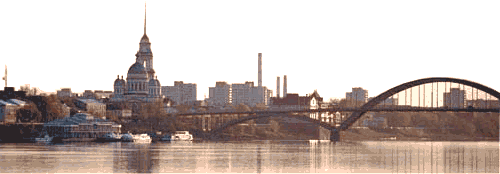 Ярославская областьгород Рыбинск2022 год Паспорт муниципальной программыАнализ существующей ситуации и оценка проблем, решение которых осуществляется путем реализации муниципальной программыОбразование, отвечающее современным потребностям общества и рынка труда, позволяет сформировать у каждого человека способность быстро адаптироваться к современным социо-экономическим реалиям, и это становится важнейшим условием успешного и устойчивого развития. Понимая это, педагогическое сообщество городского округа город Рыбинск осознает, что инновационное развитие системы образования, своевременной материально-технической базы каждой организации становится залогом успеха каждого ребенка в настоящем и в будущем, выступает ресурсом повышения качества жизни всех жителей городского округа город Рыбинск.Предпосылками для разработки новой редакции муниципальной программы городского округа город Рыбинск Ярославской области послужили изменения в законодательстве РФ в сфере образования, а также результаты инновационной деятельности, реализация Программы предыдущих редакций. Накопленный опыт в ходе реализации предыдущих программ позволяет перейти от улучшения отдельных звеньев системы образования к ее системному развитию, достижению качества услуг образовательной сферы.Новая редакция Программы отражает организационную основу муниципальной политики в сфере образования через определение стратегии совершенствования системы образования в соответствии с государственной политикой в сфере «образование», обеспечивая удовлетворение потребностей населения в получении качественного образования в условиях реализации национального проекта «Образование».Муниципальная система образования городского округа город Рыбинск на 01.09.2021 года представляет собой 91 учреждение, из которых 89 - образовательные организации:56 организаций дошкольного образования (юридических лиц), 46 групп детей дошкольного возраста (далее - ГДДВ) в 9 общеобразовательных организациях;27 общеобразовательных организаций, среди которых 1 лицей, 2 гимназии, 1 средняя общеобразовательная школа с углубленным изучением английского языка, 21 средняя общеобразовательная школа, 1 основная общеобразовательная школа, школа-интернат № 2 «Рыбинский кадетский корпус»;6 организаций дополнительного образования: Центр детского творчества «Солнечный», Центр детского и юношеского туризма и экскурсий имени Е.П. Балагурова, Центр дополнительного образования детей «Молодые таланты», Центр детского и юношеского технического творчества, муниципальное учреждение дополнительного профессионального образования «Информационно-образовательный Центр» (далее – МУ ДПО «ИОЦ»), муниципальное учреждение «Центр психолого-педагогической, медицинской и социальной помощи «Центр помощи детям», (далее ЦПД);финансово-экономическую деятельность осуществляет муниципальное учреждение «Центр обеспечения функционирования муниципальной системы образования городского округа город Рыбинск» (далее – ЦОФ); возглавляет систему Департамент образования Администрации городского округа город Рыбинск Ярославской области (далее – Департамент образования).	На территории города Рыбинска в 2020 году зафиксировано 15567 детей в возрасте от 0 до 7 лет, при этом количество детей от 1 до 6 лет - 12078 (возрастные показатели взяты в соответствии с показателями отчета «Эффективность деятельности органов местного самоуправления». Муниципальные образовательные организации, реализующие основную общеобразовательную программу дошкольного образования, в 2020 году (на 01.07.2021) посещают 10133 ребёнка. Доля детей в возрасте 1 - 6 лет, получающих дошкольную образовательную услугу, на 01.01.2021 г. составляет 83,8 %. Динамика данного показателя положительная, что достигается реализацией комплекса мер по  увеличению мест в детских садах:продолжается строительство нового  детского сада по ул. Новосёлов,26  на 240 мест;организуются вариативные формы дошкольного образования;в 2020 году проведен капитальный ремонт одного корпуса детского сада № 94 на 120 мест, который находился в аварийном состоянии, создано 40 дополнительных мест в ГДДВ СОШ № 10 за счет открытия здания яслей. в 2021 году реализован проект по созданию 120  дополнительных мест в детских садах №№ 46, 92 для детей от   1,5 лет по 40 мест в каждом. И завершается строительство аналогичного корпуса на 40 мест в детском саду № 94;На 01.01.2021 общее количество мест в дошкольных учреждениях – 10697 (на 01.01.2017 – 10183). Уменьшение числа детей, посещающих дошкольные образовательные организации, на фоне увеличения числа мест в дошкольных учреждениях связано со снижением рождаемости, как общероссийской тенденцией современности. По состоянию на 01.01.2021 очередность на предоставление мест в дошкольных образовательных учреждениях составляла 1918 человек. В целом в 2021 году в дошкольные учреждения зачислен 1271 ребёнок. На 01.07.2021, после основного комплектования на новый учебный год, в очереди на зачисление в дошкольное учреждение остаются 1191 ребёнок. Распределение по возрасту очередников представлено в следующей таблице:Учитывая географические особенности расположения корпусов ГДДВ при общеобразовательных организациях (отдаленность), специфику  предоставляемых образовательных услуг дошкольного и общего образования, закрепление территорий за общеобразовательными организациями для зачисления в 1 класс и высокий уровень самостоятельности коллективов ГДДВ отдельных общеобразовательных организаций Департамент образования инициирует проведение реорганизации ряда учреждений, что приведет к увеличению юридических лиц – учреждений дошкольного образования, не влекущее увеличение финансовых средств  на  их  функционирование. Также рассматривается в перспективе перепрофилирование корпусов ГДДВ и отдельных групп в общеобразовательных организациях под начальные классы с целью снижения показателя обучения в 2 смены.Учреждения дошкольного образования полностью обеспечены педагогическими кадрами. При этом наибольший процент работников (45%) соответствует возрасту 30 - 40 лет. Образовательная деятельность осуществляется в соответствии с федеральным государственным образовательным стандартом дошкольного образования.Учреждения дошкольного образования включены в реализацию Национального проекта «Образование» («Демография») и Национального проекта «Жилье и городская среда» в части своих компетенций. Продолжаются работы по улучшению инфраструктуры учреждений дошкольного образования в рамках выделенного финансирования. Учитывая достигнутые результаты, по-прежнему  основными направлениями дальнейшего развития материально-технической базы системы дошкольного общего образования в городском округе город Рыбинск являются следующие:уменьшение очереди для возрастной категории детей от 1,5 до 3 лет путём создания дополнительных мест, в том числе через завершение строительства новых корпусов  и зданий;обеспечение доступности дошкольного образования по микрорайонам города: Полиграф,  Прибрежный, Копаево, Заволжье-Слип;совершенствование материально-технических условий в отдельных функциональных помещениях дошкольных образовательных организаций (пищеблоки, медицинские блоки) и прогулочных площадок; капитальные ремонты отдельных элементов зданий (системы ГВС, ХВС, канализации; ремонт кровли, цоколя, бассейнов, отмостки, крылец);необходимость проведения капитального ремонта пищеблоков в 5 детских садах: 105 (напольное и настенное покрытие плитки), 85, 3, 88, 4.потребность обеспечения безопасности дошкольных образовательных организаций, благоустройства территорий, ремонта отдельных конструкций зданий и полных капитальных ремонтов;сохранение достигнутой обеспеченности педагогическими кадрами.Основные нормативные экономические показатели общеобразовательных организаций, реализующих программы общего образования в 2020-2021 учебном году: средняя наполняемость общеобразовательных классов - 25,7 человек, средняя наполняемость первых классов – 26,1 человек; средняя наполняемость десятых классов – 24,8;количество первых классов – 90, из них для детей с ОВЗ – 9;количество десятых классов – 33;количество выпускников 9-х классов – 1772 человека;количество выпускников 11-х классов – 894 человека;общее количество обучающихся – 19551 человек  из них 40 человек – обучающиеся очно-заочной формы обучения в СОШ № 6, Прогноз числа обучающихся:Демографический прогноз свидетельствует о росте числа обучающихся по всем возрастным параллелям в каждом микрорайоне города, что является существенным фактором для организации образовательного процесса в режиме двух смен обучения, увеличения показателя средней наполняемости вновь создаваемых классов: 1 и 10.В соответствии с переходом на федеральные государственные стандарты в полном объёме (с 2019 года), школы оснащаются современным оборудованием (специальными образовательными комплексами), обеспечены доступом к сети «Интернет», обладают электронной библиотекой, имеют собственные адреса электронной почты и официальные сайты, страницы в социальных сетях ВКонтакте. Все образовательные организации включены в процесс ведения электронных баз данных с соблюдением защиты персональных данных. С 2019 года на территории городского округа город Рыбинск реализуется региональный проект «Цифровая образовательная среда» в рамках национального проекта «Образование». Включение образовательных организаций осуществляется в соответствии с соответствующей региональной программой:2019 год – СОШ № 28; 2020 год – СОШ №№ 1, 3, 5, 6, 10, 11, 12, 17, 20, 21, 23, 24, 27, 29, 30, 32, 36, 43, 44, лицей № 2, гимназия №№ 8, 18, школа-интернат № 2; 2021 год – СОШ №№ 4, 26, ООШ № 15. Все школы имеют техническую возможность применять при обучении современные дистанционные образовательные технологии, что значительно расширяет возможности получения учащимися качественного образования. Мощным ресурсом повышения доступности качественного образования становится широкое использование сетевого взаимодействия педагога и ученика, самих учеников, средств интернет-технологий. Реальные возможности осуществления электронного обучения с применением дистанционных образовательных технологий были проверены в условиях санитарно-эпидемиологических ограничений, связанных с COVID – 19. По результатам 2020-2021 учебного года проведен глубокий анализ технических и кадровых ресурсов для реализации электронного обучения с применением дистанционных технологий в соответствии со ст. 16 Федерального закона от 29.12.2012  № 273-ФЗ «Об образовании в Российской Федерации».Для формирования открытой государственно-общественной системы образования города внедряются механизмы государственно-общественного управления образовательными организациями через работу городского родительского комитета, наблюдательных советов, управляющих советов, Совета отцов. Для открытости образовательного пространства эффективно используются ресурсы сайтов образовательных организаций, сайта «Образовательное пространство городского округа город Рыбинск», паблика Департамента образования в социальной сети ВКонтакте. Каждое образовательное учреждение имеет свой сайт и электронную почту.С 1 сентября 2020 года вступили в силу изменения в Социальный кодекс Ярославской области в части  организации бесплатного питания для учеников начальной школы. В 2020 – 2021 учебном году данная льгота предоставлена 8 409 обучающимся. В целом 77 % школьников 1-11 классов получают бесплатное школьное питание (в 2019-2020 году до вступления в силу указанных изменений – 71%)Совершенствование школьных пищеблоков в городе завершено на 100% с введением в эксплуатацию с 1 сентября 2020 года новой школы на ул. Тракторной, 12 (муниципальное общеобразовательное учреждение средняя общеобразовательная школа № 4). Учитывая, что основной период комплексной модернизации прошел в 2011 году, то к 2021 году обозначились проблемы по модернизации технологического оборудования, срок эксплуатации которого завершился.Обновление содержания образования и расширение спектра образовательных услуг осуществляются через совершенствование базового образовательного процесса, а также в процессе освоения и внедрения инновационной практики в образовательную деятельность. Значительно расширилось участие образовательных организаций Рыбинска в инновационных проектах и работе апробационных площадок федерального уровня (24 образовательных организации или 27%). Увеличивается состав участников проектов социокультурной направленности: «Культура для школьников» (школы № 4, 11) и «Киноуроки в школах России» (12 образовательных организаций). В статусе сетевой инновационной площадки «Открытый мир самбо» работает школа № 17, реализующая федеральный проект «Самбо в школы». Школа № 23 – реализует федеральный инновационный проект «Развитие и распространение лучшего опыта в сфере формирования цифровых навыков образовательных организаций, осуществляющих образовательную деятельность по общеобразовательным программам, имеющих лучшие результаты в преподавании предметных областей «Математика», «Информатика» и «Технология» в рамках федерального проекта «Кадры для цифровой экономики». Продолжается работа с издательством «Русское слово – учебник» по апробации новых учебно-методических комплектов: «Дорогою добра» по волонтерству (школы № 6 и 20); «Первые шаги» для детей раннего дошкольного возраста (11 образовательных организации), «Мозаичный парк» (детский сад №№ 29, 110, школа № 1). Детские сады № 46 и 94 продолжают апробацию комплектов образовательной системы «Школа 2100». Ежегодно в числе региональных инновационных площадок, ресурсных центров, базовых площадок ГАУ ДПО «Институт развития образования», участников региональных инновационных проектов есть образовательные организации города Рыбинска, статус которых подтверждается или присваивается по рекомендации учебно-методического объединения ГАУ ДПО «Институт развития образования» и утверждается департаментом образования Ярославской области (22 образовательных организации или 23%). При этом, не снижается число муниципальных организаций, имеющих статусы муниципального уровня (32 образовательных организации или 36%). Темы и направления инновационной работы различны. Статус присваивается или рекомендуется к рассмотрению Инновационным Советом Департамента образования. Все темы предполагают реализацию, апробирование перспективных направлений российского образования, решение задач национального проекта «Образование» с учетом региональных и муниципальных особенностей. На 1 июля 2021 года в инновационный сектор МСО входят 53 образовательных организации  (59%):Федеральный уровень: СОШ  №№ 1, 3, 4, 6, 10, 11, 12, 17, 20, 21, 23, 24, 26, 27, 43; гимназия № 8; детский сад №№ 22, 26, 29, 32, 34, 43, 46, 51, 54, 84, 93, 94, 107, 110.региональные инновационные площадки (РИП): СОШ  №№ 3, 6, 15, гимназия № 18, МУ ДПО ИОЦ, «Молодые таланты», детский сад №№ 107, 114;региональный математический ресурсный центр: лицей № 2, СОШ № 10, гимназия № 8;ресурсный центр школьных информационно-библиотечных центров (ШИБЦ) - СОШ № 32;участники региональных проектов: СОШ  №№ 3, 6, 15, 29, 43, ЦПД, детский сад № 114;базовые площадки ГАУ ДПО ИРО: лицей № 2; СОШ №№ 3, 20, 28, детский сад №№ 57, 99, 114;муниципальные инновационные площадки: гимназия № 8, СОШ №№ 17, 30, 32, 44 детский сад № 73, 63, 110, 109, 113, ЦДЮТТ;муниципальные инициативные проекты реализуют: СОШ №№ 5, 6, 17, 23, 26, 28, 27, 36; гимназия № 8, МУ ДПО ИОЦ;муниципальные ресурсные центры: лицей № 2, СОШ №№ 3, 6, 10, 12, 17, 20, 24, 28, 32; школа-интернат № 2 РКК, Центр «Молодые таланты», ЦДЮТЭ, ЦПД, Солнечный, детский сад №№ 51, 57, 99, 112.ресурсный центр персонифицированного дополнительного образования (ПФДО) - МУ ДПО «Информационно-образовательный Центр». Результативность работы общеобразовательных организаций города подтверждают результаты государственной итоговой аттестации. Доля обучающихся, преодолевших минимальный порог ЕГЭ по всем сдаваемым предметам, ежегодно не ниже, чем по Ярославской области. В 2021 году 99,99% выпускников получили аттестат о среднем общем образовании. 16 выпускников Рыбинска 2021 года – 100-балльники по информатике и ИКТ, истории, русскому языку и литературе (СОШ  №№ 1, 2, 5, 6, 8, 10, 17, 26, 28, 30). Самый высокий результат (средний балл) выпускники 2021 года продемонстрировали на ЕГЭ по русскому языку. Стабильно высокие результаты у рыбинских выпускников по математике профильного уровня, английскому языку, информатике и ИКТ, литературе. В 2021 году значительное увеличение количества выпускников, окончивших школу с аттестатом о среднем общем образовании с отличием – 132 выпускника (14,7%) (2020 год – 84 выпускника (10,3%); 2019 год – 82 выпускника (9,6%)). 52 медалиста отмечены знаком Губернатора Ярославской области «За особые успехи в учебе» – выпускники, которые по итогам 10-го и 11-го классов имели только отличные оценки и по результатам ЕГЭ набрали свыше 75 баллов по русскому языку. С 2019 года все общеобразовательные организации города перешли на освоение федеральных стандартов на уровне среднего общего образования, что предполагает организацию образовательного процесса по профильным программам, включая универсальный профиль. Реализация общедоступности среднего общего образования при комплектовании 10-х классов осуществляется через зачисление выпускников основной школы согласно Положению об индивидуальном отборе, разработанном каждой общеобразовательной организацией с учетом региональных нормативных документов. Положения размещены на официальных сайтах организаций, что делает данный процесс максимально открытым.С выпускниками основной школы ведется целенаправленная работа по мотивации на продолжение образования, в том числе в образовательных организациях среднего профессионального образования (далее по тексту – СПО). Так, в 2020 году – 49% выпускников 9-х классов продолжили обучение на уровне среднего общего образования в СПО и 51% в школах города. В 2021 году  52%  выпускников 9-х классов, продолжают обучение по программам среднего общего образования в школах города и 48 % в учреждениях СПО.Одаренным детям города (15 человек) за особые способности, добившимся высоких результатов в области образования, и, являющимися победителями областных и (или) призёрами межрегиональных, всероссийских, международных выставок, смотров, конкурсов, фестивалей и олимпиад, выплачиваются стипендии Главы городского округа город Рыбинск. За особые достижения в образовании, спорте, искусстве 10 школьников города Рыбинска и их наставники получают единовременное поощрение от Губернатора Ярославской области: 1 – сфера образования, 6 – сфера спорта и 3 – сфера культуры и искусства.Вместе с тем в системе общего (начального, основного и среднего) образования сохраняется ряд серьезных проблем:отдельные здания образовательных организаций имеют высокий процент износа и требуют существенных капитальных вложений на полные и частичные ремонты, проведение мероприятий по энергосбережению; совершенствованию материально-технической базы отдельных функциональных помещений: спортивные залы и площадки, медицинские блоки, обеденные залы и т.д.;сохраняется потребность усиления безопасности общеобразовательных организаций, благоустройства территорий с целью выполнения обязательных мероприятий согласно действующему законодательству;по объективным причинам увеличивается показатель двухсменного режима обучения: рост численности обучающихся и санитарно-эпидемиологические ограничения. В условиях профилактики и предотвращения распространения новой коронавирусной инфекции (COVID-19) образовательная деятельность в двух сменном режиме будет организована в 13 общеобразовательных организациях (СОШ  №№ 10, 11, 15, 17, 20, 23, 24, 26, 28, 30, 32, 36, 44). Численность обучающихся общеобразовательных организаций, работающих в 2 смены в 2020-2021 учебном году, составила 13,2% (2 582 человека); в 2021-2022 учебном году по предварительным данным – 13,3% (2 632 человека). требуется строительство новой школы в микрорайоне Прибрежный, так как единственная школа № 24 крайне перегружена, образовательный процесс организован в 2 смены, здание требует капитального ремонта, в микрорайоне ведётся жилищное строительство, которое увеличит численность детей дошкольного и школьного возраста;необходимо продолжить работу по увеличению количества  образовательных организаций, имеющих условия доступности образовательной среды для детей с ОВЗ и детей-инвалидов;необходимо продолжить повышение квалификации педагогических работников, развитие конкурсного движения, совершенствование компетенций для реализации электронного обучения с использованием дистанционных образовательных технологи, перехода на новые федеральные государственные образовательные стандарты, выполнения требований законодательства в области образования.Развитие системы дополнительного образования является одним из условий развития общества в целом и обеспечения соответствия компетенций новых поколений современным вызовам. Одним из изменений системы дополнительного образования является переход к новым принципам управления, заложенным в федеральном приоритетном проекте «Доступное дополнительное образование для детей».В соответствии с общими приоритетными направлениями совершенствования системы дополнительного образования в Российской Федерации  в городском округе город Рыбинск реализуется система персонифицированного финансирования дополнительного образования, подразумевающая предоставление детям именных сертификатов дополнительного образования. Реализуемый финансово-экономический механизм позволяет всем организациям, в том числе не являющимся муниципальными учреждениями,  имеющим лицензию на ведение образовательной деятельности, получить равный доступ к бюджетному финансированию. С целью обеспечения использования именных сертификатов дополнительного образования Департамент образования Администрации городского округа город Рыбинск руководствуется региональными правилами персонифицированного финансирования дополнительного образования детей и ежегодно принимает программу персонифицированного финансирования дополнительного образования детей в городском округе город Рыбинск. В 2020 году 96 учреждений работали в проекте «Доступное дополнительное образование» работали: 56 организаций дошкольного образования, 26 общеобразовательных организаций (кроме СОШ № 26), 4 муниципальных центра дополнительного образования детей, ЦПД, 7 муниципальных учреждений культуры, подведомственные управлению культуры, 7 коммерческих организаций, имеющих лицензию и вошедших в число поставщиков услуг дополнительного образования детей. С сентября 2020 года вышли из  проекта закрытые школы №№ 14, 16 и 35, и присоединилась к реализации проекта ПФДО вновь отрывшаяся СОШ  № 4, а также 1 коммерческая организация (Детский сад «Умница»). В 2021 году    к реализации проекта присоединяются рыбинские спортивные школы. За период с 1 января 2020 по 31 декабря 2020 года дополнительным образованием детей, проживающих на территории городского округа город Рыбинск, всего охвачено 20242 обучающихся, что составляет 81,1 % от общего числа детей возраста 5 – 18 лет (24959 человек). На 01.01.2021 в муниципальных организациях дополнительного образования занимались 9 495 человек, с учетом занимающихся в научных обществах – 9 896 человек (по состоянию на 01.01.2020 – 9 588 человек, с НОУ – 9 802 человека). Значительное внимание уделяется детям с ОВЗ и детям-инвалидам: услуги оказаны 56 детям с ОВЗ (2020 – 36 человек), 13 детям-инвалидам (2020 – 23 человека), 56 учащимся, оставшимся без попечения родителей (2020 – 30 учащимся). В каждом учреждении дополнительного образования созданы условия для обеспечения доступной среды.Муниципальными образовательными учреждениями за 2020 год выдано 25703 сертификата дополнительного образования. 3036 детей получали услугу по сертификатам персонифицированного финансирования. Помимо реализуемого механизма персонифицированного финансирования в городском округе город Рыбинск реализуется механизм персонифицированного учета детей, получающих дополнительное образование за счет средств бюджетов различных уровней, которые в совокупности создают систему персонифицированного дополнительного образования.В системе дополнительного образования детей в течение года реализовано 850 программ: 683 бюджетных программы, 108 платных и 59 сертифицированных программ (бюджетное персонифицированное финансирование).В 27 школах города на декабрь 2020 года 19453 обучающихся школьного возраста, из них 88% охвачено обучением по дополнительным общеобразовательным общеразвивающим программам.Из 56 дошкольных образовательных организаций на 1.07.2021 года 56 осуществляют платные услуги по программам дополнительного образования через портал ПФДО. В детских садах на декабрь 2020 года детей от 5 лет дошкольного возраста - 3876 человек. Дополнительным образованием охвачен 51% детей данного возраста, посещающих детские садыОхват детей с ограниченными возможностями здоровья и детей-инвалидов в возрасте от 5 до 18 лет, осваивающих дополнительные общеобразовательные программы в образовательных организациях, составляет 56%.Для выбора программы дополнительного образования в реестре предоставлены общеобразовательные программы по 6 направленностям: технической, естественнонаучной, физкультурно-спортивной, художественной, туристско-краеведческой, социально-педагогической направленности, в частности муниципальные организации дополнительного образования детей предоставляют большое разнообразие программ по каждой из 6 направленностей: В 2020 - 2021 учебном  году в условиях распространения новой коронавирусной инфекции организациями дополнительного образования активно применялись дистанционные образовательные технологии при реализации дополнительных общеобразовательных общеразвивающих программ и проведения массовых мероприятий муниципального уровня» и другие образовательные события) с использованием электронных платформ:XXVIII межмуниципальная конференция школьников, посвященная памяти А.А. Ухтомского, Х Малая научная конференция школьников, муниципальная серия онлайн-игр on-line игр «Intel-квиз», муниципальный Слет детских общественных объединений, муниципальные Золотаревские краеведческие чтения, муниципальный фестиваль «Кулибины XXI века» и др.Создана единая комфортная среда для занятий техническими видами дополнительного образования в муниципальных общеобразовательных организациях, организациях дополнительного образования и филиале государственного учреждения Центр детского и юношеского технического творчества «Кванториум». В целях реализации в 2020-2021 учебном году мероприятия по созданию новых мест для реализации дополнительных общеобразовательных программ различной направленности, учитывая рекомендации по развитию технической направленности, на базе Центра технического творчества создано 130 новых мест за счет средств субсидии из федерального бюджета.Несмотря на позитивные тенденции развития системы дополнительного образования, развития детских общественных организаций, сохраняются проблемы: медленные темпы совершенствования материально-технической базы для эффективного повышения качества дополнительного образования;необходимость развития деятельности детских общественных объединений в общеобразовательных организациях и на муниципальном уровне;необходимость оптимизации муниципальной системы дополнительного образования детей для централизации организационно-управленческих направлений деятельности.С целью выявления наиболее эффективных подходов к развитию и функционированию системы образования городского округа город Рыбинск проведен проблемно-ориентированный анализ состояния материально-технической базы и воспитательной деятельности в муниципальной системе образования. Результаты анализа позволяют выявить необходимость решения программных задач по обеспечению обогащения образовательного пространства города для развития личности, формирования творческих компетенций всех участников образовательных отношений, умения учиться. Развитие способности к самореализации, адаптации к переменам, рациональному выбору, продуктивному общению, позитивной социальной активности; важность создания условий для обеспечения роста социальной зрелости выпускников школ города, их готовности к жизненному самоопределению актуализируют необходимость оптимизации системы работы по выявлению способных и талантливых детей и их поддержке.В соответствии с Национальным проектом «Образование» перед муниципальной системой образования ставится задача совершенствования воспитательной работы, разработке для всех уровней образования рабочей программы воспитания общеобразовательной организации и  развития структуры детских общественных объединений. В настоящее время в школах города Рыбинска растёт активность членов Российского движения школьников (далее по тексту – РДШ), волонтерского движения и военно-патриотического движения ЮНАРМИЯ. Необходимо продолжать работу в данном направлении, чтобы к 2023 году достигнуть показателя 22% – доля детей в возрасте 8-18 лет, включенных в деятельность детских общественных объединений, созданных на базе муниципальных образовательных организаций, включая учреждения дополнительного образования. Образовательные организации активные участники реализации регионального проекта «Социальная активность». В рамках национального проекта «Образование» с 2021 года реализуется федеральный и региональный проекты «Патриотическое воспитание граждан Российской Федерации». В плановом режиме осуществляется деятельность по развитию детских отрядов правоохранительной направленности «Юный друг полиции» и «Юный инспектор дорожного движения», Школьных служб медиации. Значительное внимание уделяется вовлечению молодежи в социально значимую деятельность, поддержке социально-значимых инициатив через развитие детских организаций: Общероссийская общественно-государственная детско-юношеская организация «Российское движение школьников» – 27 образовательных организаций, из них 25 общеобразовательных организаций (92,5%) и 2 организации дополнительного образования (Центр «Солнечный», Центр «Молодые таланты» (50%);Добровольческое (волонтерское) движение – 22 общеобразовательных организаций (81%);Отряды правоохранительной направленности – 27 общеобразовательных организаций (100%);Школьные спортивные клубы – 27 общеобразовательных организаций (100%);Всероссийское детско-юношеское военно-патриотическое общественное движение Юнармия – 14 общеобразовательных организаций (52%).В 2020-2021 учебном году продолжается деятельность практико-ориентированных муниципальных методических объединений по 5 направлениям социальной активности. Для решения задачи создания оптимальных условий для выявления, поддержки и развития одаренного ребенка усилено внимание к интеграции взаимодействия организаций дополнительного образования, расширены возможности взаимодействия с центрами регионального и российского уровня в организации познавательных и творческих мероприятий для детей. Ежегодно воспитанникам и учащимся предоставляется возможность принять участие более чем в 70 наименованиях образовательных событий (конкурсах, соревнованиях, олимпиадах, викторинах, смотрах и т.п.) для осуществления проб проявления одаренности в различных сферах деятельности. Дети, достигшие определенных результатов в разных видах деятельности, имеют возможность публичного позиционирования инициатив во Всероссийских детских центрах: «Артек», «Смена», «Орленок». С 2020 года организовано участие во Всероссийском конкурсе «Большая перемена», главная цель которого – предоставить возможность каждому участнику найти свои сильные стороны и раскрыть свои таланты. В 2020 году в Конкурсе приняло участие 1 569 учащихся школ городского округа город Рыбинск, из которых участниками полуфинала по центральному федеральному округу (октябрь 2020 года, г. Ярославль) стали 23 учащихся из 12 общеобразовательных организаций №№ 1, 2, 5, 8, 10, 12, 17, 18, 23, 26, 28, 43. По результатам полуфинальных испытаний  3 учащихся из общеобразовательных организаций №№ 2, 17, 23 стали участниками финала Конкурса в составе региональной делегации в ДФЦ «Артек», где ученица 10 класса СОШ № 17 получила приз Победителя. В 2021 году во Всероссийском конкурсе «Большая перемена» инициировано участие более 5 000 человек учащихся 5-10 классов общеобразовательных организаций городского округа город Рыбинск. По итогам участия в тематических мероприятиях конкурса из 10 участников от Ярославской области 5 человек – ученики  4 общеобразовательных организаций г. Рыбинск (СОШ№№  2, 8, 10, 12 (2 чел.)) стали участниками очного финала в МДЦ «Артек», и две ученицы (СОШ № 12 и лицей № 2) признаны победителями (из 3 победителей ЯО), что предполагает включение в делегацию Большого путешествия по России от Москвы до Камчатки  в дни осенних каникул 2021-2022 учебного года.Поиск новых путей эффективной организации воспитательной деятельности обусловлен тем, что государственная стратегия обеспечения роста конкурентоспособности страны, ее успешного и устойчивого развития требует совершенствования человеческого потенциала, определяемого во многом состоянием системы образования. Одна из целей национального проекта «Образование»: «Воспитание гармонично развитой и социально ответственной личности на основе духовно-нравственных ценностей народов РФ, исторических и национально-культурных традиций». В настоящее время в рамках разработки и последующей реализации Примерной программы воспитания внимание акцентируется на личностное развитие школьников:усвоение  знаний основных ценностных норм, усвоение социально-значимых правил;развитие позитивных, социально-значимых отношений;приобретение опыта поведения, соответствующего общественно – ценностнымнормам, через  социально-значимые дела.В условиях растущей необходимости развития кадрового потенциала городского округа город Рыбинск для инновационной экономики актуальность разработки целевой Программы профориентационной работы в муниципальной системе образования очевидна. В настоящее время реализуются инновационные практики взаимодействия с учреждениями среднего профессионального образования, предприятиями города.В профориентационную работу со школьниками, в том числе обучающихся с ОВЗ и детей-инвалидов, включены государственные учреждения среднего профессионального оразования, РГАТУ им. П.А. Соловьева, промышленные предприятия города, государственное учреждение дополнительного образования «Кванториум», филиал которого с 2017 года работает в городском округе город Рыбинск, региональный музейно-профориентационный центр на базе СОШ № 12 им. П.Ф. Дерунова.  На 2021-2023г.г. между ПАО «ОДК-Сатурн», ФГБОУ ВО РГАТУ имени П.А. Соловьева и Департаментом образования подписано трехстороннее соглашение, реализуется программа «ProДВИЖЕНИЕ», направленная на мотивацию старшеклассников на получение высшего образования в РГАТУ им. П.А.Соловьева по специальностям, востребованным на промышленных предприятиях Рыбинска. Через специальные образовательные программы проходят профессиональные пробы  все ученики 8 классов, выпускники 9 классов, в том числе и учащиеся с ОВЗ и дети-инвалиды. Актуальными направлениями профориентационной работы в соответствии с национальным проектом «Образование» являются:включенность обучающихся в цикл проектов на онлайн платформах, направленных на раннюю профориентацию обучающихся, в том числе обучающихся с ОВЗ и детей-инвалидов;совершенствование образовательных программ по предметной области «Технология». развитие математического, естественно-научного и технического образования, особое внимание уделяя предмету «физика».В муниципальной системе образования созданы условия для повышения квалификации педагогических кадров на базе МУ ДПО «Информационно-образовательный Центр», специалисты которого способны обеспечить сопровождение инновационной деятельности образовательных организаций и отдельных педагогов, представить результаты работы в открытом ИНТЕРНЕТ пространстве на созданных специальным образом электронных ресурсах. Для взаимодействия субъектов системы образования обеспечена  возможность общения через систему  видеоконференцсвязи. С целью создания благоприятных условий для профессионального совершенствования необходимых компетенций  через максимальную экономию средств на командировочные расходы, замену отсутствующих педагогов, минимального их отвлечения от  образовательного процесса, в 2020  году специалистами МУ ДПО «Информационно-образовательный Центр» велось обучение на платной и бюджетной основе по программам от 18 до 108 часов в очной и очно-заочной формах. Всего обучено 20 групп по 11 дополнительным профессиональным программам. Прошли обучение 455 работников, из которых 395 -педагогические и руководящие работники г. Рыбинска, 35 педагогических работников Рыбинского района, 25 работников Рыбинского завода приборостроения. 370 слушателей повысили квалификацию по договорам платного обучения, 85 слушателей - за счёт бюджета. Программы, реализуемые методистами и высококвалифицированными педагогами образовательных организаций города Рыбинска в течение года, ориентированы и направлены на удовлетворение запроса образовательных организаций. Особую актуальность имели программы для педагогических работников дошкольного образования по темам: «Технология Модерации и Активные методы обучения (АМО) в образовательной деятельности детского сада для достижения образовательных результатов в соответствии с ФГОС ДО», «Применение современных педагогических технологий в образовательной деятельности детского сада в условиях реализации ФГОС ДО», В школьном образовании актуальной является программа «Создание условий для реализации требований ФГОС для обучающихся с ОВЗ на уровне начального общего и основного общего образования». С целью повышения предметных компетенций у учителей физики, математики и информатики и ИКТ преподаватели соответствующих кафедр РГАТУ им. П. А. Соловьева провели ряд практико-ориентированных семинаров для учителей указанных предметов, работающих в 10-11 классах. Курирование данного взаимодействия также осуществлялось методистами МУ ДПО «Информационно-образовательный Центр». Включение слушателей в активную познавательную деятельность способствовало развитию профессиональных компетентностей педагогов, используемые средства обучения (в том числе средства ИКТ) повышали эффективность учебных занятий и нашли отражение в стабильно высоких результатах обучающихся 2-11 классов по итогам учебного года. Тьюторами учреждения и преподавателями ГАУ ДПО ЯО «Институт развития образования» на базе МУ ДПО «Информационно-образовательный Центр» реализовано 16 программ института, по которым обучено 424 работника муниципальной системы образования. Программы охватывали четыре уровня образования: дошкольный, начальная школа, основная школа, средняя школа. Были востребованы следующие направления обучения: «Традиции православия в практике дошкольной организации» (43 чел.), «Модернизация содержания и технологий НОО» (38 чел.), «Современные родители: педагогика сотрудничества» (31 чел.), «Наставничество в образовательных организациях» (30 чел.). Данные ресурсы и финансовые средства можно рассматривать как привлеченные средства, педагоги города Рыбинска обучаются без отрыва от основной работы, не выезжая за пределы города. Возможность непрерывного профессионального развития в условиях муниципальной системы образования позволяет экономить средства учреждений на командировочные расходы, снизить долю рабочего времени, потраченную на необходимое профессиональное развитие, что объективно влияет на качество реализации образовательных программ, повышение удовлетворенности качеством образовательных услуг. Дальнейшее совершенствование данного направления работы связано с реализацией поставленных задач в рамках национального проекта «Образование», федерального проекта «Учитель будущего».Осуществление постоянного педагогического мониторинга муниципальной системы образования обеспечивают экспертно-аналитические услуги. В течение 2020 года обработано 5728 запросов муниципального уровня для предоставления отчетности по направлениям деятельности МУ ДПО «Информационно-образовательный Центр». Проведено 46 мониторингов по оценке различных аспектов качества муниципальной системы образования, что более чем в 2 раза превышает количество мониторингов прошлого года.В 2020 году по запросу Департамента образования г. Рыбинска совместно со специалистами ДО были проведены 2 методических аудита по темам «Реализация задач ФГОС ДО в образовательной деятельности детского сада» (охвачено 3 ДОО) и «Обеспечение функционирования внутренней системы оценки качества образования в общеобразовательной организации» (охвачено 10 школ), осуществлен контроль организационной процедуры муниципального этапа Всероссийской олимпиады школьников (охвачено 27 школ). В 2021 с целью диагностики состояния процессов обеспечения физико-математического образования школьников в деятельности общеобразовательных организаций и выявления лучших практик и проблем методического характера проведен методический аудит по теме «Эффективные практики физико-математического образования (8-11 классы)» (охвачено 7 школ, лицей и гимназия № 8). Подобная работа носит диагностический характер и позволяет более качественно выявлять проблемы  субъектов муниципальной системы образования и адресно оказывать методическую помощь. Информация по результатам аудитов доводится до сведения Департамента образования, руководителей образовательных организаций и педагогов на тематических совещаниях.Методисты МУ ДПО «Информационно-образовательный Центр»  принимают участие в  комплексных проверках деятельности образовательных организаций. Большая экспертная работа осуществляется в процессе проведения муниципального этапа профессиональных конкурсов «Учитель года России», «Воспитатель года России», «Сердце отдаю детям», «Педагогический дебют», «Психолог года», «За нравственный подвиг учителя». Организационно-методическое сопровождение участников профессиональных конкурсов создает предпосылки для успешного участия педагогов в конкурсном отборе в рамках Приоритетного национального проекта «Образование». В 2020-2021 учебном году приняли участие в профессиональных конкурсах 22 педагога.  В конкурсе «Воспитатель года России» результат: 1 победитель (детский сад № 93) и 1 лауреат (детский сад № 115) регионального этапа; в конкурсе «Учитель года России» – 1 лауреат регионального этапа конкурса (школа № 30). В конкурсном отборе в рамках ПНОПО приняли участи 5 педагогов (СОШ №№ 1,2, 12, 23,27), двое из которых стали победителями (СОШ № 1, лицей №2)  В 2020 году в соответствии с постановлениями Администрации городского округа город Рыбинск на базе МУ ДПО «Информационно-образовательный Центр» продолжили работу муниципальный опорный центр по внедрению персонифицированного дополнительного образования детей и учебно-консультационный пункт ГОиЧС. Муниципальный опорный центр по внедрению ПФДО осуществляет организационно – методическое  сопровождение деятельности образовательных организаций муниципальной системы дополнительного образования, реализующих дополнительные образовательные программы для  детей и консультирование семей в полном объеме, несмотря на санитарно-эпидемиологические ограничения.  Занятия и консультации по вопросам ГО и ЧС из-за эпидемиологической ситуации и введения ограничительных мер преимущественно проводились в онлайн формате 1 раз в месяц для преподавателей ОБЖ и заместителей директоров по безопасности общеобразовательных организаций. Охват неработающего населения в 2020-2021 учебном году – 10 человек микрорайона Скоморохова гора.Значимым вкладом в обеспечение качества образования на муниципальном уровне стала разработка на 2020-2023 годы  и реализация целевой муниципальной программы адресной поддержки и сопровождения школ городского округа город Рыбинск, функционирующих в неблагоприятных социальных условиях и демонстрирующих стабильно низкие образовательные результаты. Создана муниципальная сеть для реализации данной программы, которая успешно зарекомендовала себя. Под руководством координатора проекта и методистов школами разработаны и реализуются программы перехода в эффективный режим работы. Программа СОШ № 3 вошла в число лучших на региональном уровне, школа получила статус Региональной инновационной площадки. Таким образом, в 2020 году нарабатывалась новая практика сопровождения образовательных организаций (СОШ №№ 3, 15 и 43) по переводу их в эффективный режим работы.     Учитывая особенности образовательного процесса в условиях пандемии и санитарно-эпидемиологических ограничений 2020 году, появилась объективная необходимость массового перехода на электронное обучение с применением дистанционных образовательных технологий. Как новый  телекоммуникационный ресурс в муниципальной системе образования подготовлены и использованы   телеуроки и телезанятия, подготовленные педагогами школ и дошкольных учреждений, учреждений дополнительного образования при сопровождении методической службой. Телекомпанией Р40 в рамках проектов «Больше уроков хороших и разных» и «Увлекательный мир детства» снято  и осуществлена трансляция 74 уроков  и 54 занятий. К проекту подключились преподаватели РГАТУ им. П.А.Соловьева,  занятия которых были направлены на подготовку выпускников к ГИА 2020 года.В соответствии с  современными требованиями  к образовательному процессу разработана и принята к исполнению вторая редакция программы развития кадрового потенциала на 2021 – 2025 годы и перспективы до 2027 года.С целью исполнения постановления Правительства Российской Федерации от 26.08.2013 года «О федеральной информационной системе «Федеральный реестр сведений о документах об образовании и (или) о квалификации, документах об обучении (ФИС ФРДО)» в муниципальной системе образования городского округа город  Рыбинск эта работа сконцентрирована на базе МУ ДПО «Информационно-образовательный Центр», который курирует деятельность общеобразовательных организаций по данному направлению.Важным направлением работы по развитию интеллектуальных способностей обучающихся является олимпиадное движение. Муниципальным координатором Всероссийской олимпиады школьников (4-11 классы) также является  МУ ДПО «Информационно-образовательный Центр». Ежегодно учащиеся 4-11 классов общеобразовательных организаций города принимают участие во Всероссийской олимпиаде школьников в школьном, муниципальном, региональном и заключительном этапах олимпиады по 21 предмету.Результаты участия школьников города Рыбинска во Всероссийской олимпиаде школьников в 2020 – 2021 учебном году.Уменьшение количества участников школьного этапа объясняется соблюдением  Постановления Главного государственного санитарного врача Российской Федерации от 30.06.2020 № 16 «Об утверждении санитарно-эпидемиологических правил СП 3.1/2.4 3598-20 «Санитарно-эпидемиологические требования к устройству, содержанию и организации работы образовательных организаций и других объектов социальной инфраструктуры для детей и молодежи в условиях распространения новой коронавирусной инфекции (COVID-19)». Система интеллектуальных соревнований дополнена деятельностью отделения олимпиадной подготовки в центре «Молодые таланты», работой научных обществ школ. Олимпиадное движение в Рыбинске охватывает детей от дошкольного до старшего школьного возраста, что обеспечивает преемственность в данном направлении работы.В системе дошкольного образования ежегодно проводятся интеллектуальные конкурсы:  олимпиада «Умка», «Юный эколог», «Танграм»,  творческие фестивали и конкурсы: фестиваль «Фейерверк талантов», «Чудесная палитра», онлайн-конкурс – выставка «Безопасная дорога»;спортивные состязания: фестиваль ГТО, спартакиада, соревнования в отдельных видах соревнований. Активность учреждений, воспитанников и их родителей свидетельствует о необходимости дальнейшего совершенствования различных форм работы с дошкольниками. В 2019 году приняли участие 605 участников дошкольного возраста, в 2020 году – 810 участников дошкольного возраста, несмотря на санитарно-эпидемиологические ограничения  Основными задачами дальнейшего развития и успешной реализации направлений деятельности МУ ДПО «Информационно-образовательный Центр» является необходимость совершенствования материально-технической базы, освоение и включение в деятельность новых педагогических практик в работе с педагогами, детьми и подростками в соответствии с национальным проектом «Образование», освоение и всё большее внедрение дистанционных технологий, совершенствование методического сопровождения педагогов физико-математического предметного сообщества.Разнообразный спектр образовательных событий необходим ребенку для удовлетворения своего познавательного и творческого интереса, проявления своих способностей. Динамику участия детей в данных событиях можно констатировать как позитивную.С 2015 года в общеобразовательных организациях городского округа город Рыбинск осуществлен переход на сдачу нормативов Всероссийского физкультурно-спортивного комплекса «Готов к труду и обороне» (ВФСК ГТО). На 01.07.2021 года в муниципальной системе образования успешно функционируют 3 места тестирования: СОШ № 12 имени П.Ф. Дерунова, СОШ № 17 имени А.А. Герасимова и СОШ № 20 имени П.И. Батова. С 2019 года в это направление работы включены дети дошкольного возраста (I ступень).Доля выпускников и учащихся 1-10 классов, принимающих участие в тестировании по нормативам ВФСК ГТО в специально созданных местах тестирования, ежегодно увеличивается. В 2015 году – 2% от общего количества учащихся, в 2019 году– 3,4%, в 2020 году – 3,4%. Ежегодно в местах тестирования проводится Фестиваль ВФСК ГТО для учащихся 1-10 классов. Также увеличивается и доля учащихся награжденных знаками отличия ВФСК ГТО от числа участников Фестиваля: 2015 год – 25%, 2020 год – 31,3%.  Продолжается совершенствование физкультурной базы образовательных учреждений. В 2019-2020 учебном году обустроено футбольное поле в лицее № 2, завершено обустройство  спортивного комплекса  на территории между СОШ № 28 и гимназии № 18 в рамках губернаторской программы «Решаем вместе», и беговой дорожки на спортивной площадке СОШ № 30 в рамках программы инициативного бюджетирования (школьный проект) Губернаторской программы «Решаем вместе». В 2020-2021 учебном году при взаимодействии различных структур осуществлено обустройство футбольного поля в школе интернат № 2. В лицее № 2 в рамках проекта инициативного бюджетирования (школьный проект) осуществлено обустройство волейбольной и баскетбольной площадок. В настоящее время материально-техническая база общеобразовательных организаций по физкультурно-спортивной направленности представлена 137 спортивными сооружениями, из них 83 – плоскостные спортивные сооружения. В 2020 году обустроены плоскостные спортивные сооружения СОШ № 4 (ул. Тракторная, 12). Занятия по предмету «Физическая культура» и внеурочная деятельность физкультурно-спортивного направления организованы в 32 спортивных залах 27 общеобразовательных организаций. Муниципальная система образования городского округа город Рыбинск имеет ресурс для развития водных (бассейн СОШ № 12 им. П.Ф. Дерунова) и стрелковых видов спорта (тиры СОШ № № 5 и 6). 12 школ имеют электронные тиры для тренировки и сдачи нормативов ВФСК ГТО.  Комплексная безопасность обучающихся и воспитанников обеспечена системой управленческих мер, зафиксированных в паспортах безопасности образовательных организаций: во всех организациях установлены тревожные кнопки, системы АПС, приобретены ручные металлодетекторы «Мегеон». Продолжается работа по решению задач, поставленных федереальным законодательством в области комплексной безопасности: совершенствование систем видеонаблюдения, обустройство СКУДов в учреждениях 1 и 2 категории опасности, обеспечение дошкольных учреждений металлодетекторами,  модернизация системы АПС, совершенствование ограждений территорий, создание условий пожарной безопасности. Немаловажным признаком безопасности является благоустройство территорий, восстановление асфальтового покрытия, установка современных спортивных и игровых комплексов. С развитием информационно-коммуникационных технологий усиливается потребность в обеспечении компьютерной безопасности аппарата управления и образовательного процесса каждой образовательной организации.В городском округе город Рыбинск отделом опеки и попечительства Департамента образования организованы выявление, учет и устройство детей-сирот и детей, оставшихся без попечения родителей. На 01.01.2021 года на учете в городе состояло 407 детей (на 01.01.2020 – 433 ребенка). На 01.01.2021 года в городском округе город Рыбинск организовано 112 приемных семей, в которых воспитывается 155 детей-сирот и детей, оставшихся без попечения родителей, и 167 семей опекунов и попечителей, в которых воспитывается 192 ребёнка.На 01.01.2021 года (по итогам 2020 года) у 58 несовершеннолетних родители были лишены родительских прав, у 35 детей родители были ограничены в родительских правах. Восстановились в родительских правах родители в отношении 5 детей. В 2020 году количество детей, которые после лишения (ограничения) родительских прав родителей остались без попечения, составило 49 детей, в 2019 году таких детей было 57 человек.Численность детей, оставленных родителями в организациях, в 2020 году составила 6 детей, из них в отношении 3 детей матери написали заявления о согласии на усыновление (удочерение). Двое новорожденных усыновлены, один новорожденный по медицинским показаниям был устроен в ГКУЗ ЯО Областной специализированный дом ребенка № 1.Данные показатели говорят о своевременной организации работы всех структур системы профилактики, в том числе специалистов отдела опеки и попечительства Департамента образования. По сравнению с 2019 годом в 2020 году произошло снижение числа лишений родительских прав родителей, а значит, детям было сохранено право жить и воспитываться в кровной семье. Деятельность специалистов отдела опеки и попечительства Департамента образования ориентирована на приоритетность устройства детей, оставшихся без попечения родителей, в замещающую семью. В настоящее время процент устройства детей, оставшихся без попечения родителей, в замещающую семью не очень большой, так как из выявленных детей многие имеют различного рода медицинские диагнозы, а также имеет место быть выявление детей в подростковом возрасте, когда у ребенка сформирован характер и его жизненная позиция. В отделе опеки и попечительства состоит на учете очень много кандидатов в замещающие родители и усыновители, но преимущественное  желание граждан взять в семью маленького, чаще новорожденного, здорового ребенка.Основной проблемой, связанной с защитой прав и интересов детей-сирот и детей, оставшихся без попечения родителей, по причине низкой родительской ответственности остается наличие таких детей, так как из 71 выявленного на 01.01.2021 года ребёнка (на 01.01.2020 – 65 детей) только 10 (на 01.01.2020 - 9 детей) имеют статус сироты, остальные дети по социальным причинам остались без попечения родителей.Приоритетной формой устройства детей, оставшихся без попечения родителей, является семья. Для развития семейных форм устройства в своей работе орган опеки и попечительства использует различные формы работы: акции, индивидуальные и коллективные консультации, беседы, встречи, массовые и праздничные мероприятия с участием детей-сирот и детей, оставшихся без попечения родителей,   а также опекунов (попечителей) несовершеннолетних лиц. Исходя из всего вышесказанного, развитие муниципальной системы образования в городском округе город Рыбинск целесообразно сгруппировать по восьми направлениям:соответствие материально-технических условий образовательных организаций современным требованиям безопасности, качества и доступности образования;реализация «Дорожной карты» по разработке рабочей программы воспитания общеобразовательными организациями и календарных планов воспитательной работы;формирование гражданской позиции воспитанников и учащихся, духовно-нравственное воспитание, выращивание патриотов родного города;развитие личностного потенциала каждого ребенка и создание условий для его самореализации, выявление и поддержка одаренных детей;подготовка учащихся к самостоятельной жизни: формирование социально необходимых знаний и умений, профессиональных интересов;совершенствование форм работы по формированию родительской ответственности за воспитание и образование детей;совершенствование кадрового потенциала для решения современных образовательных задач;повышение эффективности деятельности образовательных организаций городского округа город Рыбинск.Понимая выявленные материально-технические, организационно-педагогические проблемы, проблемы ресурсного обеспечения, достигнутые результаты при реализации предыдущих городских и ведомственных целевых программ, учитывая федеральные, региональные и муниципальные акты, в которых определены стратегические задачи развития образовательной системы для обеспечения качественного образования и воспитательной компоненты в системе общего образования, необходима пролонгация действующей муниципальной программы до 2024 года с учетом современных требований, изложенных в национальном проекте «Образование», по трем направлениям: «Совершенствование материально-технической базы общего образования в городском округе город Рыбинск Ярославской области»;«Воспитание и развитие молодого гражданина Рыбинска в муниципальной системе образования»;ведомственная целевая программа функционирования отрасли «Образование».Цели, задачи, ожидаемые результаты реализации муниципальной программы		Разработка муниципальной программы  (далее - Программа) «Развитие муниципальной системы образования в городском округе город Рыбинск Ярославской области» осуществлена в соответствии Бюджетным кодексом Российской Федерации, Решением Муниципального Совета городского округа город Рыбинск от 27.02.2014 № 313 «Положение о бюджетном процессе в городском округе город Рыбинск», Постановлением Администрации городского округа город Рыбинск Ярославской области от  08.06.2020 № 1306 «О муниципальных программах».Программа определяет приоритетные направления развития муниципальной системы образования, методы и механизмы ее реализации, предусматривает формирование системы индикаторов происходящих изменений и показателей оценки состояния муниципальной системы образования. Учитывая многогранность и многочисленность выявленных проблем, перед системой образования города усложняются задачи, связанные с поиском внутренних источников своего развития, переходом к рациональному использованию всех имеющихся ресурсов с целью повышения доступности и привлекательности образовательных услуг, достижения нового качества образования.Исходя из этого, стратегической целью развития системы общего образования является: устойчивое развитие муниципальной системы образования для обеспечения доступности, эффективности и повышения качества предоставляемых образовательных услуг в соответствии с национальным проектом «Образование».Цель муниципальной программы конкретизируется целями и задачами трёх подпрограмм. Подпрограмма «Совершенствование материально-технической базы муниципальной системы образования в городском округе город Рыбинск Ярославской области».Цель подпрограммы: развитие инфраструктуры муниципальной системы образования для повышения качества образовательных услуг.Задачи подпрограммы:Создание новых мест в дошкольных образовательных и общеобразовательных организациях.Организация, содержание сети подведомственных учреждений и укрепление материально-технической базы учреждений отрасли.Реализация мероприятий регионального проекта «Современная школа».Подпрограмма «Воспитание и развитие молодого гражданина Рыбинска в муниципальной системе образования».Цель подпрограммы: воспитание и развитие духовно-нравственной личности, отличающейся гражданской позицией и патриотизмом, стремящейся к самосовершенствованию и профессиональной самореализации.Задачи подпрограммы:Создание в муниципальной системе образования условий для эффективной самореализации обучающихся, воспитания гармонично развитой и социально активной личности.Реализация инновационных моделей социального партнерства.Ведомственная целевая программа функционирования отрасли «Образование».Цель ВЦП: создание в муниципальной системе образования условий для обеспечения государственных гарантий прав граждан на образование, социальную поддержку и осуществление переданных отдельных государственных полномочий Ярославской области в отношении несовершеннолетних лиц.Задачи ВЦП:Обеспечение государственных гарантий прав граждан на доступное и качественное образование и социальную поддержку отдельных категорий обучающихся.Осуществление переданных отдельных государственных полномочий Ярославской области в сфере опеки и попечительства в отношении несовершеннолетних лиц.Создание в муниципальной системе образования условий для эффективной реализации муниципальных образовательных услуг.     Будущее состояние муниципальной системы образования городского округа город Рыбинск на итог 2024 года в соответствии с Российским законодательством, с федеральными проектами в рамках национального проекта «Образование» соответствует следующим показателям, что является ожидаемым результатом реализации муниципальной программы:доля детей в возрасте 1 - 7 лет, состоящих на учете для определения в муниципальные общеобразовательные организации, реализующие соответствующие образовательные программы, от общей численности детей указанного возраста – 8,3%;доступность дошкольного образования для детей в возрасте 3-7 лет от числа заявленных – 100%;доля муниципальных общеобразовательных организаций, соответствующих современным условиям обучения, в общем количестве муниципальных общеобразовательных организаций – 100%;доля муниципальных образовательных организаций, здания которых не требуют капитального или частичного дорогостоящего ремонта, от общего числа зданий муниципальных образовательных организаций – 45%;доля обучающихся в муниципальных образовательных организациях, занимающихся в первую смену, в общей численности обучающихся в муниципальных образовательных организациях – 86,5%;доля общеобразовательных организаций (школ), в которых создана универсальная безбарьерная среда для инклюзивного образования детей- инвалидов в общем количестве общеобразовательных организаций – 37,03%;доля образовательных организаций, соответствующих условиям современной и безопасной цифровой образовательной среды, обеспечивающей высокое качество и доступность образования – 100%;доля образовательных организаций, имеющих благоустроенную территорию, соответствующую всем требованиям к безопасности условий образования – 87%;доля образовательных организаций, в которых проведены мероприятия для улучшения санитарных условий, соответствующих требованиям Роспотребнадзора – 91,0%;доля образовательных организаций, в которых проведена модернизация технических условий и сооружений для соблюдения противопожарных мер – 15,7%;доля образовательных организаций, в которых технические средства антитеррористической защищенности соответствуют федеральному законодательству – 100,0%.доля образовательных организаций имеющих Рабочие программы по воспитанию от общего числа образовательных организаций – 100,0%;доля обучающихся, включенных в образовательный туризм, в том числе по городскому округу город Рыбинск – 100,0%;доля обучающихся 7-11 классов, принимающих участие в муниципальном этапе Всероссийской олимпиады школьников – 45,5%;доля обучающихся 9-11 классов, участников регионального этапа Всероссийской олимпиады школьников от общего числа обучающихся данного возраста – 23,0%;доля обучающихся 9-11 классов, ставших победителями и призерами регионального этапа Всероссийской олимпиады школьников от числа участников регионального этапа – 35,0%;доля обучающихся, участвующих в программах и мероприятиях, реализуемых с использованием дистанционных образовательных технологий – 25,0%;доля обучающихся, принимающих участие в заключительном фестивале физкультурного комплекса ВФСК ГТО – 5,5%;доля обучающихся-участников фестиваля ВФСК ГТО, получивших знак отличия – 33,5%;доля детей в возрасте от 5 до 18 лет, охваченных дополнительным образованием в учреждениях различной организационно-правовой формы и формы собственности от общей численности детей 5-18 лет – 82%;доля детей, охваченных дополнительными общеразвивающими программами технической и естественно-научной направленности – 24,0%;доля общеобразовательных организаций, в которых активно действуют не менее 5  видов (принятых на муниципальном уровне) детских общественных организаций (объединений), принятых на региональном уровне – 100,0%;доля детей в возрасте 8-18 лет, включенных в деятельность детских общественных объединений, созданных на базе муниципальных образовательных организаций, включая учреждения дополнительного образования – 55,0 %;доля дошкольников, включенных в реализацию муниципальных проектов и программ, направленных на формирование гражданско-патриотических качеств личности  для детей данного возраста – 35,1%;доля детей школьного возраста, включенных в реализацию муниципальных, региональных и федеральных проектов и программ, в том числе направленных на формирование гражданско-патриотических качеств личности  для детей данного возраста – 55,0%;доля обучающихся - участников цикла проектов на онлайн платформах, направленных на раннюю профориентацию обучающихся, в том числе обучающихся с ОВЗ и детей-инвалидов – 68,0%;доля обучающихся профильных классов, а также, изучающих ряд предметов на углубленном (профильном) уровне, сдающих не менее одного ЕГЭ по выбору в соответствии с выбранным профилем – 90,0%;доля образовательных организаций, реализующих проекты взаимодействия с промышленным сектором, учреждениями высшего и среднего профессионального образования городского округа города Рыбинска, в том числе «PROдвижение» – 100,0%.доля образовательных организаций,  выполняющих указы Президента Российской Федерации в рамках реализации государственной политики в области образования – 100,0%;доля образовательных организаций, оптимально и качественно работающих по оказанию муниципальных услуг, в том числе по дополнительному образованию,  и в направлении эффективного планирования и расходования бюджетных средств – 100,0%;доля обучающихся 2-11 классов, завершивших учебный год на «хорошо» и «отлично» - 50,0%;доля детей в возрасте от 5 до 18 лет, использующих сертификаты дополнительного образования в статусе сертификатов персонифицированного финансирования – 7,5%;доля выпускников 11-х классов, успешно выдержавших итоговую аттестацию – 100,0%;доля выпускников 9 классов, успешно выдержавших итоговую аттестацию – 99,0%;доля детей, охваченных организованным питанием – 93,0%;доля граждан в возрасте от 0 до 18 лет, оставшихся без попечения родителей, находящихся на воспитании в семьях граждан, от общего числа детей, оставшихся без попечения родителей – 70,0%;доля педагогических работников, вовлеченных в национальную систему профессионального роста педагогических работников – 45,0%;доля педагогов и руководящих кадров муниципальной системы общего образования, повысивших профессиональную компетенцию, используя различные ресурсы – 81,0%;доля педагогов, самостоятельно реализующих электронное обучение с использованием дистанционных образовательных технологий с целью оптимизации образовательного процесса – 40,0%;доля педагогов предметных областей «Технология» и «Информатика», освоивших новые методы обучения и воспитания, образовательные технологии, способствующие повышению качества образования – 29,8%;доля образовательных организаций, имеющих программы по развитию кадрового потенциала и профориентации обучающихся, в том числе учащихся с ОВЗ и детей-инвалидов – 100,0%.Социально-экономическое обоснование муниципальной программыКачество жизни и образовательный потенциал населения городского округа город Рыбинск во многом определяются уровнем образования и культуры жителей, их мировоззренческой ориентацией и духовным развитием, возможностью систематически получать и использовать необходимую информацию. Эти факторы влияют на степень включенности людей, живущих на территории города, в региональные, национальные и мировые общечеловеческие процессы прогрессивного развития.Численность детского населения городского округа город Рыбинск остается стабильно высокой, фонд зданий для предоставления образовательных услуг устаревает, что подтверждает необходимость финансовых вложений в значительные ремонты зданий, строительство новых зданий детских садов и школ.Численность обучающихся и воспитанников        Прогноз численности работников в образовательных организациях спланирован с учётом пенсионного возраста работников, оптимизации сети муниципальной системы образования и  ввода новых объектов на территории городского округа город Рыбинск, таких как: в 2020 году ясли на территории детских садов №№ 46, 92, ГДДВ СОШ № 10 (все на 40 мест) и школа на  ул. Тракторная,12 (756 мест); в 2021 году ясли на территории детского сада № 94 (40 мест); в 2022 году детский сад на ул. Новосёлов (240 мест); в 2024 году школа в микрорайоне Прибрежный (1100 мест).Необходимость дальнейшего совершенствования материально-технической базы общего образования в городском округе город Рыбинск обусловлена демографической ситуацией в части детского населения и стареющим фондом зданий для реализации образовательных услуг.Выбор объектов для капитального ремонта определен исходя из года постройки зданий с учетом заключений технического обследования зданий. Затраты рассчитаны по аналогии с мероприятиями, проведенными в предыдущие годы. Ремонты отдельных частей зданий, реконструкции пищеблоков, медицинских блоков, ремонты бассейнов, строительство теневых навесов, капитальные ремонты санитарных комнат, выполнение работ по предупреждению пожарной опасности, соблюдению санитарных норм, восстановление ограждения, установка систем видеонаблюдения запланированы исходя из технического обследования зданий, выполняемого регулярно для сохранения муниципального имущества, финансирование определено исходя из средней стоимости данного вида работ по аналогии с проведенными работами в предыдущие годы, исходя из объемных показателей для ремонта: количество оконных блоков, кв. метры ремонта цоколя, отмостки, кровли, полов, замены асфальтового покрытия, количество необходимых посадок зеленых насаждений и выпиловки старых деревьев и т.д.Детальный анализ отражен в мероприятиях, необходимых по каждой образовательной организации. Потребность в финансовых ресурсах на реализацию мероприятий Программы определена в соответствии со сметной стоимостью уже выполненных мероприятий.Преимуществами программно-целевого метода планирования являются комплексный подход к решению проблем, выполнение мероприятий Программы по направлениям, планирование мероприятий и мониторинг результатов их реализации, обоснование потребности финансовых ресурсов.Стратегические задачи развития городского округа город Рыбинск определяют новое содержание деятельности. Качество жизни населения является интегральным показателем и главной целью социально-экономического развития городского округа город Рыбинск, при этом преобразования в сфере образования выступают как необходимое условие достижения данной цели.Именно образование, его цели, задачи, условия программируют отдаленный результат качества жизни в микрорайоне, городе, регионе, стране. Сегодня, как и ранее, образование должно формировать будущее десятилетнего отдаления. Для современного первоклассника необходимо программировать компетенции профессионала третьего десятилетия XXI века.Ежегодно Департамент образования обобщает предложения социальных партнеров по ключевым проблемам воспитательного процесса. На начало каждого года составляется план мероприятий для школьников и дошкольников с целью вовлечения их в интересные и продуктивные виды деятельности, которые найдут отражение в формировании позитивных качеств личности.Введение ФГОС повлекло развитие внеурочной деятельности школьников, организация которой имеет вариативные формы от семейного образования до образования в специализированных школах. Согласно Федеральному закону от 31.07.2020 № 304-ФЗ «О внесении изменений в Федеральный закон «Об образовании в Российской Федерации» по вопросам воспитания обучающихся с 01.09.2021 в состав основных образовательных программ школы входят рабочая программа воспитания и календарные планы воспитательной работы. Рабочая программа воспитания опирается на базовые ценности российского общества: Родина, семья, дружба, взаимопомощь, спорт и здоровье, любовь к природе, стремление к знаниям, труд, личность и включает в себя инвариантные и вариативные воспитательные процессы. Результат освоения рабочей программы воспитания – это личностное развитие школьников, проявляющееся:в усвоении ими знаний основных норм, которые общество выработало на основе этих ценностей (то есть, в усвоении ими социально значимых знаний);в развитии их позитивных отношений к этим общественным ценностям (то есть в развитии их социально значимых отношений);в приобретении ими соответствующего этим ценностям опыта поведения, опыта применения сформированных знаний и отношений на практике (то есть в приобретении ими опыта осуществления социально значимых дел).В настоящее время в муниципальной системе образования  сохраняютсяприоритетные направления воспитательной работы: работа с талантливой молодежью и мотивация индивидуального развития;формирование гражданско-патриотических качеств личности;целенаправленная работа по профориентации обучающихся, в том числе учащихся с ОВЗ и детей-инвалидов, с акцентом на заинтересованность в дальнейшем работать на предприятиях города Рыбинска;развитие общественного движения школьников;внесение изменений в основные образовательные программы всех уровней: разработка и внедрение рабочей программы воспитания, содержание которой включает инвариантные и вариативные модули.С 2021 года в рамках национального проекта «Образование» реализуется региональный проект «Патриотическое воспитание граждан Российской Федерации», осуществляется освоение информационного ресурса: платформа АИС «Молодежь России». С целью развития социально значимых инициатив продолжается реализация регионального проекта «Социальная активность».Создание современных условий образования и воспитания непосредственно влияет на общий культурный уровень подрастающего населения и влечет за собой перспективы и возможности улучшать и улучшаться.Главным критерием социально-экономической эффективности является степень удовлетворения конечных потребностей общества, и прежде всего потребностей, связанных с развитием человеческой личности. Социально-экономической эффективностью обладает та экономическая система, которая в наибольшей степени обеспечивает удовлетворение материальных, социальных, духовных потребностей людей, гарантирует высокий уровень и качество жизни. Следовательно, эффективной Программа будет при условии оптимального распределения ресурсов по запланированным мероприятиям.Экономический эффект Программы достигается путем рационального расходования бюджетных средств в соответствии с обозначенными в Программе целями и задачами для достижения социально значимых результатов.Финансирование муниципальной программыМуниципальная программа во всём её объёме не обеспечена достаточным количеством финансовых средств. Это связано с объективными причинами. Опыт реализации предыдущих целевых программ развития образования показал, что сложнейшие комплексные задачи модернизации системы образования, совершенствования воспитательного процесса не могут быть реализованы в рамках текущего бюджетного финансирования. Поэтому решение новых задач развития и функционирования образования требует совершенствования управленческих механизмов и технологий, направленных, в частности, на оптимизацию образовательной сети. Механизм реализации муниципальной программыРеализацию Программы предполагается осуществлять проектно-целевым методом управления системными изменениями в сфере образования в соответствии с законодательством и перспективными направлениями данной Программы. Для выполнения мероприятий каждого направления по каждой подпрограмме разрабатываются локальные инициативные проекты с вовлечением в процедуру разработки стратегического и тактического плана непосредственной реализации большего числа субъектов образовательного процесса, социальных партнеров.Образовательные инициативные проекты (перечень мероприятий), реализуемые в рамках Программы, характеризуются следующими признаками:инициируются индивидуальным или коллективным субъектом муниципальной системы образования в момент его готовности включиться в реализацию программы развития МСО;направлены на совершенствование образовательной или управленческой практики по одному из направлений Программы;оформляются документально и являются составной частью программы развития муниципальной системы образования;осуществляются в режиме, запланированном руководителем проекта в течение 1 - 3 лет;предполагают получение конкретных завершенных действий: создание новых объектов модернизация материально-технической базы и т.д.;интегрируются с другими образовательными инициативными проектами;подчиняются единому алгоритму управления множеством реализуемых образовательных инициативных проектов.Учитывая ограничение финансовых возможностей реализации всех мероприятий муниципальной программы, каждой образовательной организации необходимо знать и применять основы фандрайзинга, развивать внебюджетную деятельность.Управление реализацией муниципальной программы осуществляется через координацию структур сферы образования и структур других ведомств, совершенствуя механизмы государственно-общественного управления. Каждый при этом призван выполнять вполне определенные задачи для достижения максимального эффекта реализации задач современного образования в соответствии с функциональным предназначением:Для достижения цели Программы и выполнения поставленных задач необходима реализация региональных проектов:«Современная школа»;«Успешный учитель»;«Успех каждого ребенка»;«Поддержка семей, имеющих детей»;«Цифровая образовательная среда»;«Социальная активность»;«Патриотическое воспитание граждан Российской Федерации»Администрация городского округа город Рыбинскобеспечивает приоритетность системы образования в городском округе город Рыбинск;координирует межведомственное взаимодействие для эффективного решения задач, реализации мероприятий, определяемых данной Программой;способствует полноценному финансированию Программы;осуществляет контроль реализации Программы.Департамент образованияобеспечивает внедрение Программы в образовательную практику городского округа город Рыбинск;осуществляет исполнение мероприятий Программы;формулирует муниципальное задание на образовательные услуги, определяет количественные и качественные показатели для каждого учреждения;осуществляет мониторинг Программы и оперативный контроль реализации преобразований в системе образования;стимулирует достижения отдельных субъектов системы образования в реализации Программы;координирует деятельность всех субъектов системы образования городского округа город Рыбинск, социальных партнеров через межведомственное взаимодействие для реализации Программы через целевые подпрограммы и проекты;содействует реализации приоритетного Национального проекта «Образование».МУ «Центр обеспечения функционирования муниципальной системы образования городского округа город Рыбинск»способствует обеспечению финансовыми средствами реализацию мероприятий Программы;формирует комплексные заявки и технические задания на проведение ремонтных работ;осуществляет первичное обследование объектов по заявкам руководителей образовательных организаций;сопровождает совместно с руководителем учреждения процессы переезда, ремонта, восстановления зданий (объектов);участвует в координационных советах по проблемам материально-технической базы учреждений;обеспечивает своевременную подготовку финансовых документов во взаимодействии с руководителями образовательных организаций.МУ ДПО «Информационно-образовательный Центр»обеспечивает методическое сопровождение мероприятий по реализации Программы;обеспечивает координацию деятельности участников образовательного пространства города и региона по закрепленным направлениям деятельности;создает и развивает информационное поле для реализации Программы;организует дополнительное профессиональное образование педагогических и руководящих работников в соответствии с направлениями преобразований;способствует выявлению и поддержке лучших педагогов системы образования;содействует выявлению и социально-психологической поддержке педагогов, работающих с одаренными детьми;обеспечивает подготовку и проведение мониторинговых и социологических исследований, сопровождает  участников  тестирования в цифровом формате;пропагандирует опыт образовательных учреждений по реализации Программы;содействует внедрению инновационных практик в управлении и образовательной деятельности для достижения лучших образовательных результатов.Муниципальное учреждение «Центр психолого-педагогической, медицинской и социальной помощи «Центр помощи детям»способствует становлению единого коррекционного пространства в образовательной системе городского округа город Рыбинск, обеспечивает сопровождение детей и их родителей в реализации запроса на коррекционное обучение;участвует в реализации комплекса мер, направленных на профилактику асоциальных явлений;обеспечивает психолого-педагогическое сопровождение обучения детей с проблемами здоровья, ограниченными возможностями.Образовательные организацииреализуют Программу с учетом особенностей организации;планируют деятельность образовательной организации с учетом целей и задач Программы её ожидаемых результатов;привлекают общественность и социальных партнеров к совместной деятельности по реализации Программы в части развития образовательной организации;способствуют мотивации субъектов образовательного процесса на максимальную реализацию образовательного потенциала каждого;способствуют мотивации кадров к участию в профессиональных конкурсах и в событиях в рамках национального проекта «Образование»;вносят предложения по корректировке Программы.Управление реализацией муниципальной программы осуществляется через формирование годовых координационных планов работы Департамента образования и образовательных организаций, отражающих муниципальное задание, реализацию муниципальных инициативных проектов. Ответственным за формирование муниципального задания является Департамент образования, за реализацию муниципального задания - руководители образовательных организаций. Рассмотрение промежуточных итогов реализации муниципальной программы предполагается на совещаниях с участием куратора муниципальной программы, на заседаниях руководителей образовательных организаций, коллегиях Департамента образования.Информация о ходе реализации муниципальной программы будет размещаться на странице Департамента образования на сайте Администрации городского округа город Рыбинск, публиковаться в СМИ, будет представляться педагогическому сообществу на соответствующих конференциях, семинарах, родительской общественности на заседаниях Городского родительского комитета, сформированного по 4 возрастным категориям обучающихся и воспитанников.Индикаторы результативности муниципальной программыОценка промежуточной и итоговой результативности и эффективности муниципальной программы происходит в соответствии с уровнем достижения индикаторов результативности Программы. Значения индикаторов результативности муниципальной программы Подпрограмма «Совершенствование материально-технической базы муниципальной системы образования в городском округе город Рыбинск Ярославской области»1. Паспорт подпрограммы2. Анализ существующей ситуации и оценка проблем, решение которых осуществляется путем реализации подпрограммыУчитывая требования федеральных государственных образовательных стандартов, предполагающих комплексность организации образовательного процесса с точки зрения создаваемых условий, прогнозируемых и достигаемых результатов, ресурсного обеспечения, анализ существующей ситуации и оценка проблем в контексте каждой подпрограммы отражены в соответствующем разделе ко всей муниципальной программе.3. Цели, задачи, ожидаемые результаты подпрограммыЦель подпрограммы: развитие инфраструктуры муниципальной системы образования для повышения качества образовательных услуг. Задачи подпрограммы:Создание новых мест в дошкольных образовательных и общеобразовательных организациях.Организация, содержание сети подведомственных учреждений и укрепление материально-технической базы учреждений отрасли.Реализация регионального проекта «Современная школа».Следуя   общему   механизму   реализации  муниципальной программы,учитывая комплексное понимание подходов к управлению муниципальной программой, комплексно решая задачи данной подпрограммы, к концу 2024 года следует ориентироваться на следующие ожидаемые результаты:доля детей в возрасте 1 - 7 лет, состоящих на учете для определения в муниципальные общеобразовательные организации, реализующие соответствующие образовательные программы, от общей численности детей указанного возраста – 8,3%;доступность дошкольного образования для детей в возрасте 3-7 лет от числа заявленных – 100%;доля муниципальных общеобразовательных организаций, соответствующих современным условиям обучения, в общем количестве муниципальных общеобразовательных организаций – 100%;доля муниципальных образовательных организаций, здания которых не требуют капитального или частичного дорогостоящего ремонта, от общего числа зданий муниципальных образовательных организаций – 45%;доля обучающихся в муниципальных образовательных организациях, занимающихся в первую смену, в общей численности обучающихся в муниципальных образовательных организациях – 86,5%;доля общеобразовательных организаций (школ), в которых создана универсальная безбарьерная среда для инклюзивного образования детей- инвалидов в общем количестве общеобразовательных организаций – 37,03%;доля образовательных организаций, соответствующих условиям современной и безопасной цифровой образовательной среды, обеспечивающей высокое качество и доступность образования – 100%;доля образовательных организаций, имеющих благоустроенную территорию, соответствующую всем требованиям к безопасности условий образования – 87%;доля образовательных организаций, в которых проведены мероприятия для улучшения санитарных условий, соответствующих требованиям Роспотребнадзора – 91,0%;доля образовательных организаций, в которых проведена модернизация технических условий и сооружений для соблюдения противопожарных мер – 15,7%;доля образовательных организаций, в которых технические средства антитеррористической защищенности соответствуют федеральному законодательству – 100,0%.доля педагогов предметных областей «Технология» и «Информатика», освоивших новые методы обучения и воспитания, образовательные технологии, способствующие повышению качества образования – 29,8%.доля детей, охваченных дополнительными общеразвивающими программами технической и естественно-научной направленности – 35,0%.Перечень мероприятий и финансирование подпрограммы «Совершенствование материально-технической базы муниципальной системы образования в городском округе город Рыбинск Ярославской области»5. Индикаторы результативности подпрограммыОценка эффективности подпрограммы проводится ежегодно в соответствии с методикой оценки эффективности и результативности  реализации муниципальной программы, утвержденной постановлением Администрации городского округа город Рыбинск Ярославской области от 08.06.2020 № 1306 «О муниципальных программах».Показатели и запланированные индикаторы результативности являются ориентиром для оценки эффективности каждой образовательной организации в отдельности и в целом муниципальной системы образования. Количество показателей и их содержание полностью соответствуют поставленным задачам по данной подпрограмме и отражают результативность муниципальной программы.Подпрограмма «Воспитание и развитие молодого гражданина Рыбинска в муниципальной системе образования»1. Паспорт подпрограммы2. Анализ существующей ситуации и оценка проблем, решение которых осуществляется путем реализации подпрограммыУчитывая требования федеральных государственных образовательных стандартов, предполагающих комплексность организации образовательного процесса с точки зрения создаваемых условий, прогнозируемых и достигаемых результатов, ресурсного обеспечения,  анализ существующей ситуации и оценка проблем в контексте каждой подпрограммы отражены в соответствующем разделе ко всей муниципальной программе.3. Цели, задачи, ожидаемые результаты подпрограммыЦель подпрограммы: воспитание и развитие духовно-нравственной личности, отличающейся гражданской позицией и патриотизмом, стремящейся к самосовершенствованию и профессиональной самореализации. Задачи подпрограммы:Создание в муниципальной системе образования условий для эффективной самореализации обучающихся и воспитания гармонично развитой и социально активной личности.Реализация инновационных моделей социального партнерства. В результате реализации мероприятий данной подпрограммы к концу 2024 года планируется достичь следующих основных результатов:доля образовательных организаций имеющих Рабочие программы по воспитанию от общего числа образовательных организаций – 100,0%;доля обучающихся, включенных в образовательный туризм, в том числе по городскому округу город Рыбинск – 100,0 %;доля обучающихся 7-11 классов, принимающих участие в муниципальном этапе Всероссийской олимпиады школьников – 45,5%;доля обучающихся 9-11 классов, участников регионального этапа Всероссийской олимпиады школьников от общего числа обучающихся данного возраста – 23,0%;доля обучающихся 9-11 классов, ставших победителями и призерами регионального этапа Всероссийской олимпиады школьников от числа участников регионального этапа – 35,0%;доля обучающихся, участвующих в программах и мероприятиях, реализуемых с использованием дистанционных образовательных технологий – 25,0%;доля обучающихся, принимающих участие в заключительном фестивале физкультурного комплекса ВФСК ГТО – 5,5%;доля обучающихся-участников фестиваля ВФСК ГТО, получивших знак отличия – 33,5%;доля детей в возрасте от 5 до 18 лет, охваченных дополнительным образованием в учреждениях различной организационно-правовой формы и формы собственности от общей численности детей 5-18 лет – 82%;доля общеобразовательных организаций, в которых активно действуют не менее 5  видов (в том числе, принятых на муниципальном уровне) детских общественных организаций (объединений)– 100,0%;доля детей в возрасте 8-18 лет, включенных в деятельность детских общественных объединений, созданных на базе муниципальных образовательных организаций, включая учреждения дополнительного образования – 55,0 %;доля дошкольников, включенных в реализацию муниципальных проектов и программ, направленных на формирование гражданско-патриотических качеств личности  для детей данного возраста – 35,1%;доля детей школьного возраста, включенных в реализацию муниципальных, региональных и федеральных проектов и программ, в том числе направленных на формирование гражданско-патриотических качеств личности  для детей данного возраста – 55,0%;доля обучающихся - участников цикла проектов на онлайн платформах, направленных на раннюю профориентацию обучающихся, в том числе обучающихся с ОВЗ и детей-инвалидов – 68,0%;доля обучающихся профильных классов, а также, изучающих ряд предметов на углубленном (профильном) уровне, сдающих не менее одного ЕГЭ в соответствии с выбранным профилем – 90,0%;доля образовательных организаций, реализующих проекты взаимодействия с промышленным сектором, учреждениями высшего и среднего профессионального образования городского округа города Рыбинска, в том числе «PROдвижение» – 100,0%.4. Перечень мероприятий и финансирование подпрограммы «Воспитание и развитие молодого гражданина Рыбинска в муниципальной системе образования»5. Индикаторы результативности подпрограммыПоказатели и запланированные индикаторы результативности муниципальной программы в части подпрограммы «Воспитание и развитие молодого гражданина Рыбинска в муниципальной системе образования» на 2021 – 2024 годы являются ориентиром для оценки эффективности каждой образовательной организации в отдельности и в целом муниципальной системы образования. Количество показателей и их содержание полностью соответствуют поставленным задачам по данной подпрограмме и отражают результативность муниципальной программы. Ведомственная целевая программа функционирования отрасли «Образование»1. Паспорт ВЦП2. Анализ существующей ситуации и оценка проблем, решение которых осуществляется путем реализации подпрограммыДепартамент образования Администрации городского округа город Рыбинск в соответствии с действующим законодательством Российской Федерации реализует следующие полномочия:организация предоставления общедоступного и бесплатного дошкольного, начального общего, основного общего, среднего общего образования по основным общеобразовательным программам в муниципальных образовательных организациях городского округа город Рыбинск (далее по тексту - муниципальные организации) (за исключением полномочий по финансовому обеспечению реализации основных общеобразовательных программ в соответствии с федеральными государственными образовательными стандартами);организация предоставления дополнительного образования детей в муниципальных организациях (за исключением дополнительного образования детей, финансовое обеспечение которого осуществляется органами государственной власти субъекта Российской Федерации);создание условий для организации присмотра и ухода за детьми, содержания детей в муниципальных организациях;осуществление учета детей, подлежащих обучению по образовательным программам дошкольного, начального общего, основного общего и среднего общего образования, закрепление муниципальных организаций за территориями городского округа город Рыбинск;осуществление учета несовершеннолетних, не посещающих или систематически пропускающих по неуважительным причинам занятия в муниципальных организациях;организация предоставления психолого-педагогической, медицинской и социальной помощи обучающимся, испытывающим трудности в освоении основных общеобразовательных программ, своем развитии и социальной адаптации;организация методического и ресурсного обеспечения системы образования на территории городского округа город Рыбинск;осуществление отдельных государственных полномочий Ярославской области, которыми наделяются органы местного самоуправления в сфере опеки и попечительства над несовершеннолетними.Система образования городского округа город Рыбинск представляет собой 91 учреждение, из которых 89 - образовательные организации, реализующие образовательные программы различного уровня и направленности, предоставляющие муниципальные услуги в сфере образования и выполняющие работы, связанные с информационным, организационно-техническим и технологическим обеспечением и сопровождением деятельности муниципальной системы образования.В системе образования городского округа город Рыбинск созданы необходимые условия для реализации образовательных программ, содержания воспитанников и обеспечения доступности образовательных услуг. На 01.07.2021 все организации имеют лицензии на право ведения образовательной деятельности. Организации, выдающие документы об уровне образования государственного образца, имеют свидетельства о государственной аккредитации.Вместе с тем материальные, информационные и кадровые ресурсы системы образования городского округа город Рыбинск требуют постоянного обновления и совершенствования.Реализация «дорожной карты» в сфере образования по выполнению соответствующих указов Президента Российской Федерации требует постоянной работы в направлении оптимизации процесса и результатов планирования и использования бюджетных средств, особенно в части соблюдения соотношения средней заработной платы работников сферы.Для выполнения полномочий Департамента образования, оптимального распределения бюджетных средств предусмотрены цели и задачи подпрограммы, разработаны программные мероприятия, спрогнозированы ожидаемые результаты и распределены выделенные финансовые средства, благодаря которым обеспечены:заработная плата персонала в соответствии с требованиями трудового законодательства, Указами Президента Российской Федерации в отношении отдельных категорий работников;субсидия на реализацию проекта по обеспечению развития системы дополнительного образования детей посредством внедрения механизма персонифицированного финансирования;ежемесячные денежные выплаты медицинским работникам, осуществляющим медицинское обслуживание обучающихся и воспитанников образовательных организаций;материально-техническое обеспечение образовательного процесса, в том числе: расходы на услуги связи, транспортные расходы, организацию и проведение мероприятий культурно-просветительного характера;питание льготных категорий воспитанников;расходы, связанные с программно-методическим обеспечением учебного процесса, ЕГЭ;расходы на повышение квалификации педагогических работников;расходы на содержание движимого и недвижимого имущества, в том числе коммунальные услуги, услуги охраны, проведение противопожарных и санитарно-эпидемиологических мероприятий, текущий и аварийный ремонт зданий, помещений, оборудования, прочие услуги; уплату налогов; компенсация части платы родителей за присмотр и уход за детьми в образовательных организациях, реализующих основную общеобразовательную программу дошкольного образования;единовременные пособия при всех формах устройства детей в семью;компенсация услуг ЖКХ, аренды жилого помещения, на ремонт жилого помещения, находящегося в собственности ребенка-сироты, до достижения им возраста 18 лет, расходов на транспортное обслуживание, расходов на обеспечение подготовки к поступлению в образовательные учреждения;социальная адаптация, ежемесячные выплаты на содержание ребенка, находящегося под опекой (попечительством), а также вознаграждение, причитающееся приемному родителю.Основные исходные данные и прогноз состояния муниципальной системы образования отражен в следующей таблице в соответствии с уровнями образования и поставленными задачами развития:3. Цели, задачи и ожидаемые результатыЦель ВЦП - создание в муниципальной системе образования условий для обеспечения государственных гарантий прав граждан на образование, социальную поддержку и осуществление переданных отдельных государственных полномочий Ярославской области в отношении несовершеннолетних лицДля достижения обозначенной цели необходимо решить ряд задач:Обеспечение государственных гарантий прав граждан на доступное и качественное образование и социальную поддержку отдельных категорий обучающихся.Осуществление переданных отдельных государственных полномочий Ярославской области в сфере опеки и попечительства в отношении несовершеннолетних лиц.Создание в муниципальной системе образования условий для эффективной реализации муниципальных образовательных услуг.Решение задач является благоприятным фактором достижения ожидаемых результатов: доля образовательных организаций,  выполняющих указы Президента Российской Федерации в рамках реализации государственной политики в области образования – 100,0%;доля образовательных организаций, оптимально и качественно работающих по оказанию муниципальных услуг, в том числе по дополнительному образованию,  и в направлении эффективного планирования и расходования бюджетных средств – 100,0%;доля обучающихся 2-11 классов, завершивших учебный год на «хорошо» и «отлично» - 50,0%;доля детей в возрасте от 5 до 18 лет, использующих сертификаты дополнительного образования в статусе сертификатов персонифицированного финансирования – 7,5%;доля выпускников 11-х классов, успешно выдержавших итоговую аттестацию – 100,0%;доля выпускников 9 классов, успешно выдержавших итоговую аттестацию – 99,0%;доля детей, охваченных организованным питанием – 93,0%;доля граждан в возрасте от 0 до 18 лет, оставшихся без попечения родителей, находящихся на воспитании в семьях граждан, от общего числа детей, оставшихся без попечения родителей – 70,0%;доля педагогических работников, вовлеченных в национальную систему профессионального роста педагогических работников – 45,0%;доля педагогов и руководящих кадров муниципальной системы общего образования, повысивших профессиональную компетенцию, используя различные ресурсы – 81,0%;доля педагогов, самостоятельно реализующих электронное обучение с использованием дистанционных образовательных технологий с целью оптимизации образовательного процесса – 40,0%;доля образовательных организаций, имеющих программы по развитию кадрового потенциала и профориентации обучающихся, в том числе учащихся с ОВЗ и детей-инвалидов – 100,0%.Исполнителем ВЦП является Департамент образования.Денежные средства, выделяемые из областного бюджета органам местного самоуправления муниципальных образований области для организации предоставления муниципальных образовательных услуг и реализации программных мероприятий, перечисляются в виде субвенций местным бюджетам.Реализация отдельных мероприятий ВЦП, связанных с материально-техническим оснащением, проведением массовых мероприятий, осуществляется в соответствии с законодательством о контрактной системе.Департамент образования несет ответственность за своевременность и точность выполнения мероприятий ВЦП, рациональное использование выделенных бюджетных средств.Проверка целевого использования средств областного бюджета, выделенных на реализацию ВЦП, осуществляется в соответствии с действующим законодательством.Мероприятия ВЦП конкретизируются в годовых планах работы Департамента образования.Координацию деятельности структурных подразделений Департамента образования по реализации ВЦП осуществляет директор Департамента образования. Ответственность за реализацию мероприятий ВЦП и контроль за достижением целевых показателей возлагается на заместителей директора – начальников отделов, начальников отделов  Департамента образования в соответствии с должностными обязанностями. За формирование отчетов по реализации ВЦП несет ответственность  директор Муниципального учреждения «Центр обеспечения функционирования муниципальной системы образования городского округа город Рыбинск». Промежуточные итоги реализации ВЦП подводятся ежеквартально на оперативных совещаниях, проводимых в Департаменте образования.4. Перечень мероприятий и финансирование Ведомственной целевой программы функционирования отрасли «Образование»5. Индикаторы результативности подпрограммыСокращенияВЦП - ведомственная целевая программаВФСК ГТО - Всероссийский физкультурно-спортивный комплекс «Готов к труду и обороне»ДЖКХТС - Департамент жилищно-коммунального хозяйства, транспорта и связи Администрации городского округа город РыбинскДО - Департамент образования Администрации городского округа город Рыбинск Ярославской областиДФКСиМП - Департамент физической культуры, спорта и молодежной политики Администрации городского округа город РыбинскКДН и ЗП - комиссия по делам несовершеннолетних и защите их правУК - Управление культуры Администрации городского округа город РыбинскУС - Управление строительства Администрации городского округа город РыбинскУЭРиИ - Управление экономического развития и инвестиций Администрации городского округа город РыбинскФГОС - федеральные государственные образовательные стандартыОО – образовательные организацииДОУ - дошкольные образовательные учрежденияСОШ - средняя общеобразовательная школаООШ - основная общеобразовательная школаУДО - учреждение дополнительного образования ИОЦ - МУ ДПО «Информационно-образовательный центр»МУ ЦОФ - МУ «Центр обеспечения функционирования муниципальной системы образования городского округа город Рыбинск» Центр «Солнечный» - муниципальное бюджетное учреждение дополнительного образования «Центр детского творчества «Солнечный»ЦМТ - муниципальное бюджетное учреждение дополнительного образования «Центр «Молодые таланты»ЦТТ - муниципальное бюджетное учреждение дополнительного образования «Центр детского и юношеского технического творчества»ЦТЭ - муниципальное бюджетное учреждение дополнительного образования «Центр детского и юношеского туризма и экскурсий» им. Е.П. БалагуроваЦПД - МОУ для детей, нуждающихся в психолого-педагогической и медико-социальной помощи, центр психолого-педагогической реабилитации и коррекции «Центр помощи детям»ПФДО – персонифицированное финансирование дополнительного образованияЯО - Ярославская областьДиректор Департамента образования			  	  Р.А. БрядоваяСписок изменяющих документов(в ред. Постановлений Администрации городского округа г. Рыбинскот 27.01.2021 N 179, от 16.03.2021 N 613, от 29.11.2021 N 2982, от 02.02.2022 N 245, от 17.03.2022 №740)Наименование ПрограммыНаименование ПрограммыМуниципальная программа «Развитие муниципальной системы образования в городском округе город Рыбинск Ярославской области» Муниципальная программа «Развитие муниципальной системы образования в городском округе город Рыбинск Ярославской области» Муниципальная программа «Развитие муниципальной системы образования в городском округе город Рыбинск Ярославской области» Сроки реализации ПрограммыСроки реализации Программы2021-2024 годы2021-2024 годы2021-2024 годыОснование для разработки Программы Основание для разработки Программы Федеральный закон от 06.10.2003 № 131-ФЗ «Об общих принципах организации местного самоуправления в Российской Федерации»;Федеральный закон от 29.12.2012 № 273-ФЗ «Об образовании в Российской Федерации»; Указ Президента Российской Федерации от 07.05.2012 № 599 «О мерах по реализации государственной политики в области образования и науки»;Указ Президента Российской Федерации от 24.03.2014 № 172 «О Всероссийском физкультурно-спортивном комплексе «Готов к труду и обороне» (ГТО)»;Указ Президента Российской Федерации от 29.05.2017 № 240 «Об объявлении в Российской Федерации Десятилетия детства»;Указ Президента РФ от 07.05.2018 № 204 «О национальных целях и стратегических задачах развития Российской Федерации на период до 2024 года»;Паспорт Национального проекта «Образование», утвержден президиумом Совета при Президенте Российской Федерации по стратегическому развитию и национальным проектам. (Протокол от 24.12.2018 № 16)«Концепция общенациональной системы выявления и развития молодых талантов», утверждена Президентом РФ 03.04.2012;«Концепция развития дополнительного образования детей в Российской Федерации», утверждена распоряжением Правительства Российской Федерации от 04.09.2014 №1726-р; Приоритетный проект «Доступное дополнительное образование для детей в Ярославской области» (паспорт программы утвержден заместителем Председателя Правительства Ярославской области Р.А. Колесовым 17.05.2018);Постановление Правительства Ярославской области от 17.07.2018        № 527-п «О внедрении системы персонифицированного финансирования дополнительного образования детей»;Государственная программа Российской Федерации «Развитие образования», утверждена постановлением Правительства РФ от 26.12.2017 № 1642;Распоряжение Правительства РФ от 27.12.2018 № 2950-р «Об утверждении Концепции развития добровольчества (волонтерства) в Российской Федерации до 2025 года»; Основы государственной молодёжной политики Российской Федерации на период до 2025 года, документ утвержден распоряжением Правительства Российской Федерации от 29.11.2014 № 2403-р;Приказ Минобрнауки России от 17.05.2012 № 413 «Об утверждении федерального государственного образовательного стандарта среднего общего образования» (зарегистрировано в Минюсте России 07.06.2012 № 24480); Постановление Правительства ЯО от 30.03.2021 № 169-п «Об утверждении государственной программы Ярославской области «Развитие образования в Ярославской области» на 2021 - 2024 годы и признании утратившими силу отдельных постановлений Правительства области»;Федеральный закон от 21.12.1996 № 159-ФЗ «О дополнительных гарантиях по социальной поддержке детей-сирот и детей, оставшихся без попечения родителей»;Федеральный закон от 24.04.2008 № 48-ФЗ «Об опеке и попечительстве»;Приказ Министерства просвещения Российской Федерации от 15.06.2020 № 300 «Об утверждении Порядка формирования, ведения и использования государственного банка данных о детях, оставшихся без попечения родителей»;Стратегия развития воспитания в Российской Федерации на период до 2025 года, утверждена распоряжением Правительства РФ от 29.05.2015 № 996-р;Закон Ярославской области от 08.10.2009 № 50-з «О гарантиях прав ребёнка в Ярославской области»;Закон Ярославской области от 19.12.2008 № 65-з «Социальный кодекс Ярославской области»;Постановление Правительства РФ от 02.08.2019 № 1006 «Об утверждении требований к антитеррористической защищенности объектов (территорий) Министерства просвещения Российской Федерации и объектов (территорий), относящихся к сфере деятельности Министерства просвещения Российской Федерации, и формы паспорта безопасности этих объектов (территорий)»;Устав городского округа город Рыбинск Ярославской области (принят решением Муниципального Совета городского округа город Рыбинск от 19.12.2019 № 98); Решение Муниципального Совета городского округа город Рыбинск от 28.03.2019 № 47 «О Стратегии социально-экономического развития городского округа город Рыбинск на 2018-2030 годы»;Постановление Администрации городского округа город Рыбинск Ярославской области от 08.06.2020 № 1306 «О муниципальных программах»;Постановление Администрации городского округа город Рыбинск Ярославской области от 21.01.2021 № 139 «Об утверждении плана мероприятий»Федеральный закон от 06.10.2003 № 131-ФЗ «Об общих принципах организации местного самоуправления в Российской Федерации»;Федеральный закон от 29.12.2012 № 273-ФЗ «Об образовании в Российской Федерации»; Указ Президента Российской Федерации от 07.05.2012 № 599 «О мерах по реализации государственной политики в области образования и науки»;Указ Президента Российской Федерации от 24.03.2014 № 172 «О Всероссийском физкультурно-спортивном комплексе «Готов к труду и обороне» (ГТО)»;Указ Президента Российской Федерации от 29.05.2017 № 240 «Об объявлении в Российской Федерации Десятилетия детства»;Указ Президента РФ от 07.05.2018 № 204 «О национальных целях и стратегических задачах развития Российской Федерации на период до 2024 года»;Паспорт Национального проекта «Образование», утвержден президиумом Совета при Президенте Российской Федерации по стратегическому развитию и национальным проектам. (Протокол от 24.12.2018 № 16)«Концепция общенациональной системы выявления и развития молодых талантов», утверждена Президентом РФ 03.04.2012;«Концепция развития дополнительного образования детей в Российской Федерации», утверждена распоряжением Правительства Российской Федерации от 04.09.2014 №1726-р; Приоритетный проект «Доступное дополнительное образование для детей в Ярославской области» (паспорт программы утвержден заместителем Председателя Правительства Ярославской области Р.А. Колесовым 17.05.2018);Постановление Правительства Ярославской области от 17.07.2018        № 527-п «О внедрении системы персонифицированного финансирования дополнительного образования детей»;Государственная программа Российской Федерации «Развитие образования», утверждена постановлением Правительства РФ от 26.12.2017 № 1642;Распоряжение Правительства РФ от 27.12.2018 № 2950-р «Об утверждении Концепции развития добровольчества (волонтерства) в Российской Федерации до 2025 года»; Основы государственной молодёжной политики Российской Федерации на период до 2025 года, документ утвержден распоряжением Правительства Российской Федерации от 29.11.2014 № 2403-р;Приказ Минобрнауки России от 17.05.2012 № 413 «Об утверждении федерального государственного образовательного стандарта среднего общего образования» (зарегистрировано в Минюсте России 07.06.2012 № 24480); Постановление Правительства ЯО от 30.03.2021 № 169-п «Об утверждении государственной программы Ярославской области «Развитие образования в Ярославской области» на 2021 - 2024 годы и признании утратившими силу отдельных постановлений Правительства области»;Федеральный закон от 21.12.1996 № 159-ФЗ «О дополнительных гарантиях по социальной поддержке детей-сирот и детей, оставшихся без попечения родителей»;Федеральный закон от 24.04.2008 № 48-ФЗ «Об опеке и попечительстве»;Приказ Министерства просвещения Российской Федерации от 15.06.2020 № 300 «Об утверждении Порядка формирования, ведения и использования государственного банка данных о детях, оставшихся без попечения родителей»;Стратегия развития воспитания в Российской Федерации на период до 2025 года, утверждена распоряжением Правительства РФ от 29.05.2015 № 996-р;Закон Ярославской области от 08.10.2009 № 50-з «О гарантиях прав ребёнка в Ярославской области»;Закон Ярославской области от 19.12.2008 № 65-з «Социальный кодекс Ярославской области»;Постановление Правительства РФ от 02.08.2019 № 1006 «Об утверждении требований к антитеррористической защищенности объектов (территорий) Министерства просвещения Российской Федерации и объектов (территорий), относящихся к сфере деятельности Министерства просвещения Российской Федерации, и формы паспорта безопасности этих объектов (территорий)»;Устав городского округа город Рыбинск Ярославской области (принят решением Муниципального Совета городского округа город Рыбинск от 19.12.2019 № 98); Решение Муниципального Совета городского округа город Рыбинск от 28.03.2019 № 47 «О Стратегии социально-экономического развития городского округа город Рыбинск на 2018-2030 годы»;Постановление Администрации городского округа город Рыбинск Ярославской области от 08.06.2020 № 1306 «О муниципальных программах»;Постановление Администрации городского округа город Рыбинск Ярославской области от 21.01.2021 № 139 «Об утверждении плана мероприятий»Федеральный закон от 06.10.2003 № 131-ФЗ «Об общих принципах организации местного самоуправления в Российской Федерации»;Федеральный закон от 29.12.2012 № 273-ФЗ «Об образовании в Российской Федерации»; Указ Президента Российской Федерации от 07.05.2012 № 599 «О мерах по реализации государственной политики в области образования и науки»;Указ Президента Российской Федерации от 24.03.2014 № 172 «О Всероссийском физкультурно-спортивном комплексе «Готов к труду и обороне» (ГТО)»;Указ Президента Российской Федерации от 29.05.2017 № 240 «Об объявлении в Российской Федерации Десятилетия детства»;Указ Президента РФ от 07.05.2018 № 204 «О национальных целях и стратегических задачах развития Российской Федерации на период до 2024 года»;Паспорт Национального проекта «Образование», утвержден президиумом Совета при Президенте Российской Федерации по стратегическому развитию и национальным проектам. (Протокол от 24.12.2018 № 16)«Концепция общенациональной системы выявления и развития молодых талантов», утверждена Президентом РФ 03.04.2012;«Концепция развития дополнительного образования детей в Российской Федерации», утверждена распоряжением Правительства Российской Федерации от 04.09.2014 №1726-р; Приоритетный проект «Доступное дополнительное образование для детей в Ярославской области» (паспорт программы утвержден заместителем Председателя Правительства Ярославской области Р.А. Колесовым 17.05.2018);Постановление Правительства Ярославской области от 17.07.2018        № 527-п «О внедрении системы персонифицированного финансирования дополнительного образования детей»;Государственная программа Российской Федерации «Развитие образования», утверждена постановлением Правительства РФ от 26.12.2017 № 1642;Распоряжение Правительства РФ от 27.12.2018 № 2950-р «Об утверждении Концепции развития добровольчества (волонтерства) в Российской Федерации до 2025 года»; Основы государственной молодёжной политики Российской Федерации на период до 2025 года, документ утвержден распоряжением Правительства Российской Федерации от 29.11.2014 № 2403-р;Приказ Минобрнауки России от 17.05.2012 № 413 «Об утверждении федерального государственного образовательного стандарта среднего общего образования» (зарегистрировано в Минюсте России 07.06.2012 № 24480); Постановление Правительства ЯО от 30.03.2021 № 169-п «Об утверждении государственной программы Ярославской области «Развитие образования в Ярославской области» на 2021 - 2024 годы и признании утратившими силу отдельных постановлений Правительства области»;Федеральный закон от 21.12.1996 № 159-ФЗ «О дополнительных гарантиях по социальной поддержке детей-сирот и детей, оставшихся без попечения родителей»;Федеральный закон от 24.04.2008 № 48-ФЗ «Об опеке и попечительстве»;Приказ Министерства просвещения Российской Федерации от 15.06.2020 № 300 «Об утверждении Порядка формирования, ведения и использования государственного банка данных о детях, оставшихся без попечения родителей»;Стратегия развития воспитания в Российской Федерации на период до 2025 года, утверждена распоряжением Правительства РФ от 29.05.2015 № 996-р;Закон Ярославской области от 08.10.2009 № 50-з «О гарантиях прав ребёнка в Ярославской области»;Закон Ярославской области от 19.12.2008 № 65-з «Социальный кодекс Ярославской области»;Постановление Правительства РФ от 02.08.2019 № 1006 «Об утверждении требований к антитеррористической защищенности объектов (территорий) Министерства просвещения Российской Федерации и объектов (территорий), относящихся к сфере деятельности Министерства просвещения Российской Федерации, и формы паспорта безопасности этих объектов (территорий)»;Устав городского округа город Рыбинск Ярославской области (принят решением Муниципального Совета городского округа город Рыбинск от 19.12.2019 № 98); Решение Муниципального Совета городского округа город Рыбинск от 28.03.2019 № 47 «О Стратегии социально-экономического развития городского округа город Рыбинск на 2018-2030 годы»;Постановление Администрации городского округа город Рыбинск Ярославской области от 08.06.2020 № 1306 «О муниципальных программах»;Постановление Администрации городского округа город Рыбинск Ярославской области от 21.01.2021 № 139 «Об утверждении плана мероприятий»Заказчик ПрограммыЗаказчик ПрограммыАдминистрация городского округа город Рыбинск Ярославской областиАдминистрация городского округа город Рыбинск Ярославской областиАдминистрация городского округа город Рыбинск Ярославской областиОтветственный исполнительОтветственный исполнительДепартамент образования Администрации городского округа город Рыбинск Ярославской областиДепартамент образования Администрации городского округа город Рыбинск Ярославской областиДепартамент образования Администрации городского округа город Рыбинск Ярославской областиКуратор ПрограммыКуратор ПрограммыЗаместитель Главы Администрации по социальным вопросамЗаместитель Главы Администрации по социальным вопросамЗаместитель Главы Администрации по социальным вопросамПеречень подпрограмм муниципальной программыПеречень подпрограмм муниципальной программы«Совершенствование материально-технической базы муниципальной системы образования в городском округе город Рыбинск Ярославской области».«Воспитание и развитие молодого гражданина Рыбинска в муниципальной системе образования».3. Ведомственная целевая программа функционирования отрасли «Образование».«Совершенствование материально-технической базы муниципальной системы образования в городском округе город Рыбинск Ярославской области».«Воспитание и развитие молодого гражданина Рыбинска в муниципальной системе образования».3. Ведомственная целевая программа функционирования отрасли «Образование».«Совершенствование материально-технической базы муниципальной системы образования в городском округе город Рыбинск Ярославской области».«Воспитание и развитие молодого гражданина Рыбинска в муниципальной системе образования».3. Ведомственная целевая программа функционирования отрасли «Образование».Цель муниципальной программыЦель муниципальной программыСтратегическая цель муниципальной программы соответствует национальному проекту «Образование»:- Устойчивое развитие муниципальной системы образования для обеспечения доступности, эффективности и повышения качества предоставляемых образовательных услуг в соответствии с национальным проектом «Образование».Цель муниципальной программы конкретизируется целями подпрограмм:Стратегическая цель муниципальной программы соответствует национальному проекту «Образование»:- Устойчивое развитие муниципальной системы образования для обеспечения доступности, эффективности и повышения качества предоставляемых образовательных услуг в соответствии с национальным проектом «Образование».Цель муниципальной программы конкретизируется целями подпрограмм:Стратегическая цель муниципальной программы соответствует национальному проекту «Образование»:- Устойчивое развитие муниципальной системы образования для обеспечения доступности, эффективности и повышения качества предоставляемых образовательных услуг в соответствии с национальным проектом «Образование».Цель муниципальной программы конкретизируется целями подпрограмм:Цель муниципальной программыЦель муниципальной программыПодпрограмма «Совершенствование материально-технической базы муниципальной системы образования в городском округе город Рыбинск Ярославской области».Цель подпрограммы: развитие инфраструктуры муниципальной системы образования для повышения качества образовательных услуг. Подпрограмма «Совершенствование материально-технической базы муниципальной системы образования в городском округе город Рыбинск Ярославской области».Цель подпрограммы: развитие инфраструктуры муниципальной системы образования для повышения качества образовательных услуг. Подпрограмма «Совершенствование материально-технической базы муниципальной системы образования в городском округе город Рыбинск Ярославской области».Цель подпрограммы: развитие инфраструктуры муниципальной системы образования для повышения качества образовательных услуг. Цель муниципальной программыЦель муниципальной программыПодпрограмма «Воспитание и развитие молодого гражданина Рыбинска в муниципальной системе образования».Цель подпрограммы: воспитание и развитие духовно-нравственной личности, отличающейся гражданской позицией и патриотизмом, стремящейся к самосовершенствованию и профессиональной самореализации. Подпрограмма «Воспитание и развитие молодого гражданина Рыбинска в муниципальной системе образования».Цель подпрограммы: воспитание и развитие духовно-нравственной личности, отличающейся гражданской позицией и патриотизмом, стремящейся к самосовершенствованию и профессиональной самореализации. Подпрограмма «Воспитание и развитие молодого гражданина Рыбинска в муниципальной системе образования».Цель подпрограммы: воспитание и развитие духовно-нравственной личности, отличающейся гражданской позицией и патриотизмом, стремящейся к самосовершенствованию и профессиональной самореализации. Цель муниципальной программыЦель муниципальной программыВедомственная целевая программа функционирования отрасли «Образование».Цель ВЦП: создание в муниципальной системе образования условий для обеспечения государственных гарантий прав граждан на образование, социальную поддержку и осуществление переданных отдельных государственных полномочий Ярославской области в отношении несовершеннолетних лицВедомственная целевая программа функционирования отрасли «Образование».Цель ВЦП: создание в муниципальной системе образования условий для обеспечения государственных гарантий прав граждан на образование, социальную поддержку и осуществление переданных отдельных государственных полномочий Ярославской области в отношении несовершеннолетних лицВедомственная целевая программа функционирования отрасли «Образование».Цель ВЦП: создание в муниципальной системе образования условий для обеспечения государственных гарантий прав граждан на образование, социальную поддержку и осуществление переданных отдельных государственных полномочий Ярославской области в отношении несовершеннолетних лицЗадачи муниципальной программыЗадачи муниципальной программыЗадачи муниципальной программы определяются задачами подпрограмм:«Совершенствование материально-технической базы муниципальной системы образования в городском округе город Рыбинск Ярославской области».Задачи подпрограммы:Создание новых мест в дошкольных образовательных и общеобразовательных организациях.Организация, содержание сети подведомственных учреждений и укрепление материально-технической базы учреждений отрасли.Реализация мероприятий регионального проекта «Современная школа».«Воспитание и развитие молодого гражданина Рыбинска в муниципальной системе образования».Задачи подпрограммы:Создание в муниципальной системе образования условий для эффективной самореализации обучающихся, воспитания гармонично развитой и социально активной личности. Реализация инновационных моделей социального партнерства. Ведомственная целевая программа функционирования отрасли «Образование».Задачи ВЦП:Обеспечение государственных гарантий прав граждан на доступное и качественное образование и социальную поддержку отдельных категорий обучающихся.Осуществление переданных отдельных государственных полномочий Ярославской области в сфере опеки и попечительства в отношении несовершеннолетних лиц.3. Создание в муниципальной системе образования условий для эффективной реализации муниципальных образовательных услуг.Задачи муниципальной программы определяются задачами подпрограмм:«Совершенствование материально-технической базы муниципальной системы образования в городском округе город Рыбинск Ярославской области».Задачи подпрограммы:Создание новых мест в дошкольных образовательных и общеобразовательных организациях.Организация, содержание сети подведомственных учреждений и укрепление материально-технической базы учреждений отрасли.Реализация мероприятий регионального проекта «Современная школа».«Воспитание и развитие молодого гражданина Рыбинска в муниципальной системе образования».Задачи подпрограммы:Создание в муниципальной системе образования условий для эффективной самореализации обучающихся, воспитания гармонично развитой и социально активной личности. Реализация инновационных моделей социального партнерства. Ведомственная целевая программа функционирования отрасли «Образование».Задачи ВЦП:Обеспечение государственных гарантий прав граждан на доступное и качественное образование и социальную поддержку отдельных категорий обучающихся.Осуществление переданных отдельных государственных полномочий Ярославской области в сфере опеки и попечительства в отношении несовершеннолетних лиц.3. Создание в муниципальной системе образования условий для эффективной реализации муниципальных образовательных услуг.Задачи муниципальной программы определяются задачами подпрограмм:«Совершенствование материально-технической базы муниципальной системы образования в городском округе город Рыбинск Ярославской области».Задачи подпрограммы:Создание новых мест в дошкольных образовательных и общеобразовательных организациях.Организация, содержание сети подведомственных учреждений и укрепление материально-технической базы учреждений отрасли.Реализация мероприятий регионального проекта «Современная школа».«Воспитание и развитие молодого гражданина Рыбинска в муниципальной системе образования».Задачи подпрограммы:Создание в муниципальной системе образования условий для эффективной самореализации обучающихся, воспитания гармонично развитой и социально активной личности. Реализация инновационных моделей социального партнерства. Ведомственная целевая программа функционирования отрасли «Образование».Задачи ВЦП:Обеспечение государственных гарантий прав граждан на доступное и качественное образование и социальную поддержку отдельных категорий обучающихся.Осуществление переданных отдельных государственных полномочий Ярославской области в сфере опеки и попечительства в отношении несовершеннолетних лиц.3. Создание в муниципальной системе образования условий для эффективной реализации муниципальных образовательных услуг.Объемы и источники финансирования Программы Объемы и источники финансирования Программы Общий объём финансирования – факт/потребность, включая факт11080,21 млн. руб./13807,26 млн. руб. Объёмы и источники финансированияОбщий объём финансирования – факт/потребность, включая факт11080,21 млн. руб./13807,26 млн. руб. Объёмы и источники финансированияОбщий объём финансирования – факт/потребность, включая факт11080,21 млн. руб./13807,26 млн. руб. Объёмы и источники финансированияОбъемы и источники финансирования Программы Объемы и источники финансирования Программы Средства городского бюджетаСредства городского бюджетаСредства городского бюджетаОбъемы и источники финансирования Программы Объемы и источники финансирования Программы ГодВыделеноПотребностьОбъемы и источники финансирования Программы Объемы и источники финансирования Программы 2021643,63891,29Объемы и источники финансирования Программы Объемы и источники финансирования Программы 2022678,65892,95Объемы и источники финансирования Программы Объемы и источники финансирования Программы 2023548,11921,56Объемы и источники финансирования Программы Объемы и источники финансирования Программы 2024561,19971,73Объемы и источники финансирования Программы Объемы и источники финансирования Программы Итого2431,583677,53Объемы и источники финансирования Программы Объемы и источники финансирования Программы Средства областного бюджетаСредства областного бюджетаСредства областного бюджетаОбъемы и источники финансирования Программы Объемы и источники финансирования Программы ГодВыделеноПотребностьОбъемы и источники финансирования Программы Объемы и источники финансирования Программы 20211952,092068,44Объемы и источники финансирования Программы Объемы и источники финансирования Программы 20222022,772186,57Объемы и источники финансирования Программы Объемы и источники финансирования Программы 20231994,052289,61Объемы и источники финансирования Программы Объемы и источники финансирования Программы 20241995,602291,77Объемы и источники финансирования Программы Объемы и источники финансирования Программы Итого7964,518836,39Объемы и источники финансирования Программы Объемы и источники финансирования Программы Средства федерального бюджетаСредства федерального бюджетаСредства федерального бюджетаОбъемы и источники финансирования Программы Объемы и источники финансирования Программы ГодВыделеноПотребностьОбъемы и источники финансирования Программы Объемы и источники финансирования Программы 2021230,29230,29Объемы и источники финансирования Программы Объемы и источники финансирования Программы 2022172,59172,59Объемы и источники финансирования Программы Объемы и источники финансирования Программы 2023127,41432,88Объемы и источники финансирования Программы Объемы и источники финансирования Программы 2024153,83457,58Объемы и источники финансирования Программы Объемы и источники финансирования Программы Итого684,121293,34Основные ожидаемые результаты реализации муниципальной программы К концу 2024 года состояние системы образования городского округа город Рыбинск  Ярославской  области должно соответствовать следующим показателям:Подпрограмма 1. Совершенствование материально-технической базы муниципальной системы образования в городском округе город Рыбинск Ярославской области:доля детей в возрасте 1 - 7 лет, состоящих на учете для определения в муниципальные общеобразовательные организации, реализующие соответствующие образовательные программы, от общей численности детей указанного возраста – 8,3%;доступность дошкольного образования для детей в возрасте 3-7 лет от числа заявленных – 100%;доля муниципальных общеобразовательных организаций, соответствующих современным условиям обучения, в общем количестве муниципальных общеобразовательных организаций – 100%;доля муниципальных образовательных организаций, здания которых не требуют капитального или частичного дорогостоящего ремонта, от общего числа зданий муниципальных образовательных организаций – 45%;доля обучающихся в муниципальных образовательных организациях, занимающихся в первую смену, в общей численности обучающихся в муниципальных образовательных организациях – 86,5%;доля общеобразовательных организаций (школ), в которых создана универсальная безбарьерная среда для инклюзивного образования детей- инвалидов в общем количестве общеобразовательных организаций – 37,03%;доля образовательных организаций, соответствующих условиям современной и безопасной цифровой образовательной среды, обеспечивающей высокое качество и доступность образования – 100%;доля образовательных организаций, имеющих благоустроенную территорию, соответствующую всем требованиям к безопасности условий образования – 87%;доля образовательных организаций, в которых проведены мероприятия для улучшения санитарных условий, соответствующих требованиям Роспотребнадзора – 91,0%; доля образовательных организаций, в которых проведена модернизация технических условий и сооружений для соблюдения противопожарных мер – 15,7%; доля образовательных организаций, в которых технические средства антитеррористической защищенности соответствуют федеральному законодательству – 100,0%. доля педагогов предметных областей «Технология» и «Информатика», освоивших новые методы обучения и воспитания, образовательные технологии, способствующие повышению качества образования – 29,8%.доля детей, охваченных дополнительными общеразвивающими программами технической и естественно-научной направленности – 35,0%.Подпрограмма 2. Воспитание и развитие молодого гражданина Рыбинска в муниципальной системе образования:доля образовательных организаций имеющих Рабочие программы по воспитанию от общего числа образовательных организаций – 100,0%;доля обучающихся, включенных в образовательный туризм, в том числе по городскому округу город Рыбинск – 100,0 %;доля обучающихся 7-11 классов, принимающих участие в муниципальном этапе Всероссийской олимпиады школьников – 45,5%;доля обучающихся 9-11 классов, участников регионального этапа Всероссийской олимпиады школьников от общего числа обучающихся данного возраста – 23,0%;доля обучающихся 9-11 классов, ставших победителями и призерами регионального этапа Всероссийской олимпиады школьников от числа участников регионального этапа – 35,0%;доля обучающихся, участвующих в программах и мероприятиях, реализуемых с использованием дистанционных образовательных технологий – 25,0%;доля обучающихся, принимающих участие в заключительном фестивале физкультурного комплекса ВФСК ГТО – 5,5%;доля обучающихся-участников фестиваля ВФСК ГТО, получивших знак отличия – 33,5%;доля детей в возрасте от 5 до 18 лет, охваченных дополнительным образованием в учреждениях различной организационно-правовой формы и формы собственности от общей численности детей 5-18 лет – 82%; доля общеобразовательных организаций, в которых активно действуют не менее 5  видов (в том числе, принятых на муниципальном уровне) детских общественных организаций (объединений)– 100,0%; доля детей в возрасте 8-18 лет, включенных в деятельность детских общественных объединений, созданных на базе муниципальных образовательных организаций, включая учреждения дополнительного образования – 55,0 %; доля дошкольников, включенных в реализацию муниципальных проектов и программ, направленных на формирование гражданско-патриотических качеств личности  для детей данного возраста – 35,1%; доля детей школьного возраста, включенных в реализацию муниципальных, региональных и федеральных проектов и программ, в том числе направленных на формирование гражданско-патриотических качеств личности  для детей данного возраста – 55,0%; доля обучающихся - участников цикла проектов на онлайн платформах, направленных на раннюю профориентацию обучающихся, в том числе обучающихся с ОВЗ и детей-инвалидов – 68,0%; доля обучающихся профильных классов, а также, изучающих ряд предметов на углубленном (профильном) уровне, сдающих не менее одного ЕГЭ в соответствии с выбранным профилем – 90,0%; доля образовательных организаций, реализующих проекты взаимодействия с промышленным сектором, учреждениями высшего и среднего профессионального образования городского округа города Рыбинска, в том числе «ProДВИЖЕНИЕ» – 100,0%.Ведомственная целевая программа функционирования отрасли «Образование»доля образовательных организаций,  выполняющих указы Президента Российской Федерации в рамках реализации государственной политики в области образования – 100,0%;доля образовательных организаций, оптимально и качественно работающих по оказанию муниципальных услуг, в том числе по дополнительному образованию,  и в направлении эффективного планирования и расходования бюджетных средств – 100,0%;доля обучающихся 2-11 классов, завершивших учебный год на «хорошо» и «отлично» - 50,0%;доля детей в возрасте от 5 до 18 лет, использующих сертификаты дополнительного образования в статусе сертификатов персонифицированного финансирования – 7,5%;доля выпускников 11-х классов, успешно выдержавших итоговую аттестацию – 100,0%;доля выпускников 9 классов, успешно выдержавших итоговую аттестацию – 99,0%;доля детей, охваченных организованным питанием – 93,0%;доля граждан в возрасте от 0 до 18 лет, оставшихся без попечения родителей, находящихся на воспитании в семьях граждан, от общего числа детей, оставшихся без попечения родителей – 70,0%;доля педагогических работников, вовлеченных в национальную систему профессионального роста педагогических работников – 45,0%; доля педагогов и руководящих кадров муниципальной системы общего образования, повысивших профессиональную компетенцию, используя различные ресурсы – 81,0%; доля педагогов, самостоятельно реализующих электронное обучение с использованием дистанционных образовательных технологий с целью оптимизации образовательного процесса – 40,0%;  12.доля образовательных организаций, имеющих программы по развитию       кадрового потенциала и профориентации обучающихся, в том числе учащихся          с ОВЗ и детей-инвалидов – 100,0%.К концу 2024 года состояние системы образования городского округа город Рыбинск  Ярославской  области должно соответствовать следующим показателям:Подпрограмма 1. Совершенствование материально-технической базы муниципальной системы образования в городском округе город Рыбинск Ярославской области:доля детей в возрасте 1 - 7 лет, состоящих на учете для определения в муниципальные общеобразовательные организации, реализующие соответствующие образовательные программы, от общей численности детей указанного возраста – 8,3%;доступность дошкольного образования для детей в возрасте 3-7 лет от числа заявленных – 100%;доля муниципальных общеобразовательных организаций, соответствующих современным условиям обучения, в общем количестве муниципальных общеобразовательных организаций – 100%;доля муниципальных образовательных организаций, здания которых не требуют капитального или частичного дорогостоящего ремонта, от общего числа зданий муниципальных образовательных организаций – 45%;доля обучающихся в муниципальных образовательных организациях, занимающихся в первую смену, в общей численности обучающихся в муниципальных образовательных организациях – 86,5%;доля общеобразовательных организаций (школ), в которых создана универсальная безбарьерная среда для инклюзивного образования детей- инвалидов в общем количестве общеобразовательных организаций – 37,03%;доля образовательных организаций, соответствующих условиям современной и безопасной цифровой образовательной среды, обеспечивающей высокое качество и доступность образования – 100%;доля образовательных организаций, имеющих благоустроенную территорию, соответствующую всем требованиям к безопасности условий образования – 87%;доля образовательных организаций, в которых проведены мероприятия для улучшения санитарных условий, соответствующих требованиям Роспотребнадзора – 91,0%; доля образовательных организаций, в которых проведена модернизация технических условий и сооружений для соблюдения противопожарных мер – 15,7%; доля образовательных организаций, в которых технические средства антитеррористической защищенности соответствуют федеральному законодательству – 100,0%. доля педагогов предметных областей «Технология» и «Информатика», освоивших новые методы обучения и воспитания, образовательные технологии, способствующие повышению качества образования – 29,8%.доля детей, охваченных дополнительными общеразвивающими программами технической и естественно-научной направленности – 35,0%.Подпрограмма 2. Воспитание и развитие молодого гражданина Рыбинска в муниципальной системе образования:доля образовательных организаций имеющих Рабочие программы по воспитанию от общего числа образовательных организаций – 100,0%;доля обучающихся, включенных в образовательный туризм, в том числе по городскому округу город Рыбинск – 100,0 %;доля обучающихся 7-11 классов, принимающих участие в муниципальном этапе Всероссийской олимпиады школьников – 45,5%;доля обучающихся 9-11 классов, участников регионального этапа Всероссийской олимпиады школьников от общего числа обучающихся данного возраста – 23,0%;доля обучающихся 9-11 классов, ставших победителями и призерами регионального этапа Всероссийской олимпиады школьников от числа участников регионального этапа – 35,0%;доля обучающихся, участвующих в программах и мероприятиях, реализуемых с использованием дистанционных образовательных технологий – 25,0%;доля обучающихся, принимающих участие в заключительном фестивале физкультурного комплекса ВФСК ГТО – 5,5%;доля обучающихся-участников фестиваля ВФСК ГТО, получивших знак отличия – 33,5%;доля детей в возрасте от 5 до 18 лет, охваченных дополнительным образованием в учреждениях различной организационно-правовой формы и формы собственности от общей численности детей 5-18 лет – 82%; доля общеобразовательных организаций, в которых активно действуют не менее 5  видов (в том числе, принятых на муниципальном уровне) детских общественных организаций (объединений)– 100,0%; доля детей в возрасте 8-18 лет, включенных в деятельность детских общественных объединений, созданных на базе муниципальных образовательных организаций, включая учреждения дополнительного образования – 55,0 %; доля дошкольников, включенных в реализацию муниципальных проектов и программ, направленных на формирование гражданско-патриотических качеств личности  для детей данного возраста – 35,1%; доля детей школьного возраста, включенных в реализацию муниципальных, региональных и федеральных проектов и программ, в том числе направленных на формирование гражданско-патриотических качеств личности  для детей данного возраста – 55,0%; доля обучающихся - участников цикла проектов на онлайн платформах, направленных на раннюю профориентацию обучающихся, в том числе обучающихся с ОВЗ и детей-инвалидов – 68,0%; доля обучающихся профильных классов, а также, изучающих ряд предметов на углубленном (профильном) уровне, сдающих не менее одного ЕГЭ в соответствии с выбранным профилем – 90,0%; доля образовательных организаций, реализующих проекты взаимодействия с промышленным сектором, учреждениями высшего и среднего профессионального образования городского округа города Рыбинска, в том числе «ProДВИЖЕНИЕ» – 100,0%.Ведомственная целевая программа функционирования отрасли «Образование»доля образовательных организаций,  выполняющих указы Президента Российской Федерации в рамках реализации государственной политики в области образования – 100,0%;доля образовательных организаций, оптимально и качественно работающих по оказанию муниципальных услуг, в том числе по дополнительному образованию,  и в направлении эффективного планирования и расходования бюджетных средств – 100,0%;доля обучающихся 2-11 классов, завершивших учебный год на «хорошо» и «отлично» - 50,0%;доля детей в возрасте от 5 до 18 лет, использующих сертификаты дополнительного образования в статусе сертификатов персонифицированного финансирования – 7,5%;доля выпускников 11-х классов, успешно выдержавших итоговую аттестацию – 100,0%;доля выпускников 9 классов, успешно выдержавших итоговую аттестацию – 99,0%;доля детей, охваченных организованным питанием – 93,0%;доля граждан в возрасте от 0 до 18 лет, оставшихся без попечения родителей, находящихся на воспитании в семьях граждан, от общего числа детей, оставшихся без попечения родителей – 70,0%;доля педагогических работников, вовлеченных в национальную систему профессионального роста педагогических работников – 45,0%; доля педагогов и руководящих кадров муниципальной системы общего образования, повысивших профессиональную компетенцию, используя различные ресурсы – 81,0%; доля педагогов, самостоятельно реализующих электронное обучение с использованием дистанционных образовательных технологий с целью оптимизации образовательного процесса – 40,0%;  12.доля образовательных организаций, имеющих программы по развитию       кадрового потенциала и профориентации обучающихся, в том числе учащихся          с ОВЗ и детей-инвалидов – 100,0%.К концу 2024 года состояние системы образования городского округа город Рыбинск  Ярославской  области должно соответствовать следующим показателям:Подпрограмма 1. Совершенствование материально-технической базы муниципальной системы образования в городском округе город Рыбинск Ярославской области:доля детей в возрасте 1 - 7 лет, состоящих на учете для определения в муниципальные общеобразовательные организации, реализующие соответствующие образовательные программы, от общей численности детей указанного возраста – 8,3%;доступность дошкольного образования для детей в возрасте 3-7 лет от числа заявленных – 100%;доля муниципальных общеобразовательных организаций, соответствующих современным условиям обучения, в общем количестве муниципальных общеобразовательных организаций – 100%;доля муниципальных образовательных организаций, здания которых не требуют капитального или частичного дорогостоящего ремонта, от общего числа зданий муниципальных образовательных организаций – 45%;доля обучающихся в муниципальных образовательных организациях, занимающихся в первую смену, в общей численности обучающихся в муниципальных образовательных организациях – 86,5%;доля общеобразовательных организаций (школ), в которых создана универсальная безбарьерная среда для инклюзивного образования детей- инвалидов в общем количестве общеобразовательных организаций – 37,03%;доля образовательных организаций, соответствующих условиям современной и безопасной цифровой образовательной среды, обеспечивающей высокое качество и доступность образования – 100%;доля образовательных организаций, имеющих благоустроенную территорию, соответствующую всем требованиям к безопасности условий образования – 87%;доля образовательных организаций, в которых проведены мероприятия для улучшения санитарных условий, соответствующих требованиям Роспотребнадзора – 91,0%; доля образовательных организаций, в которых проведена модернизация технических условий и сооружений для соблюдения противопожарных мер – 15,7%; доля образовательных организаций, в которых технические средства антитеррористической защищенности соответствуют федеральному законодательству – 100,0%. доля педагогов предметных областей «Технология» и «Информатика», освоивших новые методы обучения и воспитания, образовательные технологии, способствующие повышению качества образования – 29,8%.доля детей, охваченных дополнительными общеразвивающими программами технической и естественно-научной направленности – 35,0%.Подпрограмма 2. Воспитание и развитие молодого гражданина Рыбинска в муниципальной системе образования:доля образовательных организаций имеющих Рабочие программы по воспитанию от общего числа образовательных организаций – 100,0%;доля обучающихся, включенных в образовательный туризм, в том числе по городскому округу город Рыбинск – 100,0 %;доля обучающихся 7-11 классов, принимающих участие в муниципальном этапе Всероссийской олимпиады школьников – 45,5%;доля обучающихся 9-11 классов, участников регионального этапа Всероссийской олимпиады школьников от общего числа обучающихся данного возраста – 23,0%;доля обучающихся 9-11 классов, ставших победителями и призерами регионального этапа Всероссийской олимпиады школьников от числа участников регионального этапа – 35,0%;доля обучающихся, участвующих в программах и мероприятиях, реализуемых с использованием дистанционных образовательных технологий – 25,0%;доля обучающихся, принимающих участие в заключительном фестивале физкультурного комплекса ВФСК ГТО – 5,5%;доля обучающихся-участников фестиваля ВФСК ГТО, получивших знак отличия – 33,5%;доля детей в возрасте от 5 до 18 лет, охваченных дополнительным образованием в учреждениях различной организационно-правовой формы и формы собственности от общей численности детей 5-18 лет – 82%; доля общеобразовательных организаций, в которых активно действуют не менее 5  видов (в том числе, принятых на муниципальном уровне) детских общественных организаций (объединений)– 100,0%; доля детей в возрасте 8-18 лет, включенных в деятельность детских общественных объединений, созданных на базе муниципальных образовательных организаций, включая учреждения дополнительного образования – 55,0 %; доля дошкольников, включенных в реализацию муниципальных проектов и программ, направленных на формирование гражданско-патриотических качеств личности  для детей данного возраста – 35,1%; доля детей школьного возраста, включенных в реализацию муниципальных, региональных и федеральных проектов и программ, в том числе направленных на формирование гражданско-патриотических качеств личности  для детей данного возраста – 55,0%; доля обучающихся - участников цикла проектов на онлайн платформах, направленных на раннюю профориентацию обучающихся, в том числе обучающихся с ОВЗ и детей-инвалидов – 68,0%; доля обучающихся профильных классов, а также, изучающих ряд предметов на углубленном (профильном) уровне, сдающих не менее одного ЕГЭ в соответствии с выбранным профилем – 90,0%; доля образовательных организаций, реализующих проекты взаимодействия с промышленным сектором, учреждениями высшего и среднего профессионального образования городского округа города Рыбинска, в том числе «ProДВИЖЕНИЕ» – 100,0%.Ведомственная целевая программа функционирования отрасли «Образование»доля образовательных организаций,  выполняющих указы Президента Российской Федерации в рамках реализации государственной политики в области образования – 100,0%;доля образовательных организаций, оптимально и качественно работающих по оказанию муниципальных услуг, в том числе по дополнительному образованию,  и в направлении эффективного планирования и расходования бюджетных средств – 100,0%;доля обучающихся 2-11 классов, завершивших учебный год на «хорошо» и «отлично» - 50,0%;доля детей в возрасте от 5 до 18 лет, использующих сертификаты дополнительного образования в статусе сертификатов персонифицированного финансирования – 7,5%;доля выпускников 11-х классов, успешно выдержавших итоговую аттестацию – 100,0%;доля выпускников 9 классов, успешно выдержавших итоговую аттестацию – 99,0%;доля детей, охваченных организованным питанием – 93,0%;доля граждан в возрасте от 0 до 18 лет, оставшихся без попечения родителей, находящихся на воспитании в семьях граждан, от общего числа детей, оставшихся без попечения родителей – 70,0%;доля педагогических работников, вовлеченных в национальную систему профессионального роста педагогических работников – 45,0%; доля педагогов и руководящих кадров муниципальной системы общего образования, повысивших профессиональную компетенцию, используя различные ресурсы – 81,0%; доля педагогов, самостоятельно реализующих электронное обучение с использованием дистанционных образовательных технологий с целью оптимизации образовательного процесса – 40,0%;  12.доля образовательных организаций, имеющих программы по развитию       кадрового потенциала и профориентации обучающихся, в том числе учащихся          с ОВЗ и детей-инвалидов – 100,0%.Возраст детей0 - 11 - 22 - 33 - 7Очередность на 01.07.2021783390(в том числе от 1,5 лет – 49 чел.)180Год2021-20222022-20232023-20242024-2025Число обучающихся19858202802039320400Вариативность образовательных программ с 01.09.2021Образовательные организации10-е классы/группы по ФГОС СОООбразовательные организации11-е классы/группы по ФГОС СООЕстественно-научныйлицей № 2, гимназия № 8, СОШ №№ 5, 6, 20, 28, 30гимназия № 8, лицей № 2, СОШ №№ 5, 20, 28, 30Гуманитарный профильлицей № 2, гимназия № 8гимназия № 8, лицей № 2,Технологический профильлицей № 2, гимназия № 8, СОШ №№ 5, 6, 12, 20, 23, 30, 32гимназия № 8, лицей № 2, СОШ №№ 5, 10, 12, 20, 23, 28, 30, 32Социально-экономический профильСОШ №№ 4, 6, 20, 24, 27, 32 СОШ №№ 20, 24, 27, 32Универсальный профильгимназия № 18, СОШ №№ 1, 4, 5, 6, 10, 11, 12, 17, 21, 23, 24, 26, 27, 28, 29, 30, 36, 43, 44, школа-интернат № 2гимназия № 18, СОШ №№ 1, 6, 10, 11, 12, 17, 21, 23, 24, 26, 27, 28, 29, 30, 36, 43, 44,школа-интернат № 2НаправленностьЧисло программЧисло обучающихсяТуристско-краеведческая261868Социально-гуманитарная4610306Художественная702049Естественнонаучная421597Техническая361401Физкультурно-спортивная6273Этапы2019-2020 учебный год2019-2020 учебный год2019-2020 учебный год2020-2021 учебный год2020-2021 учебный год2020-2021 учебный годЭтапыУчастиеПобедыПризерыУчастиеПобедыПризерыШкольный этап19694142937361650914663662Школьный этап196947%19%165099%22%Муниципальный этап2939838663177103944Муниципальный этап15%3%29%19%3%30%Региональный этап3288823601078Региональный этап11%2%25%11%3%22%Заключительный этап811903Заключительный этап2%12,5%12,5%2,5%0%33%Категория01.01.201901.01.202001.01.2021Устроено под опеку и попечительство362522Устроено в приемную семью16714Усыновлено142Возвращено в кровную семью211Устроено в организацию для детей - сирот и детей, оставшихся без попечения родителей242327Число приемных семей107107112Детей, воспитываемых в приемных семьях147150155ГОД20172018201920202021202220232024Количество рожденных22101951182114441344124412441244ГОД20172018201920202021202220232024ДОУ105051071210547101339600880088008000Школы18 70619 11719 34519 51119 85820 28020 39320 500Муниципальные учреждения дополнительного образования9 4229 1819 5889 4959 5929 5959 6009 650Численность работников в образовательных организациях Численность работников в образовательных организациях Численность работников в образовательных организациях Численность работников в образовательных организациях Численность работников в образовательных организациях Численность работников в образовательных организациях Численность работников в образовательных организациях Численность работников в образовательных организациях Численность работников в образовательных организациях ГОД20172018201920202021202220232024Педагогические работники26262630265026742674270027182725Общая численность работников50105018503349304968499850425100Источ-ник финансированияПодпрограмма «Совершенствование материально-технической базы муниципальной системы образования в городском округе город Рыбинск Ярославской области»Подпрограмма «Совершенствование материально-технической базы муниципальной системы образования в городском округе город Рыбинск Ярославской области»Подпрограмма «Воспитание и развитие молодого гражданина Рыбинска в муниципальной системе образования»Подпрограмма «Воспитание и развитие молодого гражданина Рыбинска в муниципальной системе образования»Ведомственная целевая программа функционирования отрасли «Образование»Ведомственная целевая программа функционирования отрасли «Образование»ИТОГО на 2021-2024 годы, млн. руб.ИТОГО на 2021-2024 годы, млн. руб.Источ-ник финансированиявыделенопотребностьвыделенопотребностьвыделенопотребностьвыделенопотребностьГБ57,85522,062,3016,362371,433139,112431,583677,53ОБ61,42898,600,127903,097937,677964,518836,39ФБ180,71788,21503,41505,13684,121293,34ИТОГО299,982208,872,3016,4810777,9311589,9111080,2113807,26№п/пОсновные индикаторы развитияОсновные индикаторы развитияЕДБазовый показатель2020ЗначениеЗначениеЗначениеЗначение№п/пОсновные индикаторы развитияОсновные индикаторы развитияЕДБазовый показатель20202021ожидаемоеПланируемое (нарастающим итогом)Планируемое (нарастающим итогом)Планируемое (нарастающим итогом)№п/пОсновные индикаторы развитияОсновные индикаторы развитияЕДБазовый показатель20202021ожидаемое202220232024Подпрограмма 1. Совершенствование материально-технической базы муниципальной системы образования в городском округе город Рыбинск Ярославской областиПодпрограмма 1. Совершенствование материально-технической базы муниципальной системы образования в городском округе город Рыбинск Ярославской областиПодпрограмма 1. Совершенствование материально-технической базы муниципальной системы образования в городском округе город Рыбинск Ярославской областиПодпрограмма 1. Совершенствование материально-технической базы муниципальной системы образования в городском округе город Рыбинск Ярославской областиПодпрограмма 1. Совершенствование материально-технической базы муниципальной системы образования в городском округе город Рыбинск Ярославской областиПодпрограмма 1. Совершенствование материально-технической базы муниципальной системы образования в городском округе город Рыбинск Ярославской областиПодпрограмма 1. Совершенствование материально-технической базы муниципальной системы образования в городском округе город Рыбинск Ярославской областиПодпрограмма 1. Совершенствование материально-технической базы муниципальной системы образования в городском округе город Рыбинск Ярославской областиПодпрограмма 1. Совершенствование материально-технической базы муниципальной системы образования в городском округе город Рыбинск Ярославской областиЗадача 1. Создание новых мест в дошкольных образовательных и общеобразовательных организацияхЗадача 1. Создание новых мест в дошкольных образовательных и общеобразовательных организацияхЗадача 1. Создание новых мест в дошкольных образовательных и общеобразовательных организацияхЗадача 1. Создание новых мест в дошкольных образовательных и общеобразовательных организацияхЗадача 1. Создание новых мест в дошкольных образовательных и общеобразовательных организацияхЗадача 1. Создание новых мест в дошкольных образовательных и общеобразовательных организацияхЗадача 1. Создание новых мест в дошкольных образовательных и общеобразовательных организацияхЗадача 1. Создание новых мест в дошкольных образовательных и общеобразовательных организацияхЗадача 1. Создание новых мест в дошкольных образовательных и общеобразовательных организациях1.1.1Доля детей в возрасте 1 - 7 лет, состоящих на учете для определения в муниципальные образовательные организации, реализующие соответствующие образовательные программы, от общей численности детей указанного возрастаДоля детей в возрасте 1 - 7 лет, состоящих на учете для определения в муниципальные образовательные организации, реализующие соответствующие образовательные программы, от общей численности детей указанного возраста%9,28,68,58,458,31.1.2Доступность дошкольного образования для детей в возрасте 3-7 лет от числа заявленныхДоступность дошкольного образования для детей в возрасте 3-7 лет от числа заявленных%1001001001001001.1.3Доля муниципальных общеобразова-тельных организаций, соответствую-щих современным условиям обуче-ния, в общем количестве муници-пальных общеобразовательных организацийДоля муниципальных общеобразова-тельных организаций, соответствую-щих современным условиям обуче-ния, в общем количестве муници-пальных общеобразовательных организаций%98,298,298,998,9100,0Задача 2. Организация, содержание сети подведомственных учреждений и укрепление материально-технической базы учреждений отраслиЗадача 2. Организация, содержание сети подведомственных учреждений и укрепление материально-технической базы учреждений отраслиЗадача 2. Организация, содержание сети подведомственных учреждений и укрепление материально-технической базы учреждений отраслиЗадача 2. Организация, содержание сети подведомственных учреждений и укрепление материально-технической базы учреждений отраслиЗадача 2. Организация, содержание сети подведомственных учреждений и укрепление материально-технической базы учреждений отраслиЗадача 2. Организация, содержание сети подведомственных учреждений и укрепление материально-технической базы учреждений отраслиЗадача 2. Организация, содержание сети подведомственных учреждений и укрепление материально-технической базы учреждений отраслиЗадача 2. Организация, содержание сети подведомственных учреждений и укрепление материально-технической базы учреждений отраслиЗадача 2. Организация, содержание сети подведомственных учреждений и укрепление материально-технической базы учреждений отрасли1.2.1Доля муниципальных образователь-ных организаций, здания которых не требуют капитального или частич-ного дорогостоящего ремонта, от общего числа зданий муници-пальных образовательных организацийДоля муниципальных образователь-ных организаций, здания которых не требуют капитального или частич-ного дорогостоящего ремонта, от общего числа зданий муници-пальных образовательных организаций%38,7040,042,243,545,01.2.2Доля обучающихся в муниципальных общеобразовательных организациях, занимающихся в     первую смену первую смену, в общей численности обучающихся в муниципальных общеобразовательных организацияхДоля обучающихся в муниципальных общеобразовательных организациях, занимающихся в     первую смену первую смену, в общей численности обучающихся в муниципальных общеобразовательных организациях%91,886,786,586,586,51.2.3Доля общеобразовательных организа-ций, в которых создана универсальная безбарьерная среда для инклюзивного образования детей-инвалидов в общем количестве общеобразовательных организацийДоля общеобразовательных организа-ций, в которых создана универсальная безбарьерная среда для инклюзивного образования детей-инвалидов в общем количестве общеобразовательных организаций%24,129,633,337,0337,031.2.4Доля образовательных организаций, соответствующих условиям современ-ной и безопасной цифровой образо-вательной среды, обеспечивающей высокое качество и доступность образованияДоля образовательных организаций, соответствующих условиям современ-ной и безопасной цифровой образо-вательной среды, обеспечивающей высокое качество и доступность образования%100,0100,0100,0100,0100,01.2.5Доля образовательных организаций, имеющих благоустроенную территорию, соответствующую всем требованиям к безопасности условий образования	Доля образовательных организаций, имеющих благоустроенную территорию, соответствующую всем требованиям к безопасности условий образования	%82,084,085,586,787,01.2.6Доля образовательных организаций, в которых проведены мероприятия для улучшения санитарных условий, соответствующих требованиям РоспотребнадзораДоля образовательных организаций, в которых проведены мероприятия для улучшения санитарных условий, соответствующих требованиям Роспотребнадзора%-90,091,091,091,01.2.7Доля образовательных организаций, в которых проведена модернизация технических условий и сооружений для соблюдения противопожарных мерДоля образовательных организаций, в которых проведена модернизация технических условий и сооружений для соблюдения противопожарных мер%-13,515,715,715,71.2.8Доля образовательных организаций, в которых технические средства антитеррористической защищенности соответствуют федеральному законодательствуДоля образовательных организаций, в которых технические средства антитеррористической защищенности соответствуют федеральному законодательству%-100,0100,0100,0100,0Задача 3. Реализация мероприятий регионального проекта «Современная школа»Задача 3. Реализация мероприятий регионального проекта «Современная школа»Задача 3. Реализация мероприятий регионального проекта «Современная школа»Задача 3. Реализация мероприятий регионального проекта «Современная школа»Задача 3. Реализация мероприятий регионального проекта «Современная школа»Задача 3. Реализация мероприятий регионального проекта «Современная школа»Задача 3. Реализация мероприятий регионального проекта «Современная школа»Задача 3. Реализация мероприятий регионального проекта «Современная школа»Задача 3. Реализация мероприятий регионального проекта «Современная школа»1.3.1Доля педагогов предметных областей «Технология» и «Информатика», освоивших новые методы обучения и воспитания, образовательные технологии, способствующие повышению качества образованияДоля педагогов предметных областей «Технология» и «Информатика», освоивших новые методы обучения и воспитания, образовательные технологии, способствующие повышению качества образования%5,028,929,129,529,81.3.2Доля детей, охваченных дополнительными общеразвивающими программами технической и естественно-научной направленностиДоля детей, охваченных дополнительными общеразвивающими программами технической и естественно-научной направленности%22,022,523,023,535,0Подпрограмма 2. Воспитание и развитие молодого гражданина Рыбинска в муниципальной системе образованияПодпрограмма 2. Воспитание и развитие молодого гражданина Рыбинска в муниципальной системе образованияПодпрограмма 2. Воспитание и развитие молодого гражданина Рыбинска в муниципальной системе образованияПодпрограмма 2. Воспитание и развитие молодого гражданина Рыбинска в муниципальной системе образованияПодпрограмма 2. Воспитание и развитие молодого гражданина Рыбинска в муниципальной системе образованияПодпрограмма 2. Воспитание и развитие молодого гражданина Рыбинска в муниципальной системе образованияПодпрограмма 2. Воспитание и развитие молодого гражданина Рыбинска в муниципальной системе образованияПодпрограмма 2. Воспитание и развитие молодого гражданина Рыбинска в муниципальной системе образованияПодпрограмма 2. Воспитание и развитие молодого гражданина Рыбинска в муниципальной системе образованияЗадача 1. Создание в муниципальной системе образования условий для эффективной самореализации обучающихся и воспитания гармонично развитой и социально активной личностиЗадача 1. Создание в муниципальной системе образования условий для эффективной самореализации обучающихся и воспитания гармонично развитой и социально активной личностиЗадача 1. Создание в муниципальной системе образования условий для эффективной самореализации обучающихся и воспитания гармонично развитой и социально активной личностиЗадача 1. Создание в муниципальной системе образования условий для эффективной самореализации обучающихся и воспитания гармонично развитой и социально активной личностиЗадача 1. Создание в муниципальной системе образования условий для эффективной самореализации обучающихся и воспитания гармонично развитой и социально активной личностиЗадача 1. Создание в муниципальной системе образования условий для эффективной самореализации обучающихся и воспитания гармонично развитой и социально активной личностиЗадача 1. Создание в муниципальной системе образования условий для эффективной самореализации обучающихся и воспитания гармонично развитой и социально активной личностиЗадача 1. Создание в муниципальной системе образования условий для эффективной самореализации обучающихся и воспитания гармонично развитой и социально активной личностиЗадача 1. Создание в муниципальной системе образования условий для эффективной самореализации обучающихся и воспитания гармонично развитой и социально активной личности2.1.12.1.1Доля образовательных организаций имеющих Рабочие программы по воспитанию от общего числа образовательных организаций%-100,0100,0100,0100,02.1.22.1.2Доля обучающихся, включенных в образовательный туризм, в том числе по городскому округу город Рыбинск%-30,075,085,0100,02.1.32.1.3Доля обучающихся 7-11 классов, принимающих участие в муни-ципальном этапе Всероссийской олимпиады школьников%44,445,045,545,045,52.1.42.1.4Доля обучающихся 9-11 классов, участников регионального этапа ВсОШ  от общего числа обучающихся данного возраста%-20,021,022,023,02.1.52.1.5Доля обучающихся 9-11 классов, ставших победителями и призерами регионального этапа ВсОШ от числа участников регионального этапа %-25,028,032,035,02.1.62.1.6Доля обучающихся, участвующих в программах и мероприятиях, реализуемых с использованием дистанционных образовательных технологий%15,017,020,023,025,02.1.72.1.7Доля обучающихся, принимающих участи в заключительном фестивале физкультурного комплекса ВФСК ГТО%3,694,04,55,05,52.1.82.1.8Доля обучающихся-участников фестиваля ВФСК ГТО, получивших знак отличия%31,332,032,733,033,52.1.92.1.9Доля детей в возрасте от 5 до 18 лет, охваченных дополнительным образованием в учреждениях различной организационно-правовой формы и формы собственности от общей численности детей 5-18 лет%81,181,281,581,782,02.1.102.1.10Доля общеобразовательных организаций, в которых активно действуют не менее 5  видов (принятых на муниципальном уровне) общественных организаций (объединений)  %-75,080,090,0100,02.1.112.1.11Доля детей в возрасте 8-18 лет, включенных в деятельность детских общественных объединений, созданных на базе муниципальных образовательных организаций, включая учреждения дополнительного образования%18,025,035,045,055,02.1.122.1.12Доля дошкольников, включенных в реализацию муниципальных проектов и программ, направленных на формирование гражданско-патриотических качеств личности  для детей данного возраста%27,034,234,835,035,12.1.132.1.13Доля детей школьного возраста, включенных в реализацию муниципальных, региональных и федеральных проектов и программ, в том числе направленных на формирование гражданско-патриотических качеств личности  для детей данного возраста%45,050,055,055,055,0Задача 2. Реализация инновационных моделей социального партнерстваЗадача 2. Реализация инновационных моделей социального партнерстваЗадача 2. Реализация инновационных моделей социального партнерстваЗадача 2. Реализация инновационных моделей социального партнерстваЗадача 2. Реализация инновационных моделей социального партнерстваЗадача 2. Реализация инновационных моделей социального партнерстваЗадача 2. Реализация инновационных моделей социального партнерстваЗадача 2. Реализация инновационных моделей социального партнерстваЗадача 2. Реализация инновационных моделей социального партнерства2.2.1Доля обучающихся - участников цикла проектов на онлайн платформах, направленных на раннюю профориентацию обучающихся, в том числе обучающихся с ОВЗ и детей-инвалидов Доля обучающихся - участников цикла проектов на онлайн платформах, направленных на раннюю профориентацию обучающихся, в том числе обучающихся с ОВЗ и детей-инвалидов %60,061,063,065,068,02.2.2Доля обучающихся профильных классов, а также, изучающих ряд предметов на углубленном (профильном) уровне, сдают не менее одного ЕГЭ по выбору в соответствии с выбранным профилемДоля обучающихся профильных классов, а также, изучающих ряд предметов на углубленном (профильном) уровне, сдают не менее одного ЕГЭ по выбору в соответствии с выбранным профилем%-50,075,085,090,02.2.3Доля образовательных организаций, реализующих проекты взаимодействия с промышленным сектором, учреждениями высшего, среднего профессионального образования городского округа города Рыбинска, в том числе «PROдвижение»Доля образовательных организаций, реализующих проекты взаимодействия с промышленным сектором, учреждениями высшего, среднего профессионального образования городского округа города Рыбинска, в том числе «PROдвижение»%-50,075,085,0100,0Ведомственная целевая программа функционирования отрасли «Образование»Ведомственная целевая программа функционирования отрасли «Образование»Ведомственная целевая программа функционирования отрасли «Образование»Ведомственная целевая программа функционирования отрасли «Образование»Ведомственная целевая программа функционирования отрасли «Образование»Ведомственная целевая программа функционирования отрасли «Образование»Ведомственная целевая программа функционирования отрасли «Образование»Ведомственная целевая программа функционирования отрасли «Образование»Ведомственная целевая программа функционирования отрасли «Образование»Задача 1. Обеспечение государственных гарантий прав граждан на доступное и качественное образование и социальную поддержку отдельных категорий обучающихсяЗадача 1. Обеспечение государственных гарантий прав граждан на доступное и качественное образование и социальную поддержку отдельных категорий обучающихсяЗадача 1. Обеспечение государственных гарантий прав граждан на доступное и качественное образование и социальную поддержку отдельных категорий обучающихсяЗадача 1. Обеспечение государственных гарантий прав граждан на доступное и качественное образование и социальную поддержку отдельных категорий обучающихсяЗадача 1. Обеспечение государственных гарантий прав граждан на доступное и качественное образование и социальную поддержку отдельных категорий обучающихсяЗадача 1. Обеспечение государственных гарантий прав граждан на доступное и качественное образование и социальную поддержку отдельных категорий обучающихсяЗадача 1. Обеспечение государственных гарантий прав граждан на доступное и качественное образование и социальную поддержку отдельных категорий обучающихсяЗадача 1. Обеспечение государственных гарантий прав граждан на доступное и качественное образование и социальную поддержку отдельных категорий обучающихсяЗадача 1. Обеспечение государственных гарантий прав граждан на доступное и качественное образование и социальную поддержку отдельных категорий обучающихся3.1.1Доля образовательных организаций,  выполняющих указы Президента Российской Федерации в рамках реализации государственной политики в области образованияДоля образовательных организаций,  выполняющих указы Президента Российской Федерации в рамках реализации государственной политики в области образования%100,0100,0100,0100,0100,03.1.2Доля образовательных организаций, оптимально и качественно работающих по оказанию муниципальных услуг и в направлении эффективного планирования и расходования бюджетных средствДоля образовательных организаций, оптимально и качественно работающих по оказанию муниципальных услуг и в направлении эффективного планирования и расходования бюджетных средств%100,0100,0100,0100,0100,03.1.3Доля обучающихся 2-11 классов, завершивших учебный год на «хорошо» и «отлично»Доля обучающихся 2-11 классов, завершивших учебный год на «хорошо» и «отлично»%47,047,548,049,050,03.1.4Доля детей в возрасте от 5 до 18 лет, использующих сертификаты дополнительного образования в статусе сертификатов персонифицированного финансированияДоля детей в возрасте от 5 до 18 лет, использующих сертификаты дополнительного образования в статусе сертификатов персонифицированного финансирования%13,07,07,27,47,53.1.5Доля выпускников 11-х классов, успешно выдержавших итоговую аттестациюДоля выпускников 11-х классов, успешно выдержавших итоговую аттестацию%100,0100,0100,0100,0100,03.1.6Доля выпускников 9 классов, успешно выдержавших итоговую аттестациюДоля выпускников 9 классов, успешно выдержавших итоговую аттестацию%100,099,099,099,099,03.1.7Доля детей, охваченных организованным питаниемДоля детей, охваченных организованным питанием%90,092,093,093,093,0Задача 2. Осуществление переданных отдельных государственных полномочий Ярославской области в сфере опеки и попечительства в отношении несовершеннолетних лицЗадача 2. Осуществление переданных отдельных государственных полномочий Ярославской области в сфере опеки и попечительства в отношении несовершеннолетних лицЗадача 2. Осуществление переданных отдельных государственных полномочий Ярославской области в сфере опеки и попечительства в отношении несовершеннолетних лицЗадача 2. Осуществление переданных отдельных государственных полномочий Ярославской области в сфере опеки и попечительства в отношении несовершеннолетних лицЗадача 2. Осуществление переданных отдельных государственных полномочий Ярославской области в сфере опеки и попечительства в отношении несовершеннолетних лицЗадача 2. Осуществление переданных отдельных государственных полномочий Ярославской области в сфере опеки и попечительства в отношении несовершеннолетних лицЗадача 2. Осуществление переданных отдельных государственных полномочий Ярославской области в сфере опеки и попечительства в отношении несовершеннолетних лицЗадача 2. Осуществление переданных отдельных государственных полномочий Ярославской области в сфере опеки и попечительства в отношении несовершеннолетних лицЗадача 2. Осуществление переданных отдельных государственных полномочий Ярославской области в сфере опеки и попечительства в отношении несовершеннолетних лиц3.2.1.Доля граждан в возрасте от 0 до 18 лет, оставшихся без попечения родителей, находящихся на воспитании в семьях граждан, от общего числа детей, оставшихся без попечения родителейДоля граждан в возрасте от 0 до 18 лет, оставшихся без попечения родителей, находящихся на воспитании в семьях граждан, от общего числа детей, оставшихся без попечения родителей%75,554,060,065,070,0Задача 3. Создание в муниципальной системе образования условий для эффективной реализации муниципальных образовательных услугЗадача 3. Создание в муниципальной системе образования условий для эффективной реализации муниципальных образовательных услугЗадача 3. Создание в муниципальной системе образования условий для эффективной реализации муниципальных образовательных услугЗадача 3. Создание в муниципальной системе образования условий для эффективной реализации муниципальных образовательных услугЗадача 3. Создание в муниципальной системе образования условий для эффективной реализации муниципальных образовательных услугЗадача 3. Создание в муниципальной системе образования условий для эффективной реализации муниципальных образовательных услугЗадача 3. Создание в муниципальной системе образования условий для эффективной реализации муниципальных образовательных услугЗадача 3. Создание в муниципальной системе образования условий для эффективной реализации муниципальных образовательных услугЗадача 3. Создание в муниципальной системе образования условий для эффективной реализации муниципальных образовательных услуг3.3.1Доля педагогических работников, вовлеченных в национальную систему профессионального роста педагогических работниковДоля педагогических работников, вовлеченных в национальную систему профессионального роста педагогических работников%20,020,030,040,045,03.3.2Доля педагогов и руководящих кадров муниципальной системы общего образования, повысивших профессиональную компетенцию, используя различные ресурсыДоля педагогов и руководящих кадров муниципальной системы общего образования, повысивших профессиональную компетенцию, используя различные ресурсы%63,080,580,780,981,03.3.3Доля педагогов, самостоятельно реализующих электронное обучение с использованием дистанционных образовательных технологий с целью оптимизации образовательного процессаДоля педагогов, самостоятельно реализующих электронное обучение с использованием дистанционных образовательных технологий с целью оптимизации образовательного процесса%37,038,039,039,540,03.3.4Доля педагогов предметных областей «Технология» и «Информатика», освоивших новые методы обучения и воспитания, образовательные технологии, способствующие повышению качества образованияДоля педагогов предметных областей «Технология» и «Информатика», освоивших новые методы обучения и воспитания, образовательные технологии, способствующие повышению качества образования%5,028,929,129,529,83.3.5Доля образовательных организаций, имеющих программы по развитию кадрового потенциала и профориентации обучающихся, в том числе учащихся с ОВЗ и детей-инвалидовДоля образовательных организаций, имеющих программы по развитию кадрового потенциала и профориентации обучающихся, в том числе учащихся с ОВЗ и детей-инвалидов%100,0100,0100,0100,0100,0Наименование подпрограммыСовершенствование материально-технической базы муниципальной системы образования  в  городском  округе город  Рыбинск  Ярославской  области на 2021 – 2024 годыСовершенствование материально-технической базы муниципальной системы образования  в  городском  округе город  Рыбинск  Ярославской  области на 2021 – 2024 годыСовершенствование материально-технической базы муниципальной системы образования  в  городском  округе город  Рыбинск  Ярославской  области на 2021 – 2024 годыСрок реализации2021 – 2024 годы2021 – 2024 годы2021 – 2024 годыОснование для разработки подпрограммыФедеральный закон от 29.12.2012 № 273-ФЗ «Об образовании в Российской Федерации»;Указ Президента Российской Федерации от 07.05.2012 № 599 «О мерах по реализации государственной политики в области образования и науки»;Указ Президента РФ от 07.05.2018 № 204 «О национальных целях и стратегических задачах развития Российской Федерации на период до 2024 года»;Паспорт национального проекта «Образование», утвержден президиумом Совета при Президенте Российской Федерации по стратегическому развитию и национальным проектам (протокол от 24.12.2018 № 16);Государственная программа Российской Федерации «Развитие образования», утверждена постановлением Правительства РФ от 26.12.2017 № 1642;Приказ Минобрнауки России от 17.05.2012 № 413 «Об утверждении федерального государственного образовательного стандарта среднего общего образования» (зарегистрировано в Минюсте России 07.06.2012 № 24480);Закон Ярославской области от 08.10.2009 № 50-з «О гарантиях прав ребенка в Ярославской области»; Постановление Правительства РФ от 02.08.2019 № 1006 «Об утверждении требований к антитеррористической защищенности объектов (территорий) Министерства просвещения Российской Федерации и объектов (территорий), относящихся к сфере деятельности Министерства просвещения Российской Федерации, и формы паспорта безопасности этих объектов (территорий)».Федеральный закон от 29.12.2012 № 273-ФЗ «Об образовании в Российской Федерации»;Указ Президента Российской Федерации от 07.05.2012 № 599 «О мерах по реализации государственной политики в области образования и науки»;Указ Президента РФ от 07.05.2018 № 204 «О национальных целях и стратегических задачах развития Российской Федерации на период до 2024 года»;Паспорт национального проекта «Образование», утвержден президиумом Совета при Президенте Российской Федерации по стратегическому развитию и национальным проектам (протокол от 24.12.2018 № 16);Государственная программа Российской Федерации «Развитие образования», утверждена постановлением Правительства РФ от 26.12.2017 № 1642;Приказ Минобрнауки России от 17.05.2012 № 413 «Об утверждении федерального государственного образовательного стандарта среднего общего образования» (зарегистрировано в Минюсте России 07.06.2012 № 24480);Закон Ярославской области от 08.10.2009 № 50-з «О гарантиях прав ребенка в Ярославской области»; Постановление Правительства РФ от 02.08.2019 № 1006 «Об утверждении требований к антитеррористической защищенности объектов (территорий) Министерства просвещения Российской Федерации и объектов (территорий), относящихся к сфере деятельности Министерства просвещения Российской Федерации, и формы паспорта безопасности этих объектов (территорий)».Федеральный закон от 29.12.2012 № 273-ФЗ «Об образовании в Российской Федерации»;Указ Президента Российской Федерации от 07.05.2012 № 599 «О мерах по реализации государственной политики в области образования и науки»;Указ Президента РФ от 07.05.2018 № 204 «О национальных целях и стратегических задачах развития Российской Федерации на период до 2024 года»;Паспорт национального проекта «Образование», утвержден президиумом Совета при Президенте Российской Федерации по стратегическому развитию и национальным проектам (протокол от 24.12.2018 № 16);Государственная программа Российской Федерации «Развитие образования», утверждена постановлением Правительства РФ от 26.12.2017 № 1642;Приказ Минобрнауки России от 17.05.2012 № 413 «Об утверждении федерального государственного образовательного стандарта среднего общего образования» (зарегистрировано в Минюсте России 07.06.2012 № 24480);Закон Ярославской области от 08.10.2009 № 50-з «О гарантиях прав ребенка в Ярославской области»; Постановление Правительства РФ от 02.08.2019 № 1006 «Об утверждении требований к антитеррористической защищенности объектов (территорий) Министерства просвещения Российской Федерации и объектов (территорий), относящихся к сфере деятельности Министерства просвещения Российской Федерации, и формы паспорта безопасности этих объектов (территорий)».Заказчик подпрограммыАдминистрация городского округа город Рыбинск Ярославской областиАдминистрация городского округа город Рыбинск Ярославской областиАдминистрация городского округа город Рыбинск Ярославской областиОтветственный исполнитель, руководитель подпрограммыДепартамент образования Администрации городского округа город Рыбинск Ярославской областиДепартамент образования Администрации городского округа город Рыбинск Ярославской областиДепартамент образования Администрации городского округа город Рыбинск Ярославской областиКуратор подпрограммыЗаместитель Главы Администрации по социальным вопросамЗаместитель Главы Администрации по социальным вопросамЗаместитель Главы Администрации по социальным вопросамЦели и задачи подпрограммыЦель подпрограммы: развитие инфраструктуры муниципальной системы образования для повышения качества образовательных услуг. Задачи подпрограммы:Создание новых мест в дошкольных образовательных и общеобразовательных организациях.Организация, содержание сети подведомственных учреждений и укрепление материально-технической базы учреждений отрасли.Реализация мероприятий регионального проекта «Современная школа».Цель подпрограммы: развитие инфраструктуры муниципальной системы образования для повышения качества образовательных услуг. Задачи подпрограммы:Создание новых мест в дошкольных образовательных и общеобразовательных организациях.Организация, содержание сети подведомственных учреждений и укрепление материально-технической базы учреждений отрасли.Реализация мероприятий регионального проекта «Современная школа».Цель подпрограммы: развитие инфраструктуры муниципальной системы образования для повышения качества образовательных услуг. Задачи подпрограммы:Создание новых мест в дошкольных образовательных и общеобразовательных организациях.Организация, содержание сети подведомственных учреждений и укрепление материально-технической базы учреждений отрасли.Реализация мероприятий регионального проекта «Современная школа».Объемы и источники финансирования подпрограммы Общий объём финансирования (выделено/потребность)    299,98 млн. руб./2208,87 млн. руб.Общий объём финансирования (выделено/потребность)    299,98 млн. руб./2208,87 млн. руб.Общий объём финансирования (выделено/потребность)    299,98 млн. руб./2208,87 млн. руб.Объемы и источники финансирования подпрограммы Средства городского бюджетаСредства городского бюджетаСредства городского бюджетаОбъемы и источники финансирования подпрограммы ГодВыделеноПотребностьОбъемы и источники финансирования подпрограммы 202121,06187,50Объемы и источники финансирования подпрограммы 202225,68112,13Объемы и источники финансирования подпрограммы 20230,00105,66Объемы и источники финансирования подпрограммы 202411,11116,77Объемы и источники финансирования подпрограммы Итого57,85522,06Объемы и источники финансирования подпрограммы Средства областного бюджетаСредства областного бюджетаСредства областного бюджетаОбъемы и источники финансирования подпрограммы ГодВыделеноПотребностьОбъемы и источники финансирования подпрограммы 202131,27145,07Объемы и источники финансирования подпрограммы 202229,31183,01Объемы и источники финансирования подпрограммы 20230,00284,84Объемы и источники финансирования подпрограммы 20240,84285,68Объемы и источники финансирования подпрограммы Итого61,42898,60Объемы и источники финансирования подпрограммы Средства федерального бюджетаСредства федерального бюджетаСредства федерального бюджетаОбъемы и источники финансирования подпрограммы ГодВыделеноПотребностьОбъемы и источники финансирования подпрограммы 2021116,98116,98Объемы и источники финансирования подпрограммы 202243,4643,46Объемы и источники финансирования подпрограммы 20230,00303,75Объемы и источники финансирования подпрограммы 202420,27324,02Объемы и источники финансирования подпрограммы Итого180,71788,21Ожидаемые результаты реализации подпрограммыК концу 2024 года состояние муниципальной системы образования должно соответствовать следующим показателям:доля детей в возрасте 1 - 7 лет, состоящих на учете для определения в муниципальные общеобразовательные организации, реализующие соответствующие образовательные программы, от общей численности детей указанного возраста – 8,3%;доступность дошкольного образования для детей в возрасте 3-7 лет от числа заявленных – 100%;доля муниципальных общеобразовательных организаций, соответствующих современным условиям обучения, в общем количестве муниципальных общеобразовательных организаций – 100%;доля муниципальных образовательных организаций, здания которых не требуют капитального или частичного дорогостоящего ремонта, от общего числа зданий муниципальных образовательных организаций – 45%;доля обучающихся в муниципальных образовательных организациях, занимающихся в первую смену, в общей численности обучающихся в муниципальных образовательных организациях – 86,5%;доля общеобразовательных организаций (школ), в которых создана универсальная безбарьерная среда для инклюзивного образования детей- инвалидов в общем количестве общеобразовательных организаций – 37,03%;доля образовательных организаций, соответствующих условиям современной и безопасной цифровой образовательной среды, обеспечивающей высокое качество и доступность образования – 100%;доля образовательных организаций, имеющих благоустроенную территорию, соответствующую всем требованиям к безопасности условий образования – 87%;доля образовательных организаций, в которых проведены мероприятия для улучшения санитарных условий, соответствующих требованиям Роспотребнадзора – 91,0%;доля образовательных организаций, в которых проведена модернизация технических условий и сооружений для соблюдения противопожарных мер – 15,7%;доля образовательных организаций, в которых технические средства антитеррористической защищенности соответствуют федеральному законодательству – 100,0%.доля педагогов предметных областей «Технология» и «Информатика», освоивших новые методы обучения и воспитания, образовательные технологии, способствующие повышению качества образования – 29,8%.доля детей, охваченных дополнительными общеразвивающими программами технической и естественно-научной направленности – 35,0%.К концу 2024 года состояние муниципальной системы образования должно соответствовать следующим показателям:доля детей в возрасте 1 - 7 лет, состоящих на учете для определения в муниципальные общеобразовательные организации, реализующие соответствующие образовательные программы, от общей численности детей указанного возраста – 8,3%;доступность дошкольного образования для детей в возрасте 3-7 лет от числа заявленных – 100%;доля муниципальных общеобразовательных организаций, соответствующих современным условиям обучения, в общем количестве муниципальных общеобразовательных организаций – 100%;доля муниципальных образовательных организаций, здания которых не требуют капитального или частичного дорогостоящего ремонта, от общего числа зданий муниципальных образовательных организаций – 45%;доля обучающихся в муниципальных образовательных организациях, занимающихся в первую смену, в общей численности обучающихся в муниципальных образовательных организациях – 86,5%;доля общеобразовательных организаций (школ), в которых создана универсальная безбарьерная среда для инклюзивного образования детей- инвалидов в общем количестве общеобразовательных организаций – 37,03%;доля образовательных организаций, соответствующих условиям современной и безопасной цифровой образовательной среды, обеспечивающей высокое качество и доступность образования – 100%;доля образовательных организаций, имеющих благоустроенную территорию, соответствующую всем требованиям к безопасности условий образования – 87%;доля образовательных организаций, в которых проведены мероприятия для улучшения санитарных условий, соответствующих требованиям Роспотребнадзора – 91,0%;доля образовательных организаций, в которых проведена модернизация технических условий и сооружений для соблюдения противопожарных мер – 15,7%;доля образовательных организаций, в которых технические средства антитеррористической защищенности соответствуют федеральному законодательству – 100,0%.доля педагогов предметных областей «Технология» и «Информатика», освоивших новые методы обучения и воспитания, образовательные технологии, способствующие повышению качества образования – 29,8%.доля детей, охваченных дополнительными общеразвивающими программами технической и естественно-научной направленности – 35,0%.К концу 2024 года состояние муниципальной системы образования должно соответствовать следующим показателям:доля детей в возрасте 1 - 7 лет, состоящих на учете для определения в муниципальные общеобразовательные организации, реализующие соответствующие образовательные программы, от общей численности детей указанного возраста – 8,3%;доступность дошкольного образования для детей в возрасте 3-7 лет от числа заявленных – 100%;доля муниципальных общеобразовательных организаций, соответствующих современным условиям обучения, в общем количестве муниципальных общеобразовательных организаций – 100%;доля муниципальных образовательных организаций, здания которых не требуют капитального или частичного дорогостоящего ремонта, от общего числа зданий муниципальных образовательных организаций – 45%;доля обучающихся в муниципальных образовательных организациях, занимающихся в первую смену, в общей численности обучающихся в муниципальных образовательных организациях – 86,5%;доля общеобразовательных организаций (школ), в которых создана универсальная безбарьерная среда для инклюзивного образования детей- инвалидов в общем количестве общеобразовательных организаций – 37,03%;доля образовательных организаций, соответствующих условиям современной и безопасной цифровой образовательной среды, обеспечивающей высокое качество и доступность образования – 100%;доля образовательных организаций, имеющих благоустроенную территорию, соответствующую всем требованиям к безопасности условий образования – 87%;доля образовательных организаций, в которых проведены мероприятия для улучшения санитарных условий, соответствующих требованиям Роспотребнадзора – 91,0%;доля образовательных организаций, в которых проведена модернизация технических условий и сооружений для соблюдения противопожарных мер – 15,7%;доля образовательных организаций, в которых технические средства антитеррористической защищенности соответствуют федеральному законодательству – 100,0%.доля педагогов предметных областей «Технология» и «Информатика», освоивших новые методы обучения и воспитания, образовательные технологии, способствующие повышению качества образования – 29,8%.доля детей, охваченных дополнительными общеразвивающими программами технической и естественно-научной направленности – 35,0%.№ п/пНаименование мероприятияОжидаемый результат Ожидаемый результат Сметная стоимостьмлн. руб.Ист. фин.Ист. фин.Ист. фин.Объём финансирования, млн. руб.Объём финансирования, млн. руб.Объём финансирования, млн. руб.Объём финансирования, млн. руб.Объём финансирования, млн. руб.Объём финансирования, млн. руб.Объём финансирования, млн. руб.Объём финансирования, млн. руб.Объём финансирования, млн. руб.Объём финансирования, млн. руб.Объём финансирования, млн. руб.Объём финансирования, млн. руб.Ответ-ствен-ный испол-нитель№ п/пНаименование мероприятияОжидаемый результат Ожидаемый результат Сметная стоимостьмлн. руб.Ист. фин.Ист. фин.Ист. фин.Всего 2021-2024Всего 2021-2024Всего 2021-2024Всего 2021-202420212021202220222023202320242024Ответ-ствен-ный испол-нитель№ п/пНаименование мероприятияОжидаемый результат Ожидаемый результат Сметная стоимостьмлн. руб.Ист. фин.Ист. фин.Ист. фин.выде-леновыде-леновыде-ленопотреб-ностьвыде-ленопотреб-ностьвыде-ленопотреб-ностьвыде-ленопотреб-ностьвыде-ленопотреб-ностьОтвет-ствен-ный испол-нитель1233455566678910111213141516Задача 1. Создание новых мест в дошкольных образовательных и общеобразовательных организацияхЗадача 1. Создание новых мест в дошкольных образовательных и общеобразовательных организацияхЗадача 1. Создание новых мест в дошкольных образовательных и общеобразовательных организацияхЗадача 1. Создание новых мест в дошкольных образовательных и общеобразовательных организацияхЗадача 1. Создание новых мест в дошкольных образовательных и общеобразовательных организацияхЗадача 1. Создание новых мест в дошкольных образовательных и общеобразовательных организацияхЗадача 1. Создание новых мест в дошкольных образовательных и общеобразовательных организацияхЗадача 1. Создание новых мест в дошкольных образовательных и общеобразовательных организацияхЗадача 1. Создание новых мест в дошкольных образовательных и общеобразовательных организацияхЗадача 1. Создание новых мест в дошкольных образовательных и общеобразовательных организацияхЗадача 1. Создание новых мест в дошкольных образовательных и общеобразовательных организацияхЗадача 1. Создание новых мест в дошкольных образовательных и общеобразовательных организацияхЗадача 1. Создание новых мест в дошкольных образовательных и общеобразовательных организацияхЗадача 1. Создание новых мест в дошкольных образовательных и общеобразовательных организацияхЗадача 1. Создание новых мест в дошкольных образовательных и общеобразовательных организацияхЗадача 1. Создание новых мест в дошкольных образовательных и общеобразовательных организацияхЗадача 1. Создание новых мест в дошкольных образовательных и общеобразовательных организацияхЗадача 1. Создание новых мест в дошкольных образовательных и общеобразовательных организацияхЗадача 1. Создание новых мест в дошкольных образовательных и общеобразовательных организацияхЗадача 1. Создание новых мест в дошкольных образовательных и общеобразовательных организацияхЗадача 1. Создание новых мест в дошкольных образовательных и общеобразовательных организациях1.1Строительство детского сада, ул. Новоселов, 26; в т. ч. корректи-ровка ПСД Построен детский сад на 240 мест Построен детский сад на 240 мест188,33ГБГБ4,984,984,984,989,704,989,70УС   ДО1.1Строительство детского сада, ул. Новоселов, 26; в т. ч. корректи-ровка ПСД Построен детский сад на 240 мест Построен детский сад на 240 мест188,33ОБОБ8,408,408,408,403,688,403,68УС   ДО1.1Строительство детского сада, ул. Новоселов, 26; в т. ч. корректи-ровка ПСД Построен детский сад на 240 мест Построен детский сад на 240 мест188,33ФБФБ103,52103,52103,52103,52103,52103,52103,52УС   ДО1.1Строительство детского сада, ул. Новоселов, 26; в т. ч. корректи-ровка ПСД Построен детский сад на 240 мест Построен детский сад на 240 мест188,33Все-гоВсе-го116,90116,90116,90116,90116,90116,90116,90УС   ДО1.2Разработка  и экспертиза ПСД на строительство детского сада в пос. Копаево Построен  детский сад на 200 местПостроен  детский сад на 200 мест5,00 – ПСД108,7 – строитель-ствоГБГБ10,0010,0010,0010,0010,0010,0010,00УСДО1.2Разработка  и экспертиза ПСД на строительство детского сада в пос. Копаево Построен  детский сад на 200 местПостроен  детский сад на 200 мест5,00 – ПСД108,7 – строитель-ствоОБОБУСДО1.2Разработка  и экспертиза ПСД на строительство детского сада в пос. Копаево Построен  детский сад на 200 местПостроен  детский сад на 200 мест5,00 – ПСД108,7 – строитель-ствоФБФБУСДО1.2Разработка  и экспертиза ПСД на строительство детского сада в пос. Копаево Построен  детский сад на 200 местПостроен  детский сад на 200 мест5,00 – ПСД108,7 – строитель-ствоВсе-гоВсе-го10,0010,0010,0010,0010,0010,0010,00УСДО1.3Разработка ПСД и строительство здания яслей на базе детского сада № 94 по адресу: ул. Куйбышева, 7аПостроены ясли на 40 местПостроены ясли на 40 мест46,00ГБГБ5,045,045,045,045,044,954,950,090,09УСДО1.3Разработка ПСД и строительство здания яслей на базе детского сада № 94 по адресу: ул. Куйбышева, 7аПостроены ясли на 40 местПостроены ясли на 40 мест46,00ОБОБ0,560,560,560,560,560,560,56УСДО1.3Разработка ПСД и строительство здания яслей на базе детского сада № 94 по адресу: ул. Куйбышева, 7аПостроены ясли на 40 местПостроены ясли на 40 мест46,00ФБФБ13,4613,4613,4613,4613,4613,4613,46УСДО1.3Разработка ПСД и строительство здания яслей на базе детского сада № 94 по адресу: ул. Куйбышева, 7аПостроены ясли на 40 местПостроены ясли на 40 мест46,00Все-гоВсе-го19,0619,0619,0619,0619,0618,9718,970,090,09УСДО1.4Строительство новой школы, ул. Тракторная, 12на 786 местПостроена школа на 786 местПостроена школа на 786 мест672,68ГБГБГБГБ3,143,143,143,143,14УСДО1.4Строительство новой школы, ул. Тракторная, 12на 786 местПостроена школа на 786 местПостроена школа на 786 мест672,68ОБОБОБОБУСДО1.4Строительство новой школы, ул. Тракторная, 12на 786 местПостроена школа на 786 местПостроена школа на 786 мест672,68ФБФБФБФБУСДО1.4Строительство новой школы, ул. Тракторная, 12на 786 местПостроена школа на 786 местПостроена школа на 786 мест672,68ВсегоВсегоВсегоВсего3,143,143,143,143,14УСДО1.5Разработка, экспертиза ПСД, строительство новой школы в микрорайоне Прибрежный на 1100 местПостроена школа на 1100 мест Построена школа на 1100 мест 912,60ГБГБГБГБ10,0010,0057,6010,0012,0022,8022,80УСДО1.5Разработка, экспертиза ПСД, строительство новой школы в микрорайоне Прибрежный на 1100 местПостроена школа на 1100 мест Построена школа на 1100 мест 912,60ОБОБОБОБ247,50123,75123,75УСДО1.5Разработка, экспертиза ПСД, строительство новой школы в микрорайоне Прибрежный на 1100 местПостроена школа на 1100 мест Построена школа на 1100 мест 912,60ФБФБФБФБ607,50303,75303,75УСДО1.5Разработка, экспертиза ПСД, строительство новой школы в микрорайоне Прибрежный на 1100 местПостроена школа на 1100 мест Построена школа на 1100 мест 912,60ВсегоВсегоВсегоВсего10,0010,00912,6010,0012,00450,30450,30УСДОИтого по задаче 1Итого по задаче 1Итого по задаче 1Итого по задаче 1Итого по задаче 1ГБГБГБГБ33,1633,1685,4813,0717,7910,0912,0922,8010,0032,80УСДОИтого по задаче 1Итого по задаче 1Итого по задаче 1Итого по задаче 1Итого по задаче 1ОБОБОБОБ8,968,96251,748,964,24123,75123,75Итого по задаче 1Итого по задаче 1Итого по задаче 1Итого по задаче 1Итого по задаче 1ФБФБФБФБ116,98116,98724,48116,98116,98303,75303,75Итого по задаче 1Итого по задаче 1Итого по задаче 1Итого по задаче 1Итого по задаче 1ВсегоВсегоВсегоВсего159,10159,101061,70139,01139,0110,0912,09450,3010,00460,30Задача 2. Организация, содержание сети подведомственных учреждений и укрепление материально-технической базы учреждений отраслиЗадача 2. Организация, содержание сети подведомственных учреждений и укрепление материально-технической базы учреждений отраслиЗадача 2. Организация, содержание сети подведомственных учреждений и укрепление материально-технической базы учреждений отраслиЗадача 2. Организация, содержание сети подведомственных учреждений и укрепление материально-технической базы учреждений отраслиЗадача 2. Организация, содержание сети подведомственных учреждений и укрепление материально-технической базы учреждений отраслиЗадача 2. Организация, содержание сети подведомственных учреждений и укрепление материально-технической базы учреждений отраслиЗадача 2. Организация, содержание сети подведомственных учреждений и укрепление материально-технической базы учреждений отраслиЗадача 2. Организация, содержание сети подведомственных учреждений и укрепление материально-технической базы учреждений отраслиЗадача 2. Организация, содержание сети подведомственных учреждений и укрепление материально-технической базы учреждений отраслиЗадача 2. Организация, содержание сети подведомственных учреждений и укрепление материально-технической базы учреждений отраслиЗадача 2. Организация, содержание сети подведомственных учреждений и укрепление материально-технической базы учреждений отраслиЗадача 2. Организация, содержание сети подведомственных учреждений и укрепление материально-технической базы учреждений отраслиЗадача 2. Организация, содержание сети подведомственных учреждений и укрепление материально-технической базы учреждений отраслиЗадача 2. Организация, содержание сети подведомственных учреждений и укрепление материально-технической базы учреждений отраслиЗадача 2. Организация, содержание сети подведомственных учреждений и укрепление материально-технической базы учреждений отраслиЗадача 2. Организация, содержание сети подведомственных учреждений и укрепление материально-технической базы учреждений отраслиЗадача 2. Организация, содержание сети подведомственных учреждений и укрепление материально-технической базы учреждений отраслиЗадача 2. Организация, содержание сети подведомственных учреждений и укрепление материально-технической базы учреждений отраслиЗадача 2. Организация, содержание сети подведомственных учреждений и укрепление материально-технической базы учреждений отраслиЗадача 2. Организация, содержание сети подведомственных учреждений и укрепление материально-технической базы учреждений отраслиЗадача 2. Организация, содержание сети подведомственных учреждений и укрепление материально-технической базы учреждений отрасли2.1Проведение капитального ремонта зданий и помещений: ДОУ №№ 10, 56, 69, 109, 114; СОШ №№ 3, 6, 23, 24, 28, 30, 32, 36, 43; ООШ № 15, лицей № 2; школа-интернат № 2;ЦДТ «Солнечный», ЦДЮТЭЗдания образова-тельных организаций соответст-вуют современным требованиям Здания образова-тельных организаций соответст-вуют современным требованиям ГБГБГБГБ1,211,2188,8022,201,2122,2022,2022,20ДО СОШ 3,28,30, ООШ 152.1Проведение капитального ремонта зданий и помещений: ДОУ №№ 10, 56, 69, 109, 114; СОШ №№ 3, 6, 23, 24, 28, 30, 32, 36, 43; ООШ № 15, лицей № 2; школа-интернат № 2;ЦДТ «Солнечный», ЦДЮТЭЗдания образова-тельных организаций соответст-вуют современным требованиям Здания образова-тельных организаций соответст-вуют современным требованиям ОБОБОБОБ6,346,34207,2051,806,3451,8051,8051,80ДО СОШ 3,28,30, ООШ 152.1Проведение капитального ремонта зданий и помещений: ДОУ №№ 10, 56, 69, 109, 114; СОШ №№ 3, 6, 23, 24, 28, 30, 32, 36, 43; ООШ № 15, лицей № 2; школа-интернат № 2;ЦДТ «Солнечный», ЦДЮТЭЗдания образова-тельных организаций соответст-вуют современным требованиям Здания образова-тельных организаций соответст-вуют современным требованиям ФБФБФБФБ16,8316,8316,8316,8316,83ДО СОШ 3,28,30, ООШ 152.1Проведение капитального ремонта зданий и помещений: ДОУ №№ 10, 56, 69, 109, 114; СОШ №№ 3, 6, 23, 24, 28, 30, 32, 36, 43; ООШ № 15, лицей № 2; школа-интернат № 2;ЦДТ «Солнечный», ЦДЮТЭЗдания образова-тельных организаций соответст-вуют современным требованиям Здания образова-тельных организаций соответст-вуют современным требованиям ВсегоВсегоВсегоВсего24,3824,38312,8374,0024,3890,8374,0074,00ДО СОШ 3,28,30, ООШ 152.2Ремонт цоколя, отмостки, систем водостоков ДОУ №№  14, 31, 32 (к. 1), 38, 43, 46, 49, 51, 56, 57, 69, 71, 73, 83, 84, 85, 88, 92, 94, 99, 102, 104, 109, 110, 113, СОШ №№ 6, 12, 20, 21, 23, 27, 28, 29, 32, 43, 44; лицей №2; ООШ № 15; ЦДТ «Солнечный», ЦДЮТЭ                                              Ежегодно ремонт проводится не менее, чем в 30% образова-тельных организаций, обозначив-ших потребностьЕжегодно ремонт проводится не менее, чем в 30% образова-тельных организаций, обозначив-ших потребностьГБГБГБГБ1,261,2661,000,4116,000,8515,0015,0015,00ДОСОШ  №№ 20, 24, ДОУ № 49 ДОУ 51ДОУ 34, 38,70,109, ЦДТ «Солнечный»2.2Ремонт кровли:ДОУ №№ 3, 14, 22, 30, 34, 43, 49, 51, 52, 54, 57, 70, 71, 73, 85, 93, 94, 98, 99, 102, 104, 105, 106, 107, 109, 110, 115,  СОШ №№  12, 17, 20, 21, 23, 24, 27, 29, 30, 44; гимназия № 8; лицей № 2; школа–интернат № 2, ООШ № 15; ЦДТ «Солнечный», ЦДЮТЭЕжегодно ремонт проводится не менее, чем в 30% образова-тельных организаций, обозначив-ших потребность Ежегодно ремонт проводится не менее, чем в 30% образова-тельных организаций, обозначив-ших потребность ГБГБГБГБ1,261,2661,000,4116,000,8515,0015,0015,00ДОСОШ  №№ 20, 24, ДОУ № 49 ДОУ 51ДОУ 34, 38,70,109, ЦДТ «Солнечный»2.2Ремонт фасада:ДОУ №№ 18, 46, 51, 52, 56, 69, 83, 84, 85, 99, 110, СОШ №№ 1, 3, 5, 6, 11, 17, 21, 23, 24, 28, 30, 32, 44; лицей № 2; ООШ № 15; ЦДЮТЭ, ЦДТ «Солнечный»Ежегодно ремонт проводится не менее, чем в 30% образовательных организаций, обозначив-ших потребностьЕжегодно ремонт проводится не менее, чем в 30% образовательных организаций, обозначив-ших потребностьОБФБОБФБОБФБОБФБ10,7310,73117,005,8812,004,8535,0010,7335,0035,00ДОСОШ  №№ 20, 24, ДОУ № 49 ДОУ 51ДОУ 34, 38,70,109, ЦДТ «Солнечный»2.2Ремонт полов, стен, потолков замена линолеума:ДОУ №№  4, 10, 15, 30, 31, 34, 38, 43, 46, 51, 71, 84, 85, 88, 94, 98, 102, 106, 110, 115; СОШ №№ 3, 6, 17, 20, 27, 28, 32, 29, 32, 43, школа-интернат № 2; ООШ № 15; ЦДЮТЭ, ЦДТ Солнечный»Ежегодно ремонт проводится не менее, чем в 30% образова-тельных организаций, обозначив-ших потребность Ежегодно ремонт проводится не менее, чем в 30% образова-тельных организаций, обозначив-ших потребность ОБФБОБФБОБФБОБФБ10,7310,73117,005,8812,004,8535,0010,7335,0035,00ДОСОШ  №№ 20, 24, ДОУ № 49 ДОУ 51ДОУ 34, 38,70,109, ЦДТ «Солнечный»2.2Замена оконных блоков. Замена дверных блоков:ДОУ №№ 5, 10, 15, 18, 19, 22, 29, 30, 31, 34, 38, 43, 46, 49, 51, 54, 57, 70, 71, 83, 84, 92, 93, 97, 98, 104, 105, 107, 109, 112, 113, 114, 115; СОШ  №№ 1, 3, 5, 6, 17, 20, 21, 23, 24, 27, 28, 29, 30, 32, 43, 44, гимназия № 8,  ООШ № 15;  школа-интернат № 2;  ЦДЮТЭ, ЦДТ «Солнечный»Ежегодно ремонт проводится не менее, чем в 30% образова-тельных организаций, обозначив-ших потребность Ежегодно ремонт проводится не менее, чем в 30% образова-тельных организаций, обозначив-ших потребность ОБФБОБФБОБФБОБФБ10,7310,73117,005,8812,004,8535,0010,7335,0035,00ДОСОШ  №№ 20, 24, ДОУ № 49 ДОУ 51ДОУ 34, 38,70,109, ЦДТ «Солнечный»2.2Ремонт крылец:ДОУ №№ 10, 14, 18, 31, 34, 43, 49, 56, 57, 71, 73, 84, 86, 88, 92, 97, 98, 99, 102, 104, 105, 106, 109, 110, 113, 114, 115, 116; 46 СОШ №№ 1, 5, 6, 17, 20, 21, 23, 27, 28, 29, 30, 32, лицей № 2; ООШ № 15;  ЦДТ «Солнечный»Ежегодно ремонт проводится не менее, чем в 30% образовательных организаций, обозначив-ших потребностьЕжегодно ремонт проводится не менее, чем в 30% образовательных организаций, обозначив-ших потребностьВсегоВсегоВсегоВсего11,9911,99178,006,2928,005,7050,0050,0050,00ДОСОШ  №№ 20, 24, ДОУ № 49 ДОУ 51ДОУ 34, 38,70,109, ЦДТ «Солнечный»2.2Замена систем теплоснабжения ГВС, ХВС, отопительных приборов, ремонт тепловых пунктов и тепловых узлов:ДОУ №№ 1, 3, 4, 10, 14, 15, 18, 19, 22, 29, 30, 32, 34, 38, 43, 46, 52, 54, 56, 63, 70, 71, 74, 83, 84, 85, 88, 92, 93, 94, 97, 98, 99, 102, 105, 106, 109, 112, 113, 116; СОШ №№ 3, 5, 6, 12, 17, 20, 21, 23, 27, 28, 29, 32, 36, 43; 44, лицей № 2; ООШ № 15; гимназия № 18, ЦДТ «Солнечный»Ежегодно ремонт проводится не менее, чем в 30% образова-тельных организаций, обозначив-ших потребностьЕжегодно ремонт проводится не менее, чем в 30% образова-тельных организаций, обозначив-ших потребностьВсегоВсегоВсегоВсего11,9911,99178,006,2928,005,7050,0050,0050,00ДОСОШ  №№ 20, 24, ДОУ № 49 ДОУ 51ДОУ 34, 38,70,109, ЦДТ «Солнечный»2.3Ремонт, реконструкция пищеблоков, обеденных и актовых залов. Замена мебели, технологического и санитарного оборудования:ДОУ №№ 3, 4, 29, 32, 57, 85, 88, 105, 107, 112, СОШ №№ 1, 3, 5, 6, 10, 12, 17, 20, 27, 28, 29, 30, 32, 44, ООШ № 15Ежегодно ремонт проводится не менее, чем в 30% образова-тельных организаций, обозначив-ших потребностьЕжегодно ремонт проводится не менее, чем в 30% образова-тельных организаций, обозначив-ших потребностьГБГБГБ0,870,877,920,711,980,161,981,981,98ДОСОШ 1,3,28,30,44 ДОУ 1052.3Ремонт, реконструкция пищеблоков, обеденных и актовых залов. Замена мебели, технологического и санитарного оборудования:ДОУ №№ 3, 4, 29, 32, 57, 85, 88, 105, 107, 112, СОШ №№ 1, 3, 5, 6, 10, 12, 17, 20, 27, 28, 29, 30, 32, 44, ООШ № 15Ежегодно ремонт проводится не менее, чем в 30% образова-тельных организаций, обозначив-ших потребностьЕжегодно ремонт проводится не менее, чем в 30% образова-тельных организаций, обозначив-ших потребностьОБОБОБ0,920,9218,484,620,924,624,624,62ДОСОШ 1,3,28,30,44 ДОУ 1052.3Ремонт, реконструкция пищеблоков, обеденных и актовых залов. Замена мебели, технологического и санитарного оборудования:ДОУ №№ 3, 4, 29, 32, 57, 85, 88, 105, 107, 112, СОШ №№ 1, 3, 5, 6, 10, 12, 17, 20, 27, 28, 29, 30, 32, 44, ООШ № 15Ежегодно ремонт проводится не менее, чем в 30% образова-тельных организаций, обозначив-ших потребностьЕжегодно ремонт проводится не менее, чем в 30% образова-тельных организаций, обозначив-ших потребностьФБФБФБДОСОШ 1,3,28,30,44 ДОУ 1052.3Ремонт, реконструкция пищеблоков, обеденных и актовых залов. Замена мебели, технологического и санитарного оборудования:ДОУ №№ 3, 4, 29, 32, 57, 85, 88, 105, 107, 112, СОШ №№ 1, 3, 5, 6, 10, 12, 17, 20, 27, 28, 29, 30, 32, 44, ООШ № 15Ежегодно ремонт проводится не менее, чем в 30% образова-тельных организаций, обозначив-ших потребностьЕжегодно ремонт проводится не менее, чем в 30% образова-тельных организаций, обозначив-ших потребностьВсе-гоВсе-гоВсе-го1,791,7926,400,716,601,086,606,606,60ДОСОШ 1,3,28,30,44 ДОУ 1052.4Ремонт и реконструкция медицинских блоков. Замена оборудования: ДОУ №№ 4, 10, 15, 18, 19, 26, 46, 52, 85, 97, 107, ООШ № 15; гимназия №18Ежегодно ремонт проводится не менее, чем в 30% образова-тельных организаций, обозначив-ших потребностьЕжегодно ремонт проводится не менее, чем в 30% образова-тельных организаций, обозначив-ших потребностьГБГБГБ2,960,740,740,740,74ДООО2.4Ремонт и реконструкция медицинских блоков. Замена оборудования: ДОУ №№ 4, 10, 15, 18, 19, 26, 46, 52, 85, 97, 107, ООШ № 15; гимназия №18Ежегодно ремонт проводится не менее, чем в 30% образова-тельных организаций, обозначив-ших потребностьЕжегодно ремонт проводится не менее, чем в 30% образова-тельных организаций, обозначив-ших потребностьОБОБОБ6,881,721,721,721,72ДООО2.4Ремонт и реконструкция медицинских блоков. Замена оборудования: ДОУ №№ 4, 10, 15, 18, 19, 26, 46, 52, 85, 97, 107, ООШ № 15; гимназия №18Ежегодно ремонт проводится не менее, чем в 30% образова-тельных организаций, обозначив-ших потребностьЕжегодно ремонт проводится не менее, чем в 30% образова-тельных организаций, обозначив-ших потребностьФБФБФБ0,00ДООО2.4Ремонт и реконструкция медицинских блоков. Замена оборудования: ДОУ №№ 4, 10, 15, 18, 19, 26, 46, 52, 85, 97, 107, ООШ № 15; гимназия №18Ежегодно ремонт проводится не менее, чем в 30% образова-тельных организаций, обозначив-ших потребностьЕжегодно ремонт проводится не менее, чем в 30% образова-тельных организаций, обозначив-ших потребностьВсе-гоВсе-гоВсе-го9,842,462,462,462,46ДООО2.5Строительство и восстановление прогулочных веранд (теневых навесов): ДОУ №№ 4, 5, 14, 22, 29, 31, 32, 38, 43, 51, 52, 57, 71, 74, 84, 86, 93, 94, 97, 98, 102, 105, 107, 109, 112, 113, 114, 115; гимназия №№ 8, 18Ежегодно ремонт проводится не менее, чем в 30% образовательных организаций, обозначив-ших потребность.Ежегодно ремонт проводится не менее, чем в 30% образовательных организаций, обозначив-ших потребность.ГБГБ0,110,110,118,880,082,220,032,222,222,22ДОДОУ 522.5Строительство и восстановление прогулочных веранд (теневых навесов): ДОУ №№ 4, 5, 14, 22, 29, 31, 32, 38, 43, 51, 52, 57, 71, 74, 84, 86, 93, 94, 97, 98, 102, 105, 107, 109, 112, 113, 114, 115; гимназия №№ 8, 18Ежегодно ремонт проводится не менее, чем в 30% образовательных организаций, обозначив-ших потребность.Ежегодно ремонт проводится не менее, чем в 30% образовательных организаций, обозначив-ших потребность.ОБОБ1,531,531,535,521,151,380,381,381,381,38ДОДОУ 522.5Строительство и восстановление прогулочных веранд (теневых навесов): ДОУ №№ 4, 5, 14, 22, 29, 31, 32, 38, 43, 51, 52, 57, 71, 74, 84, 86, 93, 94, 97, 98, 102, 105, 107, 109, 112, 113, 114, 115; гимназия №№ 8, 18Ежегодно ремонт проводится не менее, чем в 30% образовательных организаций, обозначив-ших потребность.Ежегодно ремонт проводится не менее, чем в 30% образовательных организаций, обозначив-ших потребность.ФБФБДОДОУ 522.5Строительство и восстановление прогулочных веранд (теневых навесов): ДОУ №№ 4, 5, 14, 22, 29, 31, 32, 38, 43, 51, 52, 57, 71, 74, 84, 86, 93, 94, 97, 98, 102, 105, 107, 109, 112, 113, 114, 115; гимназия №№ 8, 18Ежегодно ремонт проводится не менее, чем в 30% образовательных организаций, обозначив-ших потребность.Ежегодно ремонт проводится не менее, чем в 30% образовательных организаций, обозначив-ших потребность.Все-гоВсе-го1,641,641,6414,401,233,600,413,603,603,60ДОДОУ 522.6Ремонт бассейнов: ДОУ №№ 70, 112, 116; СОШ № 12Ежегодно ремонт проводится не менее, чем в 30% образовательных организаций, обозначив-ших потребность.Ежегодно ремонт проводится не менее, чем в 30% образовательных организаций, обозначив-ших потребность.ГБГБ9,602,402,402,402,40ДООО2.6Ремонт бассейнов: ДОУ №№ 70, 112, 116; СОШ № 12Ежегодно ремонт проводится не менее, чем в 30% образовательных организаций, обозначив-ших потребность.Ежегодно ремонт проводится не менее, чем в 30% образовательных организаций, обозначив-ших потребность.ОБОБДООО2.6Ремонт бассейнов: ДОУ №№ 70, 112, 116; СОШ № 12Ежегодно ремонт проводится не менее, чем в 30% образовательных организаций, обозначив-ших потребность.Ежегодно ремонт проводится не менее, чем в 30% образовательных организаций, обозначив-ших потребность.ФБФБДООО2.6Ремонт бассейнов: ДОУ №№ 70, 112, 116; СОШ № 12Ежегодно ремонт проводится не менее, чем в 30% образовательных организаций, обозначив-ших потребность.Ежегодно ремонт проводится не менее, чем в 30% образовательных организаций, обозначив-ших потребность.Все-гоВсе-го9,602,402,402,402,40ДООО2.7Ремонт санитарных комнат. Подводка горячей воды и обеспечение санитарным оборудованием кабинетов начальной школы: ДОУ №№ 5, 22, 29, 30, 49, 51, 57, 70, 73, 84, 85, 92, 93, 105, 107, 109,110, 112, 114, 115, СОШ №№ 1, 3, 5, 12, 17, 20, 21, 28, 29, 32, лицей № 2; ООШ № 15; гимназия № 18; ЦДТ «Солнечный»Ежегодно ремонт проводится не менее, чем в 30% образовательных организаций, обозначив-ших потребностьЕжегодно ремонт проводится не менее, чем в 30% образовательных организаций, обозначив-ших потребностьГБГБ0,200,200,209,400,202,352,352,352,35ДООО2.7Ремонт санитарных комнат. Подводка горячей воды и обеспечение санитарным оборудованием кабинетов начальной школы: ДОУ №№ 5, 22, 29, 30, 49, 51, 57, 70, 73, 84, 85, 92, 93, 105, 107, 109,110, 112, 114, 115, СОШ №№ 1, 3, 5, 12, 17, 20, 21, 28, 29, 32, лицей № 2; ООШ № 15; гимназия № 18; ЦДТ «Солнечный»Ежегодно ремонт проводится не менее, чем в 30% образовательных организаций, обозначив-ших потребностьЕжегодно ремонт проводится не менее, чем в 30% образовательных организаций, обозначив-ших потребностьОБОБ11,282,822,822,822,82ДООО2.7Ремонт санитарных комнат. Подводка горячей воды и обеспечение санитарным оборудованием кабинетов начальной школы: ДОУ №№ 5, 22, 29, 30, 49, 51, 57, 70, 73, 84, 85, 92, 93, 105, 107, 109,110, 112, 114, 115, СОШ №№ 1, 3, 5, 12, 17, 20, 21, 28, 29, 32, лицей № 2; ООШ № 15; гимназия № 18; ЦДТ «Солнечный»Ежегодно ремонт проводится не менее, чем в 30% образовательных организаций, обозначив-ших потребностьЕжегодно ремонт проводится не менее, чем в 30% образовательных организаций, обозначив-ших потребностьФБФБДООО2.7Ремонт санитарных комнат. Подводка горячей воды и обеспечение санитарным оборудованием кабинетов начальной школы: ДОУ №№ 5, 22, 29, 30, 49, 51, 57, 70, 73, 84, 85, 92, 93, 105, 107, 109,110, 112, 114, 115, СОШ №№ 1, 3, 5, 12, 17, 20, 21, 28, 29, 32, лицей № 2; ООШ № 15; гимназия № 18; ЦДТ «Солнечный»Ежегодно ремонт проводится не менее, чем в 30% образовательных организаций, обозначив-ших потребностьЕжегодно ремонт проводится не менее, чем в 30% образовательных организаций, обозначив-ших потребностьВсе-гоВсе-го0,200,200,2020,680,205,175,175,175,17ДООО2.8Ремонт или замена системы освещения в помещениях ДОУ №№ 18, 31, 34, 43, 52, 63, 71, 106, 109,   СОШ №№ 3, 6, 20, 28, 32 (к. 2), 43, ООШ №15, ЦДЮТЭ, Центр «Солнечный»Ежегодно ремонт проводится не менее, чем в 30% образова-тельных организаций, обозначив-ших потребностьЕжегодно ремонт проводится не менее, чем в 30% образова-тельных организаций, обозначив-ших потребностьГБГБ9,602,402,402,402,40ДООО2.8Ремонт или замена системы освещения в помещениях ДОУ №№ 18, 31, 34, 43, 52, 63, 71, 106, 109,   СОШ №№ 3, 6, 20, 28, 32 (к. 2), 43, ООШ №15, ЦДЮТЭ, Центр «Солнечный»Ежегодно ремонт проводится не менее, чем в 30% образова-тельных организаций, обозначив-ших потребностьЕжегодно ремонт проводится не менее, чем в 30% образова-тельных организаций, обозначив-ших потребностьОБОБДООО2.8Ремонт или замена системы освещения в помещениях ДОУ №№ 18, 31, 34, 43, 52, 63, 71, 106, 109,   СОШ №№ 3, 6, 20, 28, 32 (к. 2), 43, ООШ №15, ЦДЮТЭ, Центр «Солнечный»Ежегодно ремонт проводится не менее, чем в 30% образова-тельных организаций, обозначив-ших потребностьЕжегодно ремонт проводится не менее, чем в 30% образова-тельных организаций, обозначив-ших потребностьФБФБДООО2.8Ремонт или замена системы освещения в помещениях ДОУ №№ 18, 31, 34, 43, 52, 63, 71, 106, 109,   СОШ №№ 3, 6, 20, 28, 32 (к. 2), 43, ООШ №15, ЦДЮТЭ, Центр «Солнечный»Ежегодно ремонт проводится не менее, чем в 30% образова-тельных организаций, обозначив-ших потребностьЕжегодно ремонт проводится не менее, чем в 30% образова-тельных организаций, обозначив-ших потребностьВсе-гоВсе-го9,602,402,402,402,40ДООО2.9Оборудование эвакуационных выходовДОУ №№ 10, 30, 31, 34, 43, 57, 63, 70, 85, 97, 98, 105, 106, 109, 110, 113; СОШ №№ 6, 17, 20, 21, 27, 28, 29, 32, 44Ежегодно работы проводятся не менее, чем в 30% образова-тельных организаций, обозначив-ших потребностьЕжегодно работы проводятся не менее, чем в 30% образова-тельных организаций, обозначив-ших потребностьГБГБГБГБ0,340,349,360,192,340,152,342,342,34ДОДОУ 30,34, 85, 106,1132.9Оборудование эвакуационных выходовДОУ №№ 10, 30, 31, 34, 43, 57, 63, 70, 85, 97, 98, 105, 106, 109, 110, 113; СОШ №№ 6, 17, 20, 21, 27, 28, 29, 32, 44Ежегодно работы проводятся не менее, чем в 30% образова-тельных организаций, обозначив-ших потребностьЕжегодно работы проводятся не менее, чем в 30% образова-тельных организаций, обозначив-ших потребностьОБОБОБОБ3,873,8721,841,715,462,165,465,465,46ДОДОУ 30,34, 85, 106,1132.9Оборудование эвакуационных выходовДОУ №№ 10, 30, 31, 34, 43, 57, 63, 70, 85, 97, 98, 105, 106, 109, 110, 113; СОШ №№ 6, 17, 20, 21, 27, 28, 29, 32, 44Ежегодно работы проводятся не менее, чем в 30% образова-тельных организаций, обозначив-ших потребностьЕжегодно работы проводятся не менее, чем в 30% образова-тельных организаций, обозначив-ших потребностьФБФБФБФБДОДОУ 30,34, 85, 106,1132.9Оборудование эвакуационных выходовДОУ №№ 10, 30, 31, 34, 43, 57, 63, 70, 85, 97, 98, 105, 106, 109, 110, 113; СОШ №№ 6, 17, 20, 21, 27, 28, 29, 32, 44Ежегодно работы проводятся не менее, чем в 30% образова-тельных организаций, обозначив-ших потребностьЕжегодно работы проводятся не менее, чем в 30% образова-тельных организаций, обозначив-ших потребностьВсегоВсегоВсегоВсего4,214,2131,201,907,802,317,807,807,80ДОДОУ 30,34, 85, 106,1132.10Модернизация АПС. Монтаж СОУЭ.Замена электропроводкиДОУ №№ 2, 4, 10, 14, 15, 18, 19, 22, 26, 31, 32, 34, 38, 43, 46, 49, 51, 52, 56, 57, 63, 69, 73, 74, 83, 84, 85, 86, 88, 93, 94, 97, 102, 105, 107, 109, 110, 112, 114, 115; СОШ №№ 5, 6, 17, 20, 23, 24, 28, 32 (к. 2), 36, 43, 44; ООШ № 15; ГДДВ гимназии № 8, 18; школа-интернат № 2;   ЦПД, ЦДТ «Солнечный»Ежегодно модерниза-ция проводится не менее, чем в 30% образова-тельных организаций, обозначив-ших потребностьЕжегодно модерниза-ция проводится не менее, чем в 30% образова-тельных организаций, обозначив-ших потребностьГБГБГБГБ0,670,6714,700,054,410,624,412,942,94ДОДОУ 110, гимна-зия 182.10Модернизация АПС. Монтаж СОУЭ.Замена электропроводкиДОУ №№ 2, 4, 10, 14, 15, 18, 19, 22, 26, 31, 32, 34, 38, 43, 46, 49, 51, 52, 56, 57, 63, 69, 73, 74, 83, 84, 85, 86, 88, 93, 94, 97, 102, 105, 107, 109, 110, 112, 114, 115; СОШ №№ 5, 6, 17, 20, 23, 24, 28, 32 (к. 2), 36, 43, 44; ООШ № 15; ГДДВ гимназии № 8, 18; школа-интернат № 2;   ЦПД, ЦДТ «Солнечный»Ежегодно модерниза-ция проводится не менее, чем в 30% образова-тельных организаций, обозначив-ших потребностьЕжегодно модерниза-ция проводится не менее, чем в 30% образова-тельных организаций, обозначив-ших потребностьОБОБОБОБ1,601,6034,300,9010,290,7010,296,866,86ДОДОУ 110, гимна-зия 182.10Модернизация АПС. Монтаж СОУЭ.Замена электропроводкиДОУ №№ 2, 4, 10, 14, 15, 18, 19, 22, 26, 31, 32, 34, 38, 43, 46, 49, 51, 52, 56, 57, 63, 69, 73, 74, 83, 84, 85, 86, 88, 93, 94, 97, 102, 105, 107, 109, 110, 112, 114, 115; СОШ №№ 5, 6, 17, 20, 23, 24, 28, 32 (к. 2), 36, 43, 44; ООШ № 15; ГДДВ гимназии № 8, 18; школа-интернат № 2;   ЦПД, ЦДТ «Солнечный»Ежегодно модерниза-ция проводится не менее, чем в 30% образова-тельных организаций, обозначив-ших потребностьЕжегодно модерниза-ция проводится не менее, чем в 30% образова-тельных организаций, обозначив-ших потребностьФБФБФБФБ0,000,000,00ДОДОУ 110, гимна-зия 182.10Модернизация АПС. Монтаж СОУЭ.Замена электропроводкиДОУ №№ 2, 4, 10, 14, 15, 18, 19, 22, 26, 31, 32, 34, 38, 43, 46, 49, 51, 52, 56, 57, 63, 69, 73, 74, 83, 84, 85, 86, 88, 93, 94, 97, 102, 105, 107, 109, 110, 112, 114, 115; СОШ №№ 5, 6, 17, 20, 23, 24, 28, 32 (к. 2), 36, 43, 44; ООШ № 15; ГДДВ гимназии № 8, 18; школа-интернат № 2;   ЦПД, ЦДТ «Солнечный»Ежегодно модерниза-ция проводится не менее, чем в 30% образова-тельных организаций, обозначив-ших потребностьЕжегодно модерниза-ция проводится не менее, чем в 30% образова-тельных организаций, обозначив-ших потребностьВсегоВсегоВсегоВсего2,272,2749,000,9514,701,3214,709,809,80ДОДОУ 110, гимна-зия 182.11Замена противопожарных люков.  Модернизация аварийного освещения.  Установка противопожарных дверей: ДОУ №№ 2, 4, 10, 14, 19, 26, 29, 30, 31, 40, 46, 49, 51, 56, 63, 69, 73, 74, 86, 98, 107, 110, 112, 114,  
СОШ №№  17, 28, Центр «Солнечный»Ежегодно работы проводятся не менее, чем в 30% образова-тельных организаций, обозначив-ших потребностьЕжегодно работы проводятся не менее, чем в 30% образова-тельных организаций, обозначив-ших потребностьГБГБГБГБ3,000,750,750,750,75ДООО2.11Замена противопожарных люков.  Модернизация аварийного освещения.  Установка противопожарных дверей: ДОУ №№ 2, 4, 10, 14, 19, 26, 29, 30, 31, 40, 46, 49, 51, 56, 63, 69, 73, 74, 86, 98, 107, 110, 112, 114,  
СОШ №№  17, 28, Центр «Солнечный»Ежегодно работы проводятся не менее, чем в 30% образова-тельных организаций, обозначив-ших потребностьЕжегодно работы проводятся не менее, чем в 30% образова-тельных организаций, обозначив-ших потребностьОБОБОБОБ7,001,751,751,751,75ДООО2.11Замена противопожарных люков.  Модернизация аварийного освещения.  Установка противопожарных дверей: ДОУ №№ 2, 4, 10, 14, 19, 26, 29, 30, 31, 40, 46, 49, 51, 56, 63, 69, 73, 74, 86, 98, 107, 110, 112, 114,  
СОШ №№  17, 28, Центр «Солнечный»Ежегодно работы проводятся не менее, чем в 30% образова-тельных организаций, обозначив-ших потребностьЕжегодно работы проводятся не менее, чем в 30% образова-тельных организаций, обозначив-ших потребностьФБФБФБФБДООО2.11Замена противопожарных люков.  Модернизация аварийного освещения.  Установка противопожарных дверей: ДОУ №№ 2, 4, 10, 14, 19, 26, 29, 30, 31, 40, 46, 49, 51, 56, 63, 69, 73, 74, 86, 98, 107, 110, 112, 114,  
СОШ №№  17, 28, Центр «Солнечный»Ежегодно работы проводятся не менее, чем в 30% образова-тельных организаций, обозначив-ших потребностьЕжегодно работы проводятся не менее, чем в 30% образова-тельных организаций, обозначив-ших потребностьВсегоВсегоВсегоВсего10,002,502,502,502,50ДООО2.12Восстановление ограждения:ДОУ №№ 19, 22, 26, 29, 31, 32, 34, 51, 63, 69, 71, 74, 85, 92, 99, 102, 105, 107, 113, 114, 115, 116; СОШ №№ 1, 28, 29; гимназия № 8; ЦДЮТЭ Ежегодно работы проводятся не менее, чем в 30% образова-тельных организаций, обозначив-ших потребностьЕжегодно работы проводятся не менее, чем в 30% образова-тельных организаций, обозначив-ших потребностьГБГБ9,602,402,402,402,40ДООО2.12Восстановление ограждения:ДОУ №№ 19, 22, 26, 29, 31, 32, 34, 51, 63, 69, 71, 74, 85, 92, 99, 102, 105, 107, 113, 114, 115, 116; СОШ №№ 1, 28, 29; гимназия № 8; ЦДЮТЭ Ежегодно работы проводятся не менее, чем в 30% образова-тельных организаций, обозначив-ших потребностьЕжегодно работы проводятся не менее, чем в 30% образова-тельных организаций, обозначив-ших потребностьОБОБ22,405,605,605,605,60ДООО2.12Восстановление ограждения:ДОУ №№ 19, 22, 26, 29, 31, 32, 34, 51, 63, 69, 71, 74, 85, 92, 99, 102, 105, 107, 113, 114, 115, 116; СОШ №№ 1, 28, 29; гимназия № 8; ЦДЮТЭ Ежегодно работы проводятся не менее, чем в 30% образова-тельных организаций, обозначив-ших потребностьЕжегодно работы проводятся не менее, чем в 30% образова-тельных организаций, обозначив-ших потребностьФБФБДООО2.12Восстановление ограждения:ДОУ №№ 19, 22, 26, 29, 31, 32, 34, 51, 63, 69, 71, 74, 85, 92, 99, 102, 105, 107, 113, 114, 115, 116; СОШ №№ 1, 28, 29; гимназия № 8; ЦДЮТЭ Ежегодно работы проводятся не менее, чем в 30% образова-тельных организаций, обозначив-ших потребностьЕжегодно работы проводятся не менее, чем в 30% образова-тельных организаций, обозначив-ших потребностьВсе-гоВсе-го0,000,000,000,0032,008,008,008,008,00ДООО2.13Модернизация и установка систем видеонаблюде-ния. Оснащение системами оповещения о террористическом акте.Оснащение системами контроля и управления доступом (СКУД).Охрана ОУ ЧОП.Все функциониру-ющие учреждения. Строящиеся учреждения: детский сад на ул. Новоселов, 26;  ясли на ул. Куйбышева, 7аСОШ  №№ 1, 3, 5, 10, 12, 17, 20, 21, 23, 26, 27, 28, 29, 30, 32, 44; лицей № 2; ООШ №15ЦДЮТТ, Центр «Солнечный»Работы проведены в 100% организаций Технические средства антитерро-ристической защищен-ности соответству-ют федеральному законодатель-ствуРаботы проведены в 100% организаций Технические средства антитерро-ристической защищен-ности соответству-ют федеральному законодатель-ствуГБГБ4,024,024,024,0247,174,029,7015,6310,9210,92ДООО2.13Модернизация и установка систем видеонаблюде-ния. Оснащение системами оповещения о террористическом акте.Оснащение системами контроля и управления доступом (СКУД).Охрана ОУ ЧОП.Все функциониру-ющие учреждения. Строящиеся учреждения: детский сад на ул. Новоселов, 26;  ясли на ул. Куйбышева, 7аСОШ  №№ 1, 3, 5, 10, 12, 17, 20, 21, 23, 26, 27, 28, 29, 30, 32, 44; лицей № 2; ООШ №15ЦДЮТТ, Центр «Солнечный»Работы проведены в 100% организаций Технические средства антитерро-ристической защищен-ности соответству-ют федеральному законодатель-ствуРаботы проведены в 100% организаций Технические средства антитерро-ристической защищен-ности соответству-ют федеральному законодатель-ствуОБОБ9,379,379,379,37110,039,3722,6036,4725,4825,48ДООО2.13Модернизация и установка систем видеонаблюде-ния. Оснащение системами оповещения о террористическом акте.Оснащение системами контроля и управления доступом (СКУД).Охрана ОУ ЧОП.Все функциониру-ющие учреждения. Строящиеся учреждения: детский сад на ул. Новоселов, 26;  ясли на ул. Куйбышева, 7аСОШ  №№ 1, 3, 5, 10, 12, 17, 20, 21, 23, 26, 27, 28, 29, 30, 32, 44; лицей № 2; ООШ №15ЦДЮТТ, Центр «Солнечный»Работы проведены в 100% организаций Технические средства антитерро-ристической защищен-ности соответству-ют федеральному законодатель-ствуРаботы проведены в 100% организаций Технические средства антитерро-ристической защищен-ности соответству-ют федеральному законодатель-ствуФБФБДООО2.13Модернизация и установка систем видеонаблюде-ния. Оснащение системами оповещения о террористическом акте.Оснащение системами контроля и управления доступом (СКУД).Охрана ОУ ЧОП.Все функциониру-ющие учреждения. Строящиеся учреждения: детский сад на ул. Новоселов, 26;  ясли на ул. Куйбышева, 7аСОШ  №№ 1, 3, 5, 10, 12, 17, 20, 21, 23, 26, 27, 28, 29, 30, 32, 44; лицей № 2; ООШ №15ЦДЮТТ, Центр «Солнечный»Работы проведены в 100% организаций Технические средства антитерро-ристической защищен-ности соответству-ют федеральному законодатель-ствуРаботы проведены в 100% организаций Технические средства антитерро-ристической защищен-ности соответству-ют федеральному законодатель-ствуВсе-гоВсе-го13,3913,3913,3913,39157,2013,3932,3052,1036,4036,40ДООО2.14Восстановление внутреннего и наружного освещения ДОУ №№ 2, 5, 15, 32, 34, 38, 43, 63, 73, 86, 88, 92, 93, 94, 97, 104, 107, 109, 112, 114, 116; СОШ №№ 1, 17, 27, 43, ЦДТ «Солнечный»Ежегодно работы проводятся не менее, чем в 30% образова-тельных организаций, обозначив-ших потребность Ежегодно работы проводятся не менее, чем в 30% образова-тельных организаций, обозначив-ших потребность ГБГБ0,020,020,020,028,402,100,022,102,102,10ДООО СОШ172.14Восстановление внутреннего и наружного освещения ДОУ №№ 2, 5, 15, 32, 34, 38, 43, 63, 73, 86, 88, 92, 93, 94, 97, 104, 107, 109, 112, 114, 116; СОШ №№ 1, 17, 27, 43, ЦДТ «Солнечный»Ежегодно работы проводятся не менее, чем в 30% образова-тельных организаций, обозначив-ших потребность Ежегодно работы проводятся не менее, чем в 30% образова-тельных организаций, обозначив-ших потребность ОБОБ0,300,300,300,301,500,301,50ДООО СОШ172.14Восстановление внутреннего и наружного освещения ДОУ №№ 2, 5, 15, 32, 34, 38, 43, 63, 73, 86, 88, 92, 93, 94, 97, 104, 107, 109, 112, 114, 116; СОШ №№ 1, 17, 27, 43, ЦДТ «Солнечный»Ежегодно работы проводятся не менее, чем в 30% образова-тельных организаций, обозначив-ших потребность Ежегодно работы проводятся не менее, чем в 30% образова-тельных организаций, обозначив-ших потребность ФБФБДООО СОШ172.14Восстановление внутреннего и наружного освещения ДОУ №№ 2, 5, 15, 32, 34, 38, 43, 63, 73, 86, 88, 92, 93, 94, 97, 104, 107, 109, 112, 114, 116; СОШ №№ 1, 17, 27, 43, ЦДТ «Солнечный»Ежегодно работы проводятся не менее, чем в 30% образова-тельных организаций, обозначив-ших потребность Ежегодно работы проводятся не менее, чем в 30% образова-тельных организаций, обозначив-ших потребность Все-гоВсе-го0,320,320,320,329,900,002,100,323,602,002,10ДООО СОШ172.15Ремонт и оборудование спортивных залов.
Обустройство спортивных площадок. Ремонт и оборудование тиров:ДОУ все, за исключением №№ 1, 5, 10, 13, 30, 32, 46, 57, 73СОШ №№ 1, 3, 5, 6, 10, 12, 15, 17, 23, 24, 27, 28, 29, 30, 32, 36, 44,  лицей № 2; гимназия №№ 8, 18; школа-интернат № 2;  ЦДЮТЭЕжегодно работы проводятся не менее, чем в 30% образо-вательных организаций, обозначив-ших потребностьЕжегодно работы проводятся не менее, чем в 30% образо-вательных организаций, обозначив-ших потребностьГБГБ1,451,451,451,4510,801,452,402,403,003,00ДОООСОШ 1, гимна- зия 82.15Ремонт и оборудование спортивных залов.
Обустройство спортивных площадок. Ремонт и оборудование тиров:ДОУ все, за исключением №№ 1, 5, 10, 13, 30, 32, 46, 57, 73СОШ №№ 1, 3, 5, 6, 10, 12, 15, 17, 23, 24, 27, 28, 29, 30, 32, 36, 44,  лицей № 2; гимназия №№ 8, 18; школа-интернат № 2;  ЦДЮТЭЕжегодно работы проводятся не менее, чем в 30% образо-вательных организаций, обозначив-ших потребностьЕжегодно работы проводятся не менее, чем в 30% образо-вательных организаций, обозначив-ших потребностьОБОБ3,753,753,753,7543,201,759,602,009,6012,0012,00ДОООСОШ 1, гимна- зия 82.15Ремонт и оборудование спортивных залов.
Обустройство спортивных площадок. Ремонт и оборудование тиров:ДОУ все, за исключением №№ 1, 5, 10, 13, 30, 32, 46, 57, 73СОШ №№ 1, 3, 5, 6, 10, 12, 15, 17, 23, 24, 27, 28, 29, 30, 32, 36, 44,  лицей № 2; гимназия №№ 8, 18; школа-интернат № 2;  ЦДЮТЭЕжегодно работы проводятся не менее, чем в 30% образо-вательных организаций, обозначив-ших потребностьЕжегодно работы проводятся не менее, чем в 30% образо-вательных организаций, обозначив-ших потребностьФБФБДОООСОШ 1, гимна- зия 82.15Ремонт и оборудование спортивных залов.
Обустройство спортивных площадок. Ремонт и оборудование тиров:ДОУ все, за исключением №№ 1, 5, 10, 13, 30, 32, 46, 57, 73СОШ №№ 1, 3, 5, 6, 10, 12, 15, 17, 23, 24, 27, 28, 29, 30, 32, 36, 44,  лицей № 2; гимназия №№ 8, 18; школа-интернат № 2;  ЦДЮТЭЕжегодно работы проводятся не менее, чем в 30% образо-вательных организаций, обозначив-ших потребностьЕжегодно работы проводятся не менее, чем в 30% образо-вательных организаций, обозначив-ших потребностьВсе-гоВсе-го5,205,205,205,2054,003,2012,002,0012,0015,0015,00ДОООСОШ 1, гимна- зия 82.16Оснащение мебелью, оборудованием, компьютерной техникой, мягким  инвентарём, учебниками, игрушками, костюмами:ДОУ №№  4, 15, 18, 19, 29, 46, 57, 71, 94, 102, ул. Новоселов, 26СОШ №№ 3, 4, 5, 6, 10, 17, 28, 30, 43, ООШ №15; школа-интернат № 2; ЦДТ «Солнечный», Центр «Молодые таланты», ЦДЮТТ, ЦДЮТЭРаботы проводятся во всех  образова-тельных организаци-ях, обозначив-ших потребностьРаботы проводятся во всех  образова-тельных организаци-ях, обозначив-ших потребностьГБГБ11,1311,1311,1311,1329,600,8612,8010,2712,002,402,40ДОООСОШ 3, 28, 30, ООШ 15, ДОУ 202.16Оснащение мебелью, оборудованием, компьютерной техникой, мягким  инвентарём, учебниками, игрушками, костюмами:ДОУ №№  4, 15, 18, 19, 29, 46, 57, 71, 94, 102, ул. Новоселов, 26СОШ №№ 3, 4, 5, 6, 10, 17, 28, 30, 43, ООШ №15; школа-интернат № 2; ЦДТ «Солнечный», Центр «Молодые таланты», ЦДЮТТ, ЦДЮТЭРаботы проводятся во всех  образова-тельных организаци-ях, обозначив-ших потребностьРаботы проводятся во всех  образова-тельных организаци-ях, обозначив-ших потребностьОБОБ10,9110,9110,9110,9133,201,0710,009,8412,005,605,60ДОООСОШ 3, 28, 30, ООШ 15, ДОУ 202.16Оснащение мебелью, оборудованием, компьютерной техникой, мягким  инвентарём, учебниками, игрушками, костюмами:ДОУ №№  4, 15, 18, 19, 29, 46, 57, 71, 94, 102, ул. Новоселов, 26СОШ №№ 3, 4, 5, 6, 10, 17, 28, 30, 43, ООШ №15; школа-интернат № 2; ЦДТ «Солнечный», Центр «Молодые таланты», ЦДЮТТ, ЦДЮТЭРаботы проводятся во всех  образова-тельных организаци-ях, обозначив-ших потребностьРаботы проводятся во всех  образова-тельных организаци-ях, обозначив-ших потребностьФБФБ26,6326,6326,6326,6326,6326,6326,63ДОООСОШ 3, 28, 30, ООШ 15, ДОУ 202.16Оснащение мебелью, оборудованием, компьютерной техникой, мягким  инвентарём, учебниками, игрушками, костюмами:ДОУ №№  4, 15, 18, 19, 29, 46, 57, 71, 94, 102, ул. Новоселов, 26СОШ №№ 3, 4, 5, 6, 10, 17, 28, 30, 43, ООШ №15; школа-интернат № 2; ЦДТ «Солнечный», Центр «Молодые таланты», ЦДЮТТ, ЦДЮТЭРаботы проводятся во всех  образова-тельных организаци-ях, обозначив-ших потребностьРаботы проводятся во всех  образова-тельных организаци-ях, обозначив-ших потребностьВсе-гоВсе-го48,6748,6748,6748,6789,431,9322,8046,7450,638,008,00ДОООСОШ 3, 28, 30, ООШ 15, ДОУ 202.17Благоустройство территорий, восстановление асфальтового покрытия. Устройство системы ливневой канализации.Установка контейнеров: ДОУ №№ 3, 4, 5, 18, 19, 22, 29, 31, 34, 38, 46, 49, 52, 54, 56, 57, 69, 73, 74, 83, 84, 85, 88, 94, 97, 98, 99, 104, 105, 106, 107, 109, 112, 113, 114, 115, 116;  СОШ №№ 1, 3, 5, 6, 17, 20, 21, 23, 24, 27, 28, 29, 30, 32, 36, 43, 44; лицей № 2; гимназия № 8; ООШ № 15; школа-интернат № 2; ЦДЮТЭ, ЦДТ «Солнечный»Ежегодно работы проводятся не менее, чем в 30% образова-тельных организаций, обозначив-ших потребностьЕжегодно работы проводятся не менее, чем в 30% образова-тельных организаций, обозначив-ших потребностьГБГБ2,302,302,3026,0026,000,029,002,287,005,005,00ДОООДОУ 31,57,942.17Благоустройство территорий, восстановление асфальтового покрытия. Устройство системы ливневой канализации.Установка контейнеров: ДОУ №№ 3, 4, 5, 18, 19, 22, 29, 31, 34, 38, 46, 49, 52, 54, 56, 57, 69, 73, 74, 83, 84, 85, 88, 94, 97, 98, 99, 104, 105, 106, 107, 109, 112, 113, 114, 115, 116;  СОШ №№ 1, 3, 5, 6, 17, 20, 21, 23, 24, 27, 28, 29, 30, 32, 36, 43, 44; лицей № 2; гимназия № 8; ООШ № 15; школа-интернат № 2; ЦДЮТЭ, ЦДТ «Солнечный»Ежегодно работы проводятся не менее, чем в 30% образова-тельных организаций, обозначив-ших потребностьЕжегодно работы проводятся не менее, чем в 30% образова-тельных организаций, обозначив-ших потребностьОБОБ2,112,112,116,006,000,291,001,823,001,001,00ДОООДОУ 31,57,942.17Благоустройство территорий, восстановление асфальтового покрытия. Устройство системы ливневой канализации.Установка контейнеров: ДОУ №№ 3, 4, 5, 18, 19, 22, 29, 31, 34, 38, 46, 49, 52, 54, 56, 57, 69, 73, 74, 83, 84, 85, 88, 94, 97, 98, 99, 104, 105, 106, 107, 109, 112, 113, 114, 115, 116;  СОШ №№ 1, 3, 5, 6, 17, 20, 21, 23, 24, 27, 28, 29, 30, 32, 36, 43, 44; лицей № 2; гимназия № 8; ООШ № 15; школа-интернат № 2; ЦДЮТЭ, ЦДТ «Солнечный»Ежегодно работы проводятся не менее, чем в 30% образова-тельных организаций, обозначив-ших потребностьЕжегодно работы проводятся не менее, чем в 30% образова-тельных организаций, обозначив-ших потребностьФБФБДОООДОУ 31,57,942.17Благоустройство территорий, восстановление асфальтового покрытия. Устройство системы ливневой канализации.Установка контейнеров: ДОУ №№ 3, 4, 5, 18, 19, 22, 29, 31, 34, 38, 46, 49, 52, 54, 56, 57, 69, 73, 74, 83, 84, 85, 88, 94, 97, 98, 99, 104, 105, 106, 107, 109, 112, 113, 114, 115, 116;  СОШ №№ 1, 3, 5, 6, 17, 20, 21, 23, 24, 27, 28, 29, 30, 32, 36, 43, 44; лицей № 2; гимназия № 8; ООШ № 15; школа-интернат № 2; ЦДЮТЭ, ЦДТ «Солнечный»Ежегодно работы проводятся не менее, чем в 30% образова-тельных организаций, обозначив-ших потребностьЕжегодно работы проводятся не менее, чем в 30% образова-тельных организаций, обозначив-ших потребностьВсе-гоВсе-го4,414,414,4132,0032,000,3110,004,1010,006,006,00ДОООДОУ 31,57,942.18Установка игровых комплексов и малых архитектурных форм: ДОУ все, за исключением №№ 1, 6, 10, 13, 15, 30, 46; СОШ №№ 5, 28, 29, 30; гимназия № 18Ежегодно ремонт проводится не менее, чем в 30% образова-тельных организаций, обозначив-ших потребность Ежегодно ремонт проводится не менее, чем в 30% образова-тельных организаций, обозначив-ших потребность ГБГБ2,882,880,720,720,720,72ДООО2.18Установка игровых комплексов и малых архитектурных форм: ДОУ все, за исключением №№ 1, 6, 10, 13, 15, 30, 46; СОШ №№ 5, 28, 29, 30; гимназия № 18Ежегодно ремонт проводится не менее, чем в 30% образова-тельных организаций, обозначив-ших потребность Ежегодно ремонт проводится не менее, чем в 30% образова-тельных организаций, обозначив-ших потребность ОБОБ0,110,110,110,110,110,110,11ДООО2.18Установка игровых комплексов и малых архитектурных форм: ДОУ все, за исключением №№ 1, 6, 10, 13, 15, 30, 46; СОШ №№ 5, 28, 29, 30; гимназия № 18Ежегодно ремонт проводится не менее, чем в 30% образова-тельных организаций, обозначив-ших потребность Ежегодно ремонт проводится не менее, чем в 30% образова-тельных организаций, обозначив-ших потребность ФБФБДООО2.18Установка игровых комплексов и малых архитектурных форм: ДОУ все, за исключением №№ 1, 6, 10, 13, 15, 30, 46; СОШ №№ 5, 28, 29, 30; гимназия № 18Ежегодно ремонт проводится не менее, чем в 30% образова-тельных организаций, обозначив-ших потребность Ежегодно ремонт проводится не менее, чем в 30% образова-тельных организаций, обозначив-ших потребность Все-гоВсе-го0,110,110,112,992,990,110,830,720,720,72ДООО333332.19.170,08Выпиловка деревьев. Озеленение территории: По графику ДО (ДС №№ 2, 18, 83, 94, 107); СОШ № 21Ежегодно работы проводятся не менее, чем в 30% образовательных организаций, обозначив-ших потребностьЕжегодно работы проводятся не менее, чем в 30% образовательных организаций, обозначив-ших потребностьГБГБ4,004,001,001,001,001,00ДООО333332.19.170,08Выпиловка деревьев. Озеленение территории: По графику ДО (ДС №№ 2, 18, 83, 94, 107); СОШ № 21Ежегодно работы проводятся не менее, чем в 30% образовательных организаций, обозначив-ших потребностьЕжегодно работы проводятся не менее, чем в 30% образовательных организаций, обозначив-ших потребностьОБОБ0,080,080,080,080,080,080,08ДООО333332.19.170,08Выпиловка деревьев. Озеленение территории: По графику ДО (ДС №№ 2, 18, 83, 94, 107); СОШ № 21Ежегодно работы проводятся не менее, чем в 30% образовательных организаций, обозначив-ших потребностьЕжегодно работы проводятся не менее, чем в 30% образовательных организаций, обозначив-ших потребностьФБФБДООО333332.19.170,08Выпиловка деревьев. Озеленение территории: По графику ДО (ДС №№ 2, 18, 83, 94, 107); СОШ № 21Ежегодно работы проводятся не менее, чем в 30% образовательных организаций, обозначив-ших потребностьЕжегодно работы проводятся не менее, чем в 30% образовательных организаций, обозначив-ших потребностьВсе-гоВсе-го0,080,080,084,084,080,081,081,001,001,00ДООО2.20Погашение кредиторской задолженностиУменьше-ние объема кредитор-ской заложен-ностиУменьше-ние объема кредитор-ской заложен-ностиГБГБ71,8071,8071,80ДО2.20Погашение кредиторской задолженностиУменьше-ние объема кредитор-ской заложен-ностиУменьше-ние объема кредитор-ской заложен-ностиОБОБДО2.20Погашение кредиторской задолженностиУменьше-ние объема кредитор-ской заложен-ностиУменьше-ние объема кредитор-ской заложен-ностиФБФБДО2.20Погашение кредиторской задолженностиУменьше-ние объема кредитор-ской заложен-ностиУменьше-ние объема кредитор-ской заложен-ностиВсе-гоВсе-го71,8071,8071,80ДОИТОГО по задаче 2ИТОГО по задаче 2ИТОГО по задаче 2ИТОГО по задаче 2ИТОГО по задаче 2ГБГБ23,5823,5823,58435,47435,477,99169,7115,59100,0482,8682,86ИТОГО по задаче 2ИТОГО по задаче 2ИТОГО по задаче 2ИТОГО по задаче 2ИТОГО по задаче 2ОБОБ51,6251,6251,62646,02646,0222,31140,8329,31183,01161,09161,09ИТОГО по задаче 2ИТОГО по задаче 2ИТОГО по задаче 2ИТОГО по задаче 2ИТОГО по задаче 2ФБФБ43,4643,4643,4643,4643,4643,4643,46ИТОГО по задаче 2ИТОГО по задаче 2ИТОГО по задаче 2ИТОГО по задаче 2ИТОГО по задаче 2Все-гоВсе-го118,66118,66118,661124,951124,9530,30310,5488,36326,51243,95243,95Задача 3. Реализация мероприятий регионального проекта «Современная школа»Задача 3. Реализация мероприятий регионального проекта «Современная школа»Задача 3. Реализация мероприятий регионального проекта «Современная школа»Задача 3. Реализация мероприятий регионального проекта «Современная школа»Задача 3. Реализация мероприятий регионального проекта «Современная школа»Задача 3. Реализация мероприятий регионального проекта «Современная школа»Задача 3. Реализация мероприятий регионального проекта «Современная школа»Задача 3. Реализация мероприятий регионального проекта «Современная школа»Задача 3. Реализация мероприятий регионального проекта «Современная школа»Задача 3. Реализация мероприятий регионального проекта «Современная школа»Задача 3. Реализация мероприятий регионального проекта «Современная школа»Задача 3. Реализация мероприятий регионального проекта «Современная школа»Задача 3. Реализация мероприятий регионального проекта «Современная школа»Задача 3. Реализация мероприятий регионального проекта «Современная школа»Задача 3. Реализация мероприятий регионального проекта «Современная школа»Задача 3. Реализация мероприятий регионального проекта «Современная школа»Задача 3. Реализация мероприятий регионального проекта «Современная школа»Задача 3. Реализация мероприятий регионального проекта «Современная школа»Задача 3. Реализация мероприятий регионального проекта «Современная школа»Задача 3. Реализация мероприятий регионального проекта «Современная школа»Задача 3. Реализация мероприятий регионального проекта «Современная школа»3.1Создание детских технопарков «Кванториум»Создание детских технопарков «Кванториум»В муниципаль-ной системе образования расширены возможности для реализации дополнительных образо-вательных программ технической и естественно-научной направлен-ностиГБГБ1,111,111,111,111,111,111,11ДООО3.1Создание детских технопарков «Кванториум»Создание детских технопарков «Кванториум»В муниципаль-ной системе образования расширены возможности для реализации дополнительных образо-вательных программ технической и естественно-научной направлен-ностиОБОБ0,840,840,840,840,840,840,84ДООО3.1Создание детских технопарков «Кванториум»Создание детских технопарков «Кванториум»В муниципаль-ной системе образования расширены возможности для реализации дополнительных образо-вательных программ технической и естественно-научной направлен-ностиФБФБ20,2720,2720,2720,2720,2720,2720,27ДООО3.1Создание детских технопарков «Кванториум»Создание детских технопарков «Кванториум»В муниципаль-ной системе образования расширены возможности для реализации дополнительных образо-вательных программ технической и естественно-научной направлен-ностиВсе-гоВсе-го22,2222,2222,2222,2222,2222,2222,22ДОООИтого по задаче 3Итого по задаче 3Итого по задаче 3Итого по задаче 3Итого по задаче 3ГБГБ1,111,111,111,111,111,111,11Итого по задаче 3Итого по задаче 3Итого по задаче 3Итого по задаче 3Итого по задаче 3ОБОБ0,840,840,840,840,840,840,84Итого по задаче 3Итого по задаче 3Итого по задаче 3Итого по задаче 3Итого по задаче 3ФБФБ20,2720,2720,2720,2720,2720,2720,27Итого по задаче 3Итого по задаче 3Итого по задаче 3Итого по задаче 3Итого по задаче 3Все-гоВсе-го22,2222,2222,2222,2222,2222,2222,22ИТОГО по подпрограмме «Совершенствование материально - технической базы муниципальной системы образования в городском округе город Рыбинск Ярославской области»ИТОГО по подпрограмме «Совершенствование материально - технической базы муниципальной системы образования в городском округе город Рыбинск Ярославской области»ИТОГО по подпрограмме «Совершенствование материально - технической базы муниципальной системы образования в городском округе город Рыбинск Ярославской области»ИТОГО по подпрограмме «Совершенствование материально - технической базы муниципальной системы образования в городском округе город Рыбинск Ярославской области»ИТОГО по подпрограмме «Совершенствование материально - технической базы муниципальной системы образования в городском округе город Рыбинск Ярославской области»ГБГБ57,8557,8557,85522,06522,0621,06187,5025,68112,13105,6611,11116,77ИТОГО по подпрограмме «Совершенствование материально - технической базы муниципальной системы образования в городском округе город Рыбинск Ярославской области»ИТОГО по подпрограмме «Совершенствование материально - технической базы муниципальной системы образования в городском округе город Рыбинск Ярославской области»ИТОГО по подпрограмме «Совершенствование материально - технической базы муниципальной системы образования в городском округе город Рыбинск Ярославской области»ИТОГО по подпрограмме «Совершенствование материально - технической базы муниципальной системы образования в городском округе город Рыбинск Ярославской области»ИТОГО по подпрограмме «Совершенствование материально - технической базы муниципальной системы образования в городском округе город Рыбинск Ярославской области»ОБОБ61,4261,4261,42898,60898,6031,27145,0729,31183,01284,840,84285,68ИТОГО по подпрограмме «Совершенствование материально - технической базы муниципальной системы образования в городском округе город Рыбинск Ярославской области»ИТОГО по подпрограмме «Совершенствование материально - технической базы муниципальной системы образования в городском округе город Рыбинск Ярославской области»ИТОГО по подпрограмме «Совершенствование материально - технической базы муниципальной системы образования в городском округе город Рыбинск Ярославской области»ИТОГО по подпрограмме «Совершенствование материально - технической базы муниципальной системы образования в городском округе город Рыбинск Ярославской области»ИТОГО по подпрограмме «Совершенствование материально - технической базы муниципальной системы образования в городском округе город Рыбинск Ярославской области»ФБФБ180,71180,71180,71788,21788,21116,98116,9843,4643,46303,7520,27324,02ИТОГО по подпрограмме «Совершенствование материально - технической базы муниципальной системы образования в городском округе город Рыбинск Ярославской области»ИТОГО по подпрограмме «Совершенствование материально - технической базы муниципальной системы образования в городском округе город Рыбинск Ярославской области»ИТОГО по подпрограмме «Совершенствование материально - технической базы муниципальной системы образования в городском округе город Рыбинск Ярославской области»ИТОГО по подпрограмме «Совершенствование материально - технической базы муниципальной системы образования в городском округе город Рыбинск Ярославской области»ИТОГО по подпрограмме «Совершенствование материально - технической базы муниципальной системы образования в городском округе город Рыбинск Ярославской области»Все-гоВсе-го299,98299,98299,982 208,872 208,87169,31449,5598,45338,60694,2532,22726,47№п/пОсновные индикаторы развитияЕДБазовый показатель2020ЗначениеЗначениеЗначениеЗначение№п/пОсновные индикаторы развитияЕДБазовый показатель20202021ожидаемоеПланируемое (нарастающим итогом)Планируемое (нарастающим итогом)Планируемое (нарастающим итогом)№п/пОсновные индикаторы развитияЕДБазовый показатель20202021ожидаемое202220232024Подпрограмма 1. Совершенствование материально-технической базы муниципальной системы образования в городском округе город Рыбинск Ярославской областиПодпрограмма 1. Совершенствование материально-технической базы муниципальной системы образования в городском округе город Рыбинск Ярославской областиПодпрограмма 1. Совершенствование материально-технической базы муниципальной системы образования в городском округе город Рыбинск Ярославской областиПодпрограмма 1. Совершенствование материально-технической базы муниципальной системы образования в городском округе город Рыбинск Ярославской областиПодпрограмма 1. Совершенствование материально-технической базы муниципальной системы образования в городском округе город Рыбинск Ярославской областиПодпрограмма 1. Совершенствование материально-технической базы муниципальной системы образования в городском округе город Рыбинск Ярославской областиПодпрограмма 1. Совершенствование материально-технической базы муниципальной системы образования в городском округе город Рыбинск Ярославской областиПодпрограмма 1. Совершенствование материально-технической базы муниципальной системы образования в городском округе город Рыбинск Ярославской областиЗадача 1. Создание новых мест в дошкольных образовательных и общеобразовательных организацияхЗадача 1. Создание новых мест в дошкольных образовательных и общеобразовательных организацияхЗадача 1. Создание новых мест в дошкольных образовательных и общеобразовательных организацияхЗадача 1. Создание новых мест в дошкольных образовательных и общеобразовательных организацияхЗадача 1. Создание новых мест в дошкольных образовательных и общеобразовательных организацияхЗадача 1. Создание новых мест в дошкольных образовательных и общеобразовательных организацияхЗадача 1. Создание новых мест в дошкольных образовательных и общеобразовательных организацияхЗадача 1. Создание новых мест в дошкольных образовательных и общеобразовательных организациях1.1.1Доля детей в возрасте 1 - 7 лет, состоящих на учете для определения в муниципальные образовательные организации, реализующие соответствующие образовательные программы, от общей численности детей указанного возраста%9,28,68,58,458,31.1.2Доступность дошкольного образования для детей в возрасте 3-7 лет от числа заявленных%1001001001001001.1.3Доля муниципальных общеобразова-тельных организаций, соответствую-щих современным условиям обуче-ния, в общем количестве муници-пальных общеобразовательных организаций%98,298,298,998,9100,0Задача 2. Организация, содержание сети подведомственных учреждений и укрепление материально-технической базы учреждений отраслиЗадача 2. Организация, содержание сети подведомственных учреждений и укрепление материально-технической базы учреждений отраслиЗадача 2. Организация, содержание сети подведомственных учреждений и укрепление материально-технической базы учреждений отраслиЗадача 2. Организация, содержание сети подведомственных учреждений и укрепление материально-технической базы учреждений отраслиЗадача 2. Организация, содержание сети подведомственных учреждений и укрепление материально-технической базы учреждений отраслиЗадача 2. Организация, содержание сети подведомственных учреждений и укрепление материально-технической базы учреждений отраслиЗадача 2. Организация, содержание сети подведомственных учреждений и укрепление материально-технической базы учреждений отраслиЗадача 2. Организация, содержание сети подведомственных учреждений и укрепление материально-технической базы учреждений отрасли1.2.1Доля муниципальных образователь-ных организаций, здания которых не требуют капитального или частич-ного дорогостоящего ремонта, от общего числа зданий муници-пальных образовательных организаций%38,7040,042,243,545,01.2.2Доля обучающихся в муниципальных общеобразовательных организациях, занимающихся в     первую смену первую смену, в общей численности обучающихся в муниципальных общеобразовательных организациях%91,886,786,586,586,51.2.3Доля общеобразовательных организа-ций, в которых создана универсальная безбарьерная среда для инклюзивного образования детей-инвалидов в общем количестве общеобразовательных организаций%24,129,633,337,0337,031.2.4Доля образовательных организаций, соответствующих условиям современ-ной и безопасной цифровой образо-вательной среды, обеспечивающей высокое качество и доступность образования%100,0100,0100,0100,0100,01.2.5Доля образовательных организаций, имеющих благоустроенную территорию, соответствующую всем требованиям к безопасности условий образования	%82,084,085,586,787,01.2.6Доля образовательных организаций, в которых проведены мероприятия для улучшения санитарных условий, соответствующих требованиям Роспотребнадзора%-90,091,091,091,01.2.7Доля образовательных организаций, в которых проведена модернизация технических условий и сооружений для соблюдения противопожарных мер%-13,515,715,715,71.2.8Доля образовательных организаций, в которых технические средства антитеррористической защищенности соответствуют федеральному законодательству%-100,0100,0100,0100,0Задача 3. Реализация мероприятий регионального проекта «Современная школа»Задача 3. Реализация мероприятий регионального проекта «Современная школа»Задача 3. Реализация мероприятий регионального проекта «Современная школа»Задача 3. Реализация мероприятий регионального проекта «Современная школа»Задача 3. Реализация мероприятий регионального проекта «Современная школа»Задача 3. Реализация мероприятий регионального проекта «Современная школа»Задача 3. Реализация мероприятий регионального проекта «Современная школа»Задача 3. Реализация мероприятий регионального проекта «Современная школа»1.3.1Доля педагогов предметных областей «Технология» и «Информатика», освоивших новые методы обучения и воспитания, образовательные технологии, способствующие повышению качества образования%5,028,929,129,529,81.3.2Доля детей, охваченных дополнительными общеразвивающими программами технической и естественно-научной направленности%22,022,523,023,535,0Наименование подпрограммыВоспитание и развитие молодого гражданина Рыбинска в муниципальной системе образованияВоспитание и развитие молодого гражданина Рыбинска в муниципальной системе образованияВоспитание и развитие молодого гражданина Рыбинска в муниципальной системе образованияСрок реализации2021 – 2024 годы2021 – 2024 годы2021 – 2024 годыОснование для разработки подпрограммыФедеральный закон от 29.12.2012 № 273-ФЗ «Об образовании в Российской Федерации»;Указ Президента Российской Федерации от 07.05.2012 № 599 «О мерах по реализации государственной политики в области образования и науки»;Указ Президента Российской Федерации от 24.03.2014 № 172 «О Всероссийском физкультурно-спортивном комплексе «Готов к труду и обороне» (ГТО)»;Указ Президента Российской Федерации от 29.05.2017 № 240 «Об объявлении в Российской Федерации Десятилетия детства»;Указ Президента РФ от 07.05.2018 № 204 «О национальных целях и стратегических задачах развития Российской Федерации на период до 2024 года»;Паспорт национального проекта «Образование», утвержден президиумом Совета при Президенте Российской Федерации по стратегическому развитию и национальным проектам (протокол от 24.12.2018 № 16).Концепция общенациональной системы выявления и развития молодых талантов (утверждена Президентом РФ 03.04.2012);«Концепция развития дополнительного образования детей в Российской Федерации», утверждена распоряжением Правительства Российской Федерации от 04.09.2014 №1726-р,Распоряжение Правительства РФ от 27.12.2018 № 2950-р «Об утверждении Концепции развития добровольчества (волонтерства) в Российской Федерации до 2025 года»;Государственная программа Российской Федерации «Развитие образования», утверждена постановлением Правительства РФ от 26.12.2017 № 1642;Основы государственной молодежной политики Российской Федерации на период до 2025 года, утверждены распоряжением Правительства Российской Федерации от 29.11.2014 № 2403-р;Приказ Минобрнауки России от 17.05.2012 № 413 «Об утверждении федерального государственного образовательного стандарта среднего общего образования» (зарегистрировано в Минюсте России 07.06.2012 № 24480);Приоритетный проект «Доступное дополнительное образование для детей в Ярославской области» (паспорт программы утвержден заместителем Председателя Правительства Ярославской области Р.А. Колесовым 17.05.2018);Постановление Правительства Ярославской области от 17.07.2018        № 527-п «О внедрении системы персонифицированного финансирования дополнительного образования детей»;Постановление Правительства ЯО от 30.03.2021 № 169-п «Об утверждении государственной программы Ярославской области «Развитие образования в Ярославской области» на 2021 - 2024 годы и признании утратившими силу отдельных постановлений Правительства области»;Стратегия развития воспитания в Российской Федерации на период до 2025 года, утверждена распоряжением Правительства РФ от 29.05.2015 № 996-рФедеральный закон от 29.12.2012 № 273-ФЗ «Об образовании в Российской Федерации»;Указ Президента Российской Федерации от 07.05.2012 № 599 «О мерах по реализации государственной политики в области образования и науки»;Указ Президента Российской Федерации от 24.03.2014 № 172 «О Всероссийском физкультурно-спортивном комплексе «Готов к труду и обороне» (ГТО)»;Указ Президента Российской Федерации от 29.05.2017 № 240 «Об объявлении в Российской Федерации Десятилетия детства»;Указ Президента РФ от 07.05.2018 № 204 «О национальных целях и стратегических задачах развития Российской Федерации на период до 2024 года»;Паспорт национального проекта «Образование», утвержден президиумом Совета при Президенте Российской Федерации по стратегическому развитию и национальным проектам (протокол от 24.12.2018 № 16).Концепция общенациональной системы выявления и развития молодых талантов (утверждена Президентом РФ 03.04.2012);«Концепция развития дополнительного образования детей в Российской Федерации», утверждена распоряжением Правительства Российской Федерации от 04.09.2014 №1726-р,Распоряжение Правительства РФ от 27.12.2018 № 2950-р «Об утверждении Концепции развития добровольчества (волонтерства) в Российской Федерации до 2025 года»;Государственная программа Российской Федерации «Развитие образования», утверждена постановлением Правительства РФ от 26.12.2017 № 1642;Основы государственной молодежной политики Российской Федерации на период до 2025 года, утверждены распоряжением Правительства Российской Федерации от 29.11.2014 № 2403-р;Приказ Минобрнауки России от 17.05.2012 № 413 «Об утверждении федерального государственного образовательного стандарта среднего общего образования» (зарегистрировано в Минюсте России 07.06.2012 № 24480);Приоритетный проект «Доступное дополнительное образование для детей в Ярославской области» (паспорт программы утвержден заместителем Председателя Правительства Ярославской области Р.А. Колесовым 17.05.2018);Постановление Правительства Ярославской области от 17.07.2018        № 527-п «О внедрении системы персонифицированного финансирования дополнительного образования детей»;Постановление Правительства ЯО от 30.03.2021 № 169-п «Об утверждении государственной программы Ярославской области «Развитие образования в Ярославской области» на 2021 - 2024 годы и признании утратившими силу отдельных постановлений Правительства области»;Стратегия развития воспитания в Российской Федерации на период до 2025 года, утверждена распоряжением Правительства РФ от 29.05.2015 № 996-рФедеральный закон от 29.12.2012 № 273-ФЗ «Об образовании в Российской Федерации»;Указ Президента Российской Федерации от 07.05.2012 № 599 «О мерах по реализации государственной политики в области образования и науки»;Указ Президента Российской Федерации от 24.03.2014 № 172 «О Всероссийском физкультурно-спортивном комплексе «Готов к труду и обороне» (ГТО)»;Указ Президента Российской Федерации от 29.05.2017 № 240 «Об объявлении в Российской Федерации Десятилетия детства»;Указ Президента РФ от 07.05.2018 № 204 «О национальных целях и стратегических задачах развития Российской Федерации на период до 2024 года»;Паспорт национального проекта «Образование», утвержден президиумом Совета при Президенте Российской Федерации по стратегическому развитию и национальным проектам (протокол от 24.12.2018 № 16).Концепция общенациональной системы выявления и развития молодых талантов (утверждена Президентом РФ 03.04.2012);«Концепция развития дополнительного образования детей в Российской Федерации», утверждена распоряжением Правительства Российской Федерации от 04.09.2014 №1726-р,Распоряжение Правительства РФ от 27.12.2018 № 2950-р «Об утверждении Концепции развития добровольчества (волонтерства) в Российской Федерации до 2025 года»;Государственная программа Российской Федерации «Развитие образования», утверждена постановлением Правительства РФ от 26.12.2017 № 1642;Основы государственной молодежной политики Российской Федерации на период до 2025 года, утверждены распоряжением Правительства Российской Федерации от 29.11.2014 № 2403-р;Приказ Минобрнауки России от 17.05.2012 № 413 «Об утверждении федерального государственного образовательного стандарта среднего общего образования» (зарегистрировано в Минюсте России 07.06.2012 № 24480);Приоритетный проект «Доступное дополнительное образование для детей в Ярославской области» (паспорт программы утвержден заместителем Председателя Правительства Ярославской области Р.А. Колесовым 17.05.2018);Постановление Правительства Ярославской области от 17.07.2018        № 527-п «О внедрении системы персонифицированного финансирования дополнительного образования детей»;Постановление Правительства ЯО от 30.03.2021 № 169-п «Об утверждении государственной программы Ярославской области «Развитие образования в Ярославской области» на 2021 - 2024 годы и признании утратившими силу отдельных постановлений Правительства области»;Стратегия развития воспитания в Российской Федерации на период до 2025 года, утверждена распоряжением Правительства РФ от 29.05.2015 № 996-рЗаказчик подпрограммыАдминистрация городского округа город Рыбинск Ярославской областиАдминистрация городского округа город Рыбинск Ярославской областиАдминистрация городского округа город Рыбинск Ярославской областиОтветственный исполнитель, руководитель подпрограммыДепартамент образования Администрации городского округа город Рыбинск Ярославской областиДепартамент образования Администрации городского округа город Рыбинск Ярославской областиДепартамент образования Администрации городского округа город Рыбинск Ярославской областиКуратор подпрограммыЗаместитель Главы Администрации по социальным вопросамЗаместитель Главы Администрации по социальным вопросамЗаместитель Главы Администрации по социальным вопросамЦели и задачи подпрограммыЦель подпрограммы: воспитание и развитие духовно-нравственной личности, отличающейся гражданской позицией и патриотизмом, стремящейся к самосовершенствованию и профессиональной самореализации. Задачи подпрограммы:Создание в муниципальной системе образования условий для эффективной самореализации обучающихся, воспитания гармонично развитой и социально активной личности.Реализация инновационных моделей социального партнерства.Цель подпрограммы: воспитание и развитие духовно-нравственной личности, отличающейся гражданской позицией и патриотизмом, стремящейся к самосовершенствованию и профессиональной самореализации. Задачи подпрограммы:Создание в муниципальной системе образования условий для эффективной самореализации обучающихся, воспитания гармонично развитой и социально активной личности.Реализация инновационных моделей социального партнерства.Цель подпрограммы: воспитание и развитие духовно-нравственной личности, отличающейся гражданской позицией и патриотизмом, стремящейся к самосовершенствованию и профессиональной самореализации. Задачи подпрограммы:Создание в муниципальной системе образования условий для эффективной самореализации обучающихся, воспитания гармонично развитой и социально активной личности.Реализация инновационных моделей социального партнерства.Объемы и источники финансирования подпрограммы Общий объем финансирования (выделено/потребность) -2,30 млн. руб./16,48 млн. руб.Общий объем финансирования (выделено/потребность) -2,30 млн. руб./16,48 млн. руб.Общий объем финансирования (выделено/потребность) -2,30 млн. руб./16,48 млн. руб.Объемы и источники финансирования подпрограммы Средства городского бюджетаСредства городского бюджетаСредства городского бюджетаОбъемы и источники финансирования подпрограммы ГодВыделеноПотребностьОбъемы и источники финансирования подпрограммы 20210,483,96Объемы и источники финансирования подпрограммы 20221,824,16Объемы и источники финансирования подпрограммы 20230,004,12Объемы и источники финансирования подпрограммы 20240,004,12Объемы и источники финансирования подпрограммы Итого2,3016,36Объемы и источники финансирования подпрограммы Средства областного бюджетаСредства областного бюджетаСредства областного бюджетаОбъемы и источники финансирования подпрограммы ГодВыделеноПотребностьОбъемы и источники финансирования подпрограммы 20210,000,04Объемы и источники финансирования подпрограммы 20220,000,04Объемы и источники финансирования подпрограммы 20230,000,02Объемы и источники финансирования подпрограммы 20240,000,02Объемы и источники финансирования подпрограммы Итого0,000,12Ожидаемые результаты реализации подпрограммыК концу 2024 года состояние системы образования городского округа город Рыбинск должно соответствовать следующим показателям:доля образовательных организаций имеющих Рабочие программы по воспитанию от общего числа образовательных организаций – 100,0%;доля обучающихся, включенных в образовательный туризм, в том числе по городскому округу город Рыбинск – 100,0 %;доля обучающихся 7-11 классов, принимающих участие в муниципальном этапе Всероссийской олимпиады школьников – 45,5%;доля обучающихся 9-11 классов, участников регионального этапа Всероссийской олимпиады школьников от общего числа обучающихся данного возраста – 23,0%;доля обучающихся 9-11 классов, ставших победителями и призерами регионального этапа Всероссийской олимпиады школьников от числа участников регионального этапа – 35,0%;доля обучающихся, участвующих в программах и мероприятиях, реализуемых с использованием дистанционных образовательных технологий – 25,0%;доля обучающихся, принимающих участие в заключительном фестивале физкультурного комплекса ВФСК ГТО – 5,5%;доля обучающихся-участников фестиваля ВФСК ГТО, получивших знак отличия – 33,5%;доля детей в возрасте от 5 до 18 лет, охваченных дополнительным образованием в учреждениях различной организационно-правовой формы и формы собственности от общей численности детей 5-18 лет – 82%;доля общеобразовательных организаций, в которых активно действуют не менее 5  видов (в том числе, принятых на муниципальном уровне) детских общественных организаций (объединений)– 100,0%;доля детей в возрасте 8-18 лет, включенных в деятельность детских общественных объединений, созданных на базе муниципальных образовательных организаций, включая учреждения дополнительного образования – 55,0 %;доля дошкольников, включенных в реализацию муниципальных проектов и программ, направленных на формирование гражданско-патриотических качеств личности  для детей данного возраста – 35,1%;доля детей школьного возраста, включенных в реализацию муниципальных, региональных и федеральных проектов и программ, в том числе направленных на формирование гражданско-патриотических качеств личности  для детей данного возраста – 55,0%;доля обучающихся - участников цикла проектов на онлайн платформах, направленных на раннюю профориентацию обучающихся, в том числе обучающихся с ОВЗ и детей-инвалидов – 68,0%;доля обучающихся профильных классов, а также, изучающих ряд предметов на углубленном (профильном) уровне, сдающих не менее одного ЕГЭ в соответствии с выбранным профилем – 90,0%;доля образовательных организаций, реализующих проекты взаимодействия с промышленным сектором, учреждениями высшего и среднего профессионального образования, в том числе проект «ProДВИЖЕНИЕ» – 100,0%.К концу 2024 года состояние системы образования городского округа город Рыбинск должно соответствовать следующим показателям:доля образовательных организаций имеющих Рабочие программы по воспитанию от общего числа образовательных организаций – 100,0%;доля обучающихся, включенных в образовательный туризм, в том числе по городскому округу город Рыбинск – 100,0 %;доля обучающихся 7-11 классов, принимающих участие в муниципальном этапе Всероссийской олимпиады школьников – 45,5%;доля обучающихся 9-11 классов, участников регионального этапа Всероссийской олимпиады школьников от общего числа обучающихся данного возраста – 23,0%;доля обучающихся 9-11 классов, ставших победителями и призерами регионального этапа Всероссийской олимпиады школьников от числа участников регионального этапа – 35,0%;доля обучающихся, участвующих в программах и мероприятиях, реализуемых с использованием дистанционных образовательных технологий – 25,0%;доля обучающихся, принимающих участие в заключительном фестивале физкультурного комплекса ВФСК ГТО – 5,5%;доля обучающихся-участников фестиваля ВФСК ГТО, получивших знак отличия – 33,5%;доля детей в возрасте от 5 до 18 лет, охваченных дополнительным образованием в учреждениях различной организационно-правовой формы и формы собственности от общей численности детей 5-18 лет – 82%;доля общеобразовательных организаций, в которых активно действуют не менее 5  видов (в том числе, принятых на муниципальном уровне) детских общественных организаций (объединений)– 100,0%;доля детей в возрасте 8-18 лет, включенных в деятельность детских общественных объединений, созданных на базе муниципальных образовательных организаций, включая учреждения дополнительного образования – 55,0 %;доля дошкольников, включенных в реализацию муниципальных проектов и программ, направленных на формирование гражданско-патриотических качеств личности  для детей данного возраста – 35,1%;доля детей школьного возраста, включенных в реализацию муниципальных, региональных и федеральных проектов и программ, в том числе направленных на формирование гражданско-патриотических качеств личности  для детей данного возраста – 55,0%;доля обучающихся - участников цикла проектов на онлайн платформах, направленных на раннюю профориентацию обучающихся, в том числе обучающихся с ОВЗ и детей-инвалидов – 68,0%;доля обучающихся профильных классов, а также, изучающих ряд предметов на углубленном (профильном) уровне, сдающих не менее одного ЕГЭ в соответствии с выбранным профилем – 90,0%;доля образовательных организаций, реализующих проекты взаимодействия с промышленным сектором, учреждениями высшего и среднего профессионального образования, в том числе проект «ProДВИЖЕНИЕ» – 100,0%.К концу 2024 года состояние системы образования городского округа город Рыбинск должно соответствовать следующим показателям:доля образовательных организаций имеющих Рабочие программы по воспитанию от общего числа образовательных организаций – 100,0%;доля обучающихся, включенных в образовательный туризм, в том числе по городскому округу город Рыбинск – 100,0 %;доля обучающихся 7-11 классов, принимающих участие в муниципальном этапе Всероссийской олимпиады школьников – 45,5%;доля обучающихся 9-11 классов, участников регионального этапа Всероссийской олимпиады школьников от общего числа обучающихся данного возраста – 23,0%;доля обучающихся 9-11 классов, ставших победителями и призерами регионального этапа Всероссийской олимпиады школьников от числа участников регионального этапа – 35,0%;доля обучающихся, участвующих в программах и мероприятиях, реализуемых с использованием дистанционных образовательных технологий – 25,0%;доля обучающихся, принимающих участие в заключительном фестивале физкультурного комплекса ВФСК ГТО – 5,5%;доля обучающихся-участников фестиваля ВФСК ГТО, получивших знак отличия – 33,5%;доля детей в возрасте от 5 до 18 лет, охваченных дополнительным образованием в учреждениях различной организационно-правовой формы и формы собственности от общей численности детей 5-18 лет – 82%;доля общеобразовательных организаций, в которых активно действуют не менее 5  видов (в том числе, принятых на муниципальном уровне) детских общественных организаций (объединений)– 100,0%;доля детей в возрасте 8-18 лет, включенных в деятельность детских общественных объединений, созданных на базе муниципальных образовательных организаций, включая учреждения дополнительного образования – 55,0 %;доля дошкольников, включенных в реализацию муниципальных проектов и программ, направленных на формирование гражданско-патриотических качеств личности  для детей данного возраста – 35,1%;доля детей школьного возраста, включенных в реализацию муниципальных, региональных и федеральных проектов и программ, в том числе направленных на формирование гражданско-патриотических качеств личности  для детей данного возраста – 55,0%;доля обучающихся - участников цикла проектов на онлайн платформах, направленных на раннюю профориентацию обучающихся, в том числе обучающихся с ОВЗ и детей-инвалидов – 68,0%;доля обучающихся профильных классов, а также, изучающих ряд предметов на углубленном (профильном) уровне, сдающих не менее одного ЕГЭ в соответствии с выбранным профилем – 90,0%;доля образовательных организаций, реализующих проекты взаимодействия с промышленным сектором, учреждениями высшего и среднего профессионального образования, в том числе проект «ProДВИЖЕНИЕ» – 100,0%.№ п/пНаименование мероприятияИст. фин.Всего 2021-2024, млн. руб.Всего 2021-2024, млн. руб.Всего 2021-2024, млн. руб.Всего 2021-2024, млн. руб.20212021202120212022202220222022202220232023202320232024202420242024Ожидаемый результатОтв.№ п/пНаименование мероприятияИст. фин.выде-леновыде-ленопотреб-ностьпотреб-ностьвыде-леновыде-ленопотреб-ностьпотреб-ностьвыде-леновыде-леновыде-ленопотреб-ностьпотреб-ностьвыде-леновыде-ленопотреб-ностьпотреб-ностьвыделеновыделенопотреб-ностьпотреб-ностьОжидаемый результатОтв.123445566778884455667788910Задача 1.  Создание в муниципальной системе образования условий для эффективной самореализации обучающихся и воспитания гармонично развитой и социально активной личностиЗадача 1.  Создание в муниципальной системе образования условий для эффективной самореализации обучающихся и воспитания гармонично развитой и социально активной личностиЗадача 1.  Создание в муниципальной системе образования условий для эффективной самореализации обучающихся и воспитания гармонично развитой и социально активной личностиЗадача 1.  Создание в муниципальной системе образования условий для эффективной самореализации обучающихся и воспитания гармонично развитой и социально активной личностиЗадача 1.  Создание в муниципальной системе образования условий для эффективной самореализации обучающихся и воспитания гармонично развитой и социально активной личностиЗадача 1.  Создание в муниципальной системе образования условий для эффективной самореализации обучающихся и воспитания гармонично развитой и социально активной личностиЗадача 1.  Создание в муниципальной системе образования условий для эффективной самореализации обучающихся и воспитания гармонично развитой и социально активной личностиЗадача 1.  Создание в муниципальной системе образования условий для эффективной самореализации обучающихся и воспитания гармонично развитой и социально активной личностиЗадача 1.  Создание в муниципальной системе образования условий для эффективной самореализации обучающихся и воспитания гармонично развитой и социально активной личностиЗадача 1.  Создание в муниципальной системе образования условий для эффективной самореализации обучающихся и воспитания гармонично развитой и социально активной личностиЗадача 1.  Создание в муниципальной системе образования условий для эффективной самореализации обучающихся и воспитания гармонично развитой и социально активной личностиЗадача 1.  Создание в муниципальной системе образования условий для эффективной самореализации обучающихся и воспитания гармонично развитой и социально активной личностиЗадача 1.  Создание в муниципальной системе образования условий для эффективной самореализации обучающихся и воспитания гармонично развитой и социально активной личностиЗадача 1.  Создание в муниципальной системе образования условий для эффективной самореализации обучающихся и воспитания гармонично развитой и социально активной личностиЗадача 1.  Создание в муниципальной системе образования условий для эффективной самореализации обучающихся и воспитания гармонично развитой и социально активной личностиЗадача 1.  Создание в муниципальной системе образования условий для эффективной самореализации обучающихся и воспитания гармонично развитой и социально активной личностиЗадача 1.  Создание в муниципальной системе образования условий для эффективной самореализации обучающихся и воспитания гармонично развитой и социально активной личностиЗадача 1.  Создание в муниципальной системе образования условий для эффективной самореализации обучающихся и воспитания гармонично развитой и социально активной личностиЗадача 1.  Создание в муниципальной системе образования условий для эффективной самореализации обучающихся и воспитания гармонично развитой и социально активной личностиЗадача 1.  Создание в муниципальной системе образования условий для эффективной самореализации обучающихся и воспитания гармонично развитой и социально активной личностиЗадача 1.  Создание в муниципальной системе образования условий для эффективной самореализации обучающихся и воспитания гармонично развитой и социально активной личностиЗадача 1.  Создание в муниципальной системе образования условий для эффективной самореализации обучающихся и воспитания гармонично развитой и социально активной личностиЗадача 1.  Создание в муниципальной системе образования условий для эффективной самореализации обучающихся и воспитания гармонично развитой и социально активной личностиЗадача 1.  Создание в муниципальной системе образования условий для эффективной самореализации обучающихся и воспитания гармонично развитой и социально активной личностиЗадача 1.  Создание в муниципальной системе образования условий для эффективной самореализации обучающихся и воспитания гармонично развитой и социально активной личностиЗадача 1.  Создание в муниципальной системе образования условий для эффективной самореализации обучающихся и воспитания гармонично развитой и социально активной личности1Разработка и внедрение Рабочих программ воспитания в каждой ОО. Проведение семинаров, участие в конференциях ГБ0,160,160,060,060,060,060,060,020,020,020,02100% учреждений имеют Рабочие программы воспитания, успешно их реализуютДО, ИОЦ, ОО1Разработка и внедрение Рабочих программ воспитания в каждой ОО. Проведение семинаров, участие в конференциях ОБ0,120,120,040,040,040,040,040,020,020,020,02100% учреждений имеют Рабочие программы воспитания, успешно их реализуютДО, ИОЦ, ОО1Разработка и внедрение Рабочих программ воспитания в каждой ОО. Проведение семинаров, участие в конференциях ФБ100% учреждений имеют Рабочие программы воспитания, успешно их реализуютДО, ИОЦ, ОО1Разработка и внедрение Рабочих программ воспитания в каждой ОО. Проведение семинаров, участие в конференциях Все-го0,280,280,10,10,10,10,10,040,040,040,04100% учреждений имеют Рабочие программы воспитания, успешно их реализуютДО, ИОЦ, ОО2Разработка и внедрение образовательных программ туристско-краеведческой направленности, в том числе для детей с ОВЗ, детей-инвалидовГБ0,200,200,050,050,050,050,050,050,050,050,05Ежегодно не менее 50% обуча-ющихся осваивают экскурсион-ные марш-руты, в том числе по РыбинскуДО,ИОЦ,  ЦДЮТЭ,ОО2Разработка и внедрение образовательных программ туристско-краеведческой направленности, в том числе для детей с ОВЗ, детей-инвалидовОБЕжегодно не менее 50% обуча-ющихся осваивают экскурсион-ные марш-руты, в том числе по РыбинскуДО,ИОЦ,  ЦДЮТЭ,ОО2Разработка и внедрение образовательных программ туристско-краеведческой направленности, в том числе для детей с ОВЗ, детей-инвалидовФБЕжегодно не менее 50% обуча-ющихся осваивают экскурсион-ные марш-руты, в том числе по РыбинскуДО,ИОЦ,  ЦДЮТЭ,ОО2Разработка и внедрение образовательных программ туристско-краеведческой направленности, в том числе для детей с ОВЗ, детей-инвалидовВсе-го0,200,200,050,050,050,050,050,050,050,050,05Ежегодно не менее 50% обуча-ющихся осваивают экскурсион-ные марш-руты, в том числе по РыбинскуДО,ИОЦ,  ЦДЮТЭ,ОО3Проведение муниципального и регионального  этапов Всероссийской олимпиады школьниковГБ1,601,600,400,400,400,400,400,400,400,400,40Не менее 45,5% обу-чающихся 7-11 кл. принимают участие в мун. этапе и 23% в региональ-ном этапеДО, ИОЦ, ОО3Проведение муниципального и регионального  этапов Всероссийской олимпиады школьниковОБНе менее 45,5% обу-чающихся 7-11 кл. принимают участие в мун. этапе и 23% в региональ-ном этапеДО, ИОЦ, ОО3Проведение муниципального и регионального  этапов Всероссийской олимпиады школьниковФБНе менее 45,5% обу-чающихся 7-11 кл. принимают участие в мун. этапе и 23% в региональ-ном этапеДО, ИОЦ, ОО3Проведение муниципального и регионального  этапов Всероссийской олимпиады школьниковВсе-го1,601,600,400,400,400,400,400,400,400,400,40Не менее 45,5% обу-чающихся 7-11 кл. принимают участие в мун. этапе и 23% в региональ-ном этапеДО, ИОЦ, ОО4Проведение спортивных мероприятий муниципального уровня в рамках деятельности ШСК, в т. ч. для успешной сдачи нормативов ВФСК ГТОГБ0,200,200,050,050,050,050,050,050,050,050,05Не менее 5,5% обу-чающихся и воспитан-ников включены в освоение ВФСК ГТОДО, со-вет ШСК, ОО4Проведение спортивных мероприятий муниципального уровня в рамках деятельности ШСК, в т. ч. для успешной сдачи нормативов ВФСК ГТООБНе менее 5,5% обу-чающихся и воспитан-ников включены в освоение ВФСК ГТОДО, со-вет ШСК, ОО4Проведение спортивных мероприятий муниципального уровня в рамках деятельности ШСК, в т. ч. для успешной сдачи нормативов ВФСК ГТОФБНе менее 5,5% обу-чающихся и воспитан-ников включены в освоение ВФСК ГТОДО, со-вет ШСК, ОО4Проведение спортивных мероприятий муниципального уровня в рамках деятельности ШСК, в т. ч. для успешной сдачи нормативов ВФСК ГТОВсе-го0,200,200,050,050,050,050,050,050,050,050,05Не менее 5,5% обу-чающихся и воспитан-ников включены в освоение ВФСК ГТОДО, со-вет ШСК, ОО5Формирование  интеллектуальной активности обучающихся и воспитанников, в том числе через дистанционные проекты и программы, в том числе для детей с ОВЗ, детей-инвалидовГБ0,200,200,050,050,050,050,050,050,050,050,05Ежегодно реализуется не менее 4 мероприя-тий в дис-танционном формате для обучающих-ся всех возрастных группДО, ИОЦ,МТ5Формирование  интеллектуальной активности обучающихся и воспитанников, в том числе через дистанционные проекты и программы, в том числе для детей с ОВЗ, детей-инвалидовОБЕжегодно реализуется не менее 4 мероприя-тий в дис-танционном формате для обучающих-ся всех возрастных группДО, ИОЦ,МТ5Формирование  интеллектуальной активности обучающихся и воспитанников, в том числе через дистанционные проекты и программы, в том числе для детей с ОВЗ, детей-инвалидовФБЕжегодно реализуется не менее 4 мероприя-тий в дис-танционном формате для обучающих-ся всех возрастных группДО, ИОЦ,МТ5Формирование  интеллектуальной активности обучающихся и воспитанников, в том числе через дистанционные проекты и программы, в том числе для детей с ОВЗ, детей-инвалидовВсе-го0,200,200,050,050,050,050,050,050,050,050,05Ежегодно реализуется не менее 4 мероприя-тий в дис-танционном формате для обучающих-ся всех возрастных группДО, ИОЦ,МТ6Выплата стипендий Главы городского округа город Рыбинск лучшим учащимсяГБ0,360,360,720,720,180,180,180,180,180,180,180,180,180,180,180,180,180,18Ежегодно 15 лучших обучающихся 10-11 классов получают стипендии Главы в размере 1200 руб.ДО6Выплата стипендий Главы городского округа город Рыбинск лучшим учащимсяОБЕжегодно 15 лучших обучающихся 10-11 классов получают стипендии Главы в размере 1200 руб.ДО6Выплата стипендий Главы городского округа город Рыбинск лучшим учащимсяФБЕжегодно 15 лучших обучающихся 10-11 классов получают стипендии Главы в размере 1200 руб.ДО6Выплата стипендий Главы городского округа город Рыбинск лучшим учащимсяВсе-го0,360,360,720,720,180,180,180,180,180,180,180,180,180,180,180,180,180,18Ежегодно 15 лучших обучающихся 10-11 классов получают стипендии Главы в размере 1200 руб.ДО7Проведение церемонии приема Главы городского округа город Рыбинск лучших выпускников школГБ0,640,641,601,600,300,300,400,400,400,340,340,340,400,400,400,400,400,40Ежегодно выпускники-медалисты получают  денежное вознаграж-дение в размере 2500 руб.ДО7Проведение церемонии приема Главы городского округа город Рыбинск лучших выпускников школОБЕжегодно выпускники-медалисты получают  денежное вознаграж-дение в размере 2500 руб.ДО7Проведение церемонии приема Главы городского округа город Рыбинск лучших выпускников школФБЕжегодно выпускники-медалисты получают  денежное вознаграж-дение в размере 2500 руб.ДО7Проведение церемонии приема Главы городского округа город Рыбинск лучших выпускников школВсе-го0,640,641,61,60,300,300,400,400,400,340,340,340,400,400,400,400,400,40Ежегодно выпускники-медалисты получают  денежное вознаграж-дение в размере 2500 руб.ДО8Ежегодный выпуск журнала «Вами гордится Рыбинск» с публикацией материалов о личных достижениях выпускников, награжденных медалью «За особые успехи в учении»ГБ0,120,120,030,030,030,030,030,030,030,030,03Все выпускники – медалисты получают в подарок журнал «Вами гордится Рыбинск»ДО,ИОЦ, ОО8Ежегодный выпуск журнала «Вами гордится Рыбинск» с публикацией материалов о личных достижениях выпускников, награжденных медалью «За особые успехи в учении»ОБВсе выпускники – медалисты получают в подарок журнал «Вами гордится Рыбинск»ДО,ИОЦ, ОО8Ежегодный выпуск журнала «Вами гордится Рыбинск» с публикацией материалов о личных достижениях выпускников, награжденных медалью «За особые успехи в учении»ФБВсе выпускники – медалисты получают в подарок журнал «Вами гордится Рыбинск»ДО,ИОЦ, ОО8Ежегодный выпуск журнала «Вами гордится Рыбинск» с публикацией материалов о личных достижениях выпускников, награжденных медалью «За особые успехи в учении»Все-го0,120,120,030,030,030,030,030,030,030,030,03Все выпускники – медалисты получают в подарок журнал «Вами гордится Рыбинск»ДО,ИОЦ, ОО9Ежегодный выпуск Дневника Рыбинского школьника, отражающего различные аспекты истории РыбинскаГБ0,20,20,050,050,050,050,050,050,050,050,05Готов макет для даль-нейшего тиражирова-ния по заявкам ООДО9Ежегодный выпуск Дневника Рыбинского школьника, отражающего различные аспекты истории РыбинскаОБГотов макет для даль-нейшего тиражирова-ния по заявкам ООДО9Ежегодный выпуск Дневника Рыбинского школьника, отражающего различные аспекты истории РыбинскаФБГотов макет для даль-нейшего тиражирова-ния по заявкам ООДО9Ежегодный выпуск Дневника Рыбинского школьника, отражающего различные аспекты истории РыбинскаВсе-го0,20,20,050,050,050,050,050,050,050,050,05Готов макет для даль-нейшего тиражирова-ния по заявкам ООДО10Вовлечение детей в разнонаправленные мероприятия в рамках реализации Рабочих программ по воспитанию и программ дополнительного образования: конференции, акции, конкурсы, соревнования, творческие фестивали ГБ0,400,400,100,100,100,100,100,100,100,100,10Реализация календаря массовых мероприя-тий: не менее 70 мероприя-тий в год с охватом детей не менее 150 человек в каждомДО, Солнечный, ЦДЮТЭ, ЦМТ, ЦТТ10Вовлечение детей в разнонаправленные мероприятия в рамках реализации Рабочих программ по воспитанию и программ дополнительного образования: конференции, акции, конкурсы, соревнования, творческие фестивали ОБРеализация календаря массовых мероприя-тий: не менее 70 мероприя-тий в год с охватом детей не менее 150 человек в каждомДО, Солнечный, ЦДЮТЭ, ЦМТ, ЦТТ10Вовлечение детей в разнонаправленные мероприятия в рамках реализации Рабочих программ по воспитанию и программ дополнительного образования: конференции, акции, конкурсы, соревнования, творческие фестивали ФБРеализация календаря массовых мероприя-тий: не менее 70 мероприя-тий в год с охватом детей не менее 150 человек в каждомДО, Солнечный, ЦДЮТЭ, ЦМТ, ЦТТ10Вовлечение детей в разнонаправленные мероприятия в рамках реализации Рабочих программ по воспитанию и программ дополнительного образования: конференции, акции, конкурсы, соревнования, творческие фестивали Все-го0,400,400,100,100,100,100,100,100,100,100,10Реализация календаря массовых мероприя-тий: не менее 70 мероприя-тий в год с охватом детей не менее 150 человек в каждомДО, Солнечный, ЦДЮТЭ, ЦМТ, ЦТТ11Проведение муниципального фестиваля дополнительного образования детей «Твой выбор»ГБ0,760,760,040,040,040,240,240,240,240,240,24Участвуют не менее 50% детей в возрасте от 5-18 лет11Проведение муниципального фестиваля дополнительного образования детей «Твой выбор»ОБУчаствуют не менее 50% детей в возрасте от 5-18 лет11Проведение муниципального фестиваля дополнительного образования детей «Твой выбор»ФБУчаствуют не менее 50% детей в возрасте от 5-18 лет11Проведение муниципального фестиваля дополнительного образования детей «Твой выбор»Все-го0,760,760,040,040,040,240,240,240,240,240,24Участвуют не менее 50% детей в возрасте от 5-18 лет12Фестиваль «Культурное наследие»ГБ0,080,080,020,020,020,020,020,020,020,020,02Участвует  не менее 30% детей в возрасте 5-18 летДО, УК12Фестиваль «Культурное наследие»ОБУчаствует  не менее 30% детей в возрасте 5-18 летДО, УК12Фестиваль «Культурное наследие»ФБУчаствует  не менее 30% детей в возрасте 5-18 летДО, УК12Фестиваль «Культурное наследие»Все-го0,080,080,020,020,020,020,020,020,020,020,02Участвует  не менее 30% детей в возрасте 5-18 летДО, УК13Проведение социально-значимых акций, слетов Детских общественных объединений по каждому направле-нию (РДШ, ШСК, ЮНАРМИЯ, ЮДП, Волонтеры)  и  муниципального слета, в том числе в дистанционном форматеГБ0,360,360,090,090,090,090,090,090,090,090,09Проведение не менее 6 слетов в год с общим участием не менее 50% членов сообществ.Не менее 50% детей возраста 5-18 лет приняли участие в фестивалеДО, Солнечный, ОО13Проведение социально-значимых акций, слетов Детских общественных объединений по каждому направле-нию (РДШ, ШСК, ЮНАРМИЯ, ЮДП, Волонтеры)  и  муниципального слета, в том числе в дистанционном форматеОБПроведение не менее 6 слетов в год с общим участием не менее 50% членов сообществ.Не менее 50% детей возраста 5-18 лет приняли участие в фестивалеДО, Солнечный, ОО13Проведение социально-значимых акций, слетов Детских общественных объединений по каждому направле-нию (РДШ, ШСК, ЮНАРМИЯ, ЮДП, Волонтеры)  и  муниципального слета, в том числе в дистанционном форматеФБПроведение не менее 6 слетов в год с общим участием не менее 50% членов сообществ.Не менее 50% детей возраста 5-18 лет приняли участие в фестивалеДО, Солнечный, ОО13Проведение социально-значимых акций, слетов Детских общественных объединений по каждому направле-нию (РДШ, ШСК, ЮНАРМИЯ, ЮДП, Волонтеры)  и  муниципального слета, в том числе в дистанционном форматеВсе-го0,360,360,090,090,090,090,090,090,090,090,09Проведение не менее 6 слетов в год с общим участием не менее 50% членов сообществ.Не менее 50% детей возраста 5-18 лет приняли участие в фестивалеДО, Солнечный, ОО14Применение информационно-коммуникационных технологий в процессе выявления, поддержки и развития одаренных детей (диагностика, сетевые форумы, информационные дайджесты)ГБ0,080,080,020,020,020,020,020,020,020,020,02Создана  система выявления детской одаренности для успеш-ной социа-лизацииС учетом возрастных особеннос-тейДО,ИОЦ14Применение информационно-коммуникационных технологий в процессе выявления, поддержки и развития одаренных детей (диагностика, сетевые форумы, информационные дайджесты)ОБСоздана  система выявления детской одаренности для успеш-ной социа-лизацииС учетом возрастных особеннос-тейДО,ИОЦ14Применение информационно-коммуникационных технологий в процессе выявления, поддержки и развития одаренных детей (диагностика, сетевые форумы, информационные дайджесты)ФБСоздана  система выявления детской одаренности для успеш-ной социа-лизацииС учетом возрастных особеннос-тейДО,ИОЦ14Применение информационно-коммуникационных технологий в процессе выявления, поддержки и развития одаренных детей (диагностика, сетевые форумы, информационные дайджесты)Все-го0,080,080,020,020,020,020,020,020,020,020,02Создана  система выявления детской одаренности для успеш-ной социа-лизацииС учетом возрастных особеннос-тейДО,ИОЦИтого по задаче 1Итого по задаче 1ГБ1,001,006,686,680,480,481,541,541,540,520,520,521,741,741,701,701,701,70Созданы условия для проявления индивиду-альной успешности каждого ребенкаИтого по задаче 1Итого по задаче 1ОБ0,120,120,040,040,040,040,040,020,020,020,02Созданы условия для проявления индивиду-альной успешности каждого ребенкаИтого по задаче 1Итого по задаче 1ФБСозданы условия для проявления индивиду-альной успешности каждого ребенкаИтого по задаче 1Итого по задаче 1Все-го1,001,006,806,800,480,481,581,581,580,520,520,521,781,781,721,721,721,72Созданы условия для проявления индивиду-альной успешности каждого ребенкаЗадача 2.  Реализация инновационных моделей социального партнерстваЗадача 2.  Реализация инновационных моделей социального партнерстваЗадача 2.  Реализация инновационных моделей социального партнерстваЗадача 2.  Реализация инновационных моделей социального партнерстваЗадача 2.  Реализация инновационных моделей социального партнерстваЗадача 2.  Реализация инновационных моделей социального партнерстваЗадача 2.  Реализация инновационных моделей социального партнерстваЗадача 2.  Реализация инновационных моделей социального партнерстваЗадача 2.  Реализация инновационных моделей социального партнерстваЗадача 2.  Реализация инновационных моделей социального партнерстваЗадача 2.  Реализация инновационных моделей социального партнерстваЗадача 2.  Реализация инновационных моделей социального партнерстваЗадача 2.  Реализация инновационных моделей социального партнерстваЗадача 2.  Реализация инновационных моделей социального партнерстваЗадача 2.  Реализация инновационных моделей социального партнерстваЗадача 2.  Реализация инновационных моделей социального партнерстваЗадача 2.  Реализация инновационных моделей социального партнерстваЗадача 2.  Реализация инновационных моделей социального партнерстваЗадача 2.  Реализация инновационных моделей социального партнерстваЗадача 2.  Реализация инновационных моделей социального партнерстваЗадача 2.  Реализация инновационных моделей социального партнерстваЗадача 2.  Реализация инновационных моделей социального партнерстваЗадача 2.  Реализация инновационных моделей социального партнерстваЗадача 2.  Реализация инновационных моделей социального партнерстваЗадача 2.  Реализация инновационных моделей социального партнерстваЗадача 2.  Реализация инновационных моделей социального партнерства1Проведение муниципальных мероприятий в рамках реализации федеральных проектов «Билет в будущее», «ПРОектория», «Большая перемена», «Открытый урок», в том числе в дистанционном форматеГБГБ0,480,480,120,120,120,120,120,120,120,12Достигнута 100% информиро-ванность обучающихся и их родителей о возможных ресурсах, в том числе используя Паблик ДОДостигнута 100% информиро-ванность обучающихся и их родителей о возможных ресурсах, в том числе используя Паблик ДО1Проведение муниципальных мероприятий в рамках реализации федеральных проектов «Билет в будущее», «ПРОектория», «Большая перемена», «Открытый урок», в том числе в дистанционном форматеОБОБДостигнута 100% информиро-ванность обучающихся и их родителей о возможных ресурсах, в том числе используя Паблик ДОДостигнута 100% информиро-ванность обучающихся и их родителей о возможных ресурсах, в том числе используя Паблик ДО1Проведение муниципальных мероприятий в рамках реализации федеральных проектов «Билет в будущее», «ПРОектория», «Большая перемена», «Открытый урок», в том числе в дистанционном форматеФБФБДостигнута 100% информиро-ванность обучающихся и их родителей о возможных ресурсах, в том числе используя Паблик ДОДостигнута 100% информиро-ванность обучающихся и их родителей о возможных ресурсах, в том числе используя Паблик ДО1Проведение муниципальных мероприятий в рамках реализации федеральных проектов «Билет в будущее», «ПРОектория», «Большая перемена», «Открытый урок», в том числе в дистанционном форматеВсе-гоВсе-го0,480,480,120,120,120,120,120,120,120,12Достигнута 100% информиро-ванность обучающихся и их родителей о возможных ресурсах, в том числе используя Паблик ДОДостигнута 100% информиро-ванность обучающихся и их родителей о возможных ресурсах, в том числе используя Паблик ДО2Развитие единой профориентацион-ной среды в муниципальной системе образования (проведение конкурсов, соревнований, фестивалей по различным профессиям)ГБГБ0,800,800,200,200,200,200,200,200,200,20В каждом ОО реализуется программа по проф. само-определениюНе менее 70% старшеклас-сников включены в цикл профориента-ционных мероприятийВ каждом ОО реализуется программа по проф. само-определениюНе менее 70% старшеклас-сников включены в цикл профориента-ционных мероприятийДОКС по ПО2Развитие единой профориентацион-ной среды в муниципальной системе образования (проведение конкурсов, соревнований, фестивалей по различным профессиям)ОБОБВ каждом ОО реализуется программа по проф. само-определениюНе менее 70% старшеклас-сников включены в цикл профориента-ционных мероприятийВ каждом ОО реализуется программа по проф. само-определениюНе менее 70% старшеклас-сников включены в цикл профориента-ционных мероприятийДОКС по ПО2Развитие единой профориентацион-ной среды в муниципальной системе образования (проведение конкурсов, соревнований, фестивалей по различным профессиям)ФБФБВ каждом ОО реализуется программа по проф. само-определениюНе менее 70% старшеклас-сников включены в цикл профориента-ционных мероприятийВ каждом ОО реализуется программа по проф. само-определениюНе менее 70% старшеклас-сников включены в цикл профориента-ционных мероприятийДОКС по ПО2Развитие единой профориентацион-ной среды в муниципальной системе образования (проведение конкурсов, соревнований, фестивалей по различным профессиям)Все-гоВсе-го0,800,800,200,200,200,200,200,200,200,20В каждом ОО реализуется программа по проф. само-определениюНе менее 70% старшеклас-сников включены в цикл профориента-ционных мероприятийВ каждом ОО реализуется программа по проф. само-определениюНе менее 70% старшеклас-сников включены в цикл профориента-ционных мероприятийДОКС по ПО3Реализация общегородской программы «ProДВИЖЕНИЕ» в МСО: форумы, турниры, конкурсы, олимпиады, чемпионатыГБГБ0,400,400,100,100,100,100,100,100,100,10Не менее 70% обучающихся 8-11 классов включены в цикл мероприятийНе менее 70% обучающихся 8-11 классов включены в цикл мероприятийДО3Реализация общегородской программы «ProДВИЖЕНИЕ» в МСО: форумы, турниры, конкурсы, олимпиады, чемпионатыОБОБНе менее 70% обучающихся 8-11 классов включены в цикл мероприятийНе менее 70% обучающихся 8-11 классов включены в цикл мероприятийДО3Реализация общегородской программы «ProДВИЖЕНИЕ» в МСО: форумы, турниры, конкурсы, олимпиады, чемпионатыФБФБНе менее 70% обучающихся 8-11 классов включены в цикл мероприятийНе менее 70% обучающихся 8-11 классов включены в цикл мероприятийДО3Реализация общегородской программы «ProДВИЖЕНИЕ» в МСО: форумы, турниры, конкурсы, олимпиады, чемпионатыВсе-гоВсе-го0,400,400,100,100,100,100,100,100,100,10Не менее 70% обучающихся 8-11 классов включены в цикл мероприятийНе менее 70% обучающихся 8-11 классов включены в цикл мероприятийДО4Сопровождение учителей, эффективно реализующих проект «ProДВИЖЕНИЕ»ГБГБ1,301,308,008,002,002,002,001,301,302,002,002,002,002,00Обеспечены социальные гарантии, в том числе иногородним учителям физико-математичес-кого профиляОбеспечены социальные гарантии, в том числе иногородним учителям физико-математичес-кого профиляДО4Сопровождение учителей, эффективно реализующих проект «ProДВИЖЕНИЕ»ОБОБОбеспечены социальные гарантии, в том числе иногородним учителям физико-математичес-кого профиляОбеспечены социальные гарантии, в том числе иногородним учителям физико-математичес-кого профиляДО4Сопровождение учителей, эффективно реализующих проект «ProДВИЖЕНИЕ»ФБФБОбеспечены социальные гарантии, в том числе иногородним учителям физико-математичес-кого профиляОбеспечены социальные гарантии, в том числе иногородним учителям физико-математичес-кого профиляДО4Сопровождение учителей, эффективно реализующих проект «ProДВИЖЕНИЕ»Все-гоВсе-го1,301,308,008,002,002,002,001,301,302,002,002,002,002,00Обеспечены социальные гарантии, в том числе иногородним учителям физико-математичес-кого профиляОбеспечены социальные гарантии, в том числе иногородним учителям физико-математичес-кого профиляДОИтого по задаче 2Итого по задаче 2ГБГБ1,301,309,689,68 2,42 2,42 2,421,301,302,422,422,422,422,42Достигнута эффектив-ность реализации профориента-ционных задачДостигнута эффектив-ность реализации профориента-ционных задачДОИтого по задаче 2Итого по задаче 2ОБОБДостигнута эффектив-ность реализации профориента-ционных задачДостигнута эффектив-ность реализации профориента-ционных задачДОИтого по задаче 2Итого по задаче 2ФБФБДостигнута эффектив-ность реализации профориента-ционных задачДостигнута эффектив-ность реализации профориента-ционных задачДОИтого по задаче 2Итого по задаче 2Все-гоВсе-го1,301,30 9,68 9,682,422,422,421,301,302,422,422,422,422,42Достигнута эффектив-ность реализации профориента-ционных задачДостигнута эффектив-ность реализации профориента-ционных задачДОИтого по подпрограмме «Воспитание и развитие молодого гражданина Рыбинска в муниципальной системе образования»Итого по подпрограмме «Воспитание и развитие молодого гражданина Рыбинска в муниципальной системе образования»ГБГБ2,302,30 16,36 16,360,480,483,963,963,961,821,824,164,164,124,124,12Созданы условия для  воспитания личности, стремящейся к самосовер-шенствова-нию и про-фессиональ-ной само-реализацииСозданы условия для  воспитания личности, стремящейся к самосовер-шенствова-нию и про-фессиональ-ной само-реализацииДОИтого по подпрограмме «Воспитание и развитие молодого гражданина Рыбинска в муниципальной системе образования»Итого по подпрограмме «Воспитание и развитие молодого гражданина Рыбинска в муниципальной системе образования»ОБОБ0,120,120,040,040,040,040,040,020,020,02Созданы условия для  воспитания личности, стремящейся к самосовер-шенствова-нию и про-фессиональ-ной само-реализацииСозданы условия для  воспитания личности, стремящейся к самосовер-шенствова-нию и про-фессиональ-ной само-реализацииДОИтого по подпрограмме «Воспитание и развитие молодого гражданина Рыбинска в муниципальной системе образования»Итого по подпрограмме «Воспитание и развитие молодого гражданина Рыбинска в муниципальной системе образования»ФБФБСозданы условия для  воспитания личности, стремящейся к самосовер-шенствова-нию и про-фессиональ-ной само-реализацииСозданы условия для  воспитания личности, стремящейся к самосовер-шенствова-нию и про-фессиональ-ной само-реализацииДОИтого по подпрограмме «Воспитание и развитие молодого гражданина Рыбинска в муниципальной системе образования»Итого по подпрограмме «Воспитание и развитие молодого гражданина Рыбинска в муниципальной системе образования»Все-гоВсе-го2,302,3016,4816,480,480,484,004,004,001,821,824,204,204,144,144,14Созданы условия для  воспитания личности, стремящейся к самосовер-шенствова-нию и про-фессиональ-ной само-реализацииСозданы условия для  воспитания личности, стремящейся к самосовер-шенствова-нию и про-фессиональ-ной само-реализацииДО№п/пОсновные индикаторы развитияЕДБазовый показатель2020ЗначениеЗначениеЗначениеЗначение№п/пОсновные индикаторы развитияЕДБазовый показатель20202021ожидаемоеПланируемое (нарастающим итогом)Планируемое (нарастающим итогом)Планируемое (нарастающим итогом)№п/пОсновные индикаторы развитияЕДБазовый показатель20202021ожидаемое202220232024Подпрограмма 2. Воспитание и развитие молодого гражданина Рыбинска в муниципальной системе образованияПодпрограмма 2. Воспитание и развитие молодого гражданина Рыбинска в муниципальной системе образованияПодпрограмма 2. Воспитание и развитие молодого гражданина Рыбинска в муниципальной системе образованияПодпрограмма 2. Воспитание и развитие молодого гражданина Рыбинска в муниципальной системе образованияПодпрограмма 2. Воспитание и развитие молодого гражданина Рыбинска в муниципальной системе образованияПодпрограмма 2. Воспитание и развитие молодого гражданина Рыбинска в муниципальной системе образованияПодпрограмма 2. Воспитание и развитие молодого гражданина Рыбинска в муниципальной системе образованияПодпрограмма 2. Воспитание и развитие молодого гражданина Рыбинска в муниципальной системе образованияЗадача 1. Создание в муниципальной системе образования условий для эффективной самореализации обучающихся и воспитания гармонично развитой и социально активной личностиЗадача 1. Создание в муниципальной системе образования условий для эффективной самореализации обучающихся и воспитания гармонично развитой и социально активной личностиЗадача 1. Создание в муниципальной системе образования условий для эффективной самореализации обучающихся и воспитания гармонично развитой и социально активной личностиЗадача 1. Создание в муниципальной системе образования условий для эффективной самореализации обучающихся и воспитания гармонично развитой и социально активной личностиЗадача 1. Создание в муниципальной системе образования условий для эффективной самореализации обучающихся и воспитания гармонично развитой и социально активной личностиЗадача 1. Создание в муниципальной системе образования условий для эффективной самореализации обучающихся и воспитания гармонично развитой и социально активной личностиЗадача 1. Создание в муниципальной системе образования условий для эффективной самореализации обучающихся и воспитания гармонично развитой и социально активной личностиЗадача 1. Создание в муниципальной системе образования условий для эффективной самореализации обучающихся и воспитания гармонично развитой и социально активной личности2.1.1Доля образовательных организаций имеющих Рабочие программы по воспитанию от общего числа образовательных организаций%-100,0100,0100,0100,02.1.2Доля обучающихся, включенных в образовательный туризм, в том числе по городскому округу город Рыбинск%-30,075,085,0100,02.1.3Доля обучающихся 7-11 классов, принимающих участие в муни-ципальном этапе Всероссийской олимпиады школьников%44,445,045,545,045,52.1.4Доля обучающихся 9-11 классов, участников регионального этапа ВсОШ  от общего числа обучающихся данного возраста%-20,021,022,023,02.1.5Доля обучающихся 9-11 классов, ставших победителями и призерами регионального этапа ВсОШ от числа участников регионального этапа %-25,028,032,035,02.1.6Доля обучающихся, участвующих в программах и мероприятиях, реализуемых с использованием дистанционных образовательных технологий%15,017,020,023,025,02.1.7Доля обучающихся, принимающих участи в заключительном фестивале физкультурного комплекса ВФСК ГТО%3,694,04,55,05,52.1.8Доля обучающихся-участников фестиваля ВФСК ГТО, получивших знак отличия%31,332,032,733,033,52.1.9Доля детей в возрасте от 5 до 18 лет, охваченных дополнительным образованием в учреждениях различной организационно-правовой формы и формы собственности от общей численности детей 5-18 лет%81,181,281,581,782,02.1.10Доля общеобразовательных организаций, в которых активно действуют не менее 5  видов (принятых на муниципальном уровне) общественных организаций (объединений)  %-75,080,090,0100,02.1.11Доля детей в возрасте 8-18 лет, включенных в деятельность детских общественных объединений, созданных на базе муниципальных образовательных организаций, включая учреждения дополнительного образования%18,025,035,045,055,02.1.12Доля дошкольников, включенных в реализацию муниципальных проектов и программ, направленных на формирование гражданско-патриотических качеств личности  для детей данного возраста%27,034,234,835,035,12.1.13Доля детей школьного возраста, включенных в реализацию муниципальных, региональных и федеральных проектов и программ, в том числе направленных на формирование гражданско-патриотических качеств личности  для детей данного возраста%45,050,055,055,055,0Задача 2. Реализация инновационных моделей социального партнерстваЗадача 2. Реализация инновационных моделей социального партнерстваЗадача 2. Реализация инновационных моделей социального партнерстваЗадача 2. Реализация инновационных моделей социального партнерстваЗадача 2. Реализация инновационных моделей социального партнерстваЗадача 2. Реализация инновационных моделей социального партнерстваЗадача 2. Реализация инновационных моделей социального партнерстваЗадача 2. Реализация инновационных моделей социального партнерства2.2.1Доля обучающихся - участников цикла проектов на онлайн платформах, направленных на раннюю профориентацию обучающихся, в том числе обучающихся с ОВЗ и детей-инвалидов %60,061,063,065,068,02.2.2Доля обучающихся профильных классов, а также, изучающих ряд предметов на углубленном (профильном) уровне, сдают не менее одного ЕГЭ по выбору в соответствии с выбранным профилем%-50,075,085,090,02.2.3Доля образовательных организаций, реализующих проекты взаимодействия с промышленным сектором, учреждениями высшего, среднего профессионального образования городского округа города Рыбинска, в том числе «PROдвижение»%-50,075,085,0100,0Наименование подпрограммы Ведомственная целевая программа (ВЦП) муниципальной системы образования Ведомственная целевая программа (ВЦП) муниципальной системы образования Ведомственная целевая программа (ВЦП) муниципальной системы образования Срок реализации 2021-2024 годы2021-2024 годы2021-2024 годыОснования для разработки Федеральный закон от 06.10.2003 № 131-ФЗ «Об общих принципах организации местного самоуправления в Российской Федерации»;Федеральный закон от 29.12.2012 № 273-ФЗ «Об образовании в Российской Федерации»; Указ Президента Российской Федерации от 07.05.2012 № 599 «О мерах по реализации государственной политики в области образования и науки»;Указ Президента РФ от 07.05.2018 № 204 «О национальных целях и стратегических задачах развития Российской Федерации на период до 2024 года»;Приоритетный проект «Доступное дополнительное образование для детей в Ярославской области» (паспорт программы утвержден заместителем Председателя Правительства Ярославской области Р.А. Колесовым 17.05.2018);Постановление Правительства Ярославской области от 17.07.2018        № 527-п «О внедрении системы персонифицированного финансирования дополнительного образования детей»;Государственная программа Российской Федерации «Развитие образования», утверждена постановлением Правительства РФ от 26.12.2017 № 1642;Приказ Минобрнауки России от 17.05.2012 № 413 «Об утверждении федерального государственного образовательного стандарта среднего общего образования» (зарегистрировано в Минюсте России 07.06.2012 № 24480); Постановление Правительства ЯО от 30.03.2021 № 169-п «Об утверждении государственной программы Ярославской области «Развитие образования в Ярославской области» на 2021 - 2024 годы и признании утратившими силу отдельных постановлений Правительства области»;Федеральный закон от 21.12.1996 № 159-ФЗ «О дополнительных гарантиях по социальной поддержке детей-сирот и детей, оставшихся без попечения родителей»;Федеральный закон от 24.04.2008 № 48-ФЗ «Об опеке и попечительстве»;Приказ Министерства просвещения  Российской Федерации от 15.06.2020 № 300 «Об утверждении Порядка формирования, ведения и использования государственного банка данных о детях, оставшихся без попечения родителей»;Закон Ярославской области от 08.10.2009 № 50-з «О гарантиях прав ребёнка в Ярославской области»;Закон Ярославской области от 19.12.2008 № 65-з «Социальный кодекс Ярославской области» Устав городского округа город Рыбинск Ярославской области (принят решением Муниципального Совета городского округа город Рыбинск от 19.12.2019 № 98); Решение Муниципального Совета городского округа город Рыбинск от 28.03.2019 №47 «О Стратегии социально-экономического развития городского округа город Рыбинск на 2018-2030 годы»;Постановление Администрации городского округа город Рыбинск Ярославской области от 08.06.2020 № 1306 «О муниципальных программах»;Постановление Администрации городского округа город Рыбинск Ярославской области от 21.01.2021 № 139 «Об утверждении плана мероприятий»Федеральный закон от 06.10.2003 № 131-ФЗ «Об общих принципах организации местного самоуправления в Российской Федерации»;Федеральный закон от 29.12.2012 № 273-ФЗ «Об образовании в Российской Федерации»; Указ Президента Российской Федерации от 07.05.2012 № 599 «О мерах по реализации государственной политики в области образования и науки»;Указ Президента РФ от 07.05.2018 № 204 «О национальных целях и стратегических задачах развития Российской Федерации на период до 2024 года»;Приоритетный проект «Доступное дополнительное образование для детей в Ярославской области» (паспорт программы утвержден заместителем Председателя Правительства Ярославской области Р.А. Колесовым 17.05.2018);Постановление Правительства Ярославской области от 17.07.2018        № 527-п «О внедрении системы персонифицированного финансирования дополнительного образования детей»;Государственная программа Российской Федерации «Развитие образования», утверждена постановлением Правительства РФ от 26.12.2017 № 1642;Приказ Минобрнауки России от 17.05.2012 № 413 «Об утверждении федерального государственного образовательного стандарта среднего общего образования» (зарегистрировано в Минюсте России 07.06.2012 № 24480); Постановление Правительства ЯО от 30.03.2021 № 169-п «Об утверждении государственной программы Ярославской области «Развитие образования в Ярославской области» на 2021 - 2024 годы и признании утратившими силу отдельных постановлений Правительства области»;Федеральный закон от 21.12.1996 № 159-ФЗ «О дополнительных гарантиях по социальной поддержке детей-сирот и детей, оставшихся без попечения родителей»;Федеральный закон от 24.04.2008 № 48-ФЗ «Об опеке и попечительстве»;Приказ Министерства просвещения  Российской Федерации от 15.06.2020 № 300 «Об утверждении Порядка формирования, ведения и использования государственного банка данных о детях, оставшихся без попечения родителей»;Закон Ярославской области от 08.10.2009 № 50-з «О гарантиях прав ребёнка в Ярославской области»;Закон Ярославской области от 19.12.2008 № 65-з «Социальный кодекс Ярославской области» Устав городского округа город Рыбинск Ярославской области (принят решением Муниципального Совета городского округа город Рыбинск от 19.12.2019 № 98); Решение Муниципального Совета городского округа город Рыбинск от 28.03.2019 №47 «О Стратегии социально-экономического развития городского округа город Рыбинск на 2018-2030 годы»;Постановление Администрации городского округа город Рыбинск Ярославской области от 08.06.2020 № 1306 «О муниципальных программах»;Постановление Администрации городского округа город Рыбинск Ярославской области от 21.01.2021 № 139 «Об утверждении плана мероприятий»Федеральный закон от 06.10.2003 № 131-ФЗ «Об общих принципах организации местного самоуправления в Российской Федерации»;Федеральный закон от 29.12.2012 № 273-ФЗ «Об образовании в Российской Федерации»; Указ Президента Российской Федерации от 07.05.2012 № 599 «О мерах по реализации государственной политики в области образования и науки»;Указ Президента РФ от 07.05.2018 № 204 «О национальных целях и стратегических задачах развития Российской Федерации на период до 2024 года»;Приоритетный проект «Доступное дополнительное образование для детей в Ярославской области» (паспорт программы утвержден заместителем Председателя Правительства Ярославской области Р.А. Колесовым 17.05.2018);Постановление Правительства Ярославской области от 17.07.2018        № 527-п «О внедрении системы персонифицированного финансирования дополнительного образования детей»;Государственная программа Российской Федерации «Развитие образования», утверждена постановлением Правительства РФ от 26.12.2017 № 1642;Приказ Минобрнауки России от 17.05.2012 № 413 «Об утверждении федерального государственного образовательного стандарта среднего общего образования» (зарегистрировано в Минюсте России 07.06.2012 № 24480); Постановление Правительства ЯО от 30.03.2021 № 169-п «Об утверждении государственной программы Ярославской области «Развитие образования в Ярославской области» на 2021 - 2024 годы и признании утратившими силу отдельных постановлений Правительства области»;Федеральный закон от 21.12.1996 № 159-ФЗ «О дополнительных гарантиях по социальной поддержке детей-сирот и детей, оставшихся без попечения родителей»;Федеральный закон от 24.04.2008 № 48-ФЗ «Об опеке и попечительстве»;Приказ Министерства просвещения  Российской Федерации от 15.06.2020 № 300 «Об утверждении Порядка формирования, ведения и использования государственного банка данных о детях, оставшихся без попечения родителей»;Закон Ярославской области от 08.10.2009 № 50-з «О гарантиях прав ребёнка в Ярославской области»;Закон Ярославской области от 19.12.2008 № 65-з «Социальный кодекс Ярославской области» Устав городского округа город Рыбинск Ярославской области (принят решением Муниципального Совета городского округа город Рыбинск от 19.12.2019 № 98); Решение Муниципального Совета городского округа город Рыбинск от 28.03.2019 №47 «О Стратегии социально-экономического развития городского округа город Рыбинск на 2018-2030 годы»;Постановление Администрации городского округа город Рыбинск Ярославской области от 08.06.2020 № 1306 «О муниципальных программах»;Постановление Администрации городского округа город Рыбинск Ярославской области от 21.01.2021 № 139 «Об утверждении плана мероприятий»Заказчик Администрация городского округа город Рыбинск Ярославской областиАдминистрация городского округа город Рыбинск Ярославской областиАдминистрация городского округа город Рыбинск Ярославской областиОтветственный исполнитель Директор Департамента образования Администрации городского округа город Рыбинск Ярославской областиДиректор Департамента образования Администрации городского округа город Рыбинск Ярославской областиДиректор Департамента образования Администрации городского округа город Рыбинск Ярославской областиКуратор Заместитель Главы Администрации по социальным вопросамЗаместитель Главы Администрации по социальным вопросамЗаместитель Главы Администрации по социальным вопросамЦели Создание в муниципальной системе образования условий для обеспечения государственных гарантий прав граждан на образование, социальную поддержку и осуществление переданных отдельных государственных полномочий Ярославской области в отношении несовершеннолетних лицСоздание в муниципальной системе образования условий для обеспечения государственных гарантий прав граждан на образование, социальную поддержку и осуществление переданных отдельных государственных полномочий Ярославской области в отношении несовершеннолетних лицСоздание в муниципальной системе образования условий для обеспечения государственных гарантий прав граждан на образование, социальную поддержку и осуществление переданных отдельных государственных полномочий Ярославской области в отношении несовершеннолетних лицЗадачи Обеспечение государственных гарантий прав граждан на доступное и качественное образование и социальную поддержку отдельных категорий обучающихся.Осуществление переданных отдельных государственных полномочий Ярославской области в сфере опеки и попечительства в отношении несовершеннолетних лиц.Создание в муниципальной системе образования условий для эффективной реализации муниципальных услуг.Обеспечение государственных гарантий прав граждан на доступное и качественное образование и социальную поддержку отдельных категорий обучающихся.Осуществление переданных отдельных государственных полномочий Ярославской области в сфере опеки и попечительства в отношении несовершеннолетних лиц.Создание в муниципальной системе образования условий для эффективной реализации муниципальных услуг.Обеспечение государственных гарантий прав граждан на доступное и качественное образование и социальную поддержку отдельных категорий обучающихся.Осуществление переданных отдельных государственных полномочий Ярославской области в сфере опеки и попечительства в отношении несовершеннолетних лиц.Создание в муниципальной системе образования условий для эффективной реализации муниципальных услуг.Объемы и источники финансирования подпрограммы Общий объём финансирования (выделено/потребность)    10777,93 млн. руб./11589,91 млн. руб.Общий объём финансирования (выделено/потребность)    10777,93 млн. руб./11589,91 млн. руб.Общий объём финансирования (выделено/потребность)    10777,93 млн. руб./11589,91 млн. руб.Объемы и источники финансирования подпрограммы Средства городского бюджетаСредства городского бюджетаСредства городского бюджетаОбъемы и источники финансирования подпрограммы ГодВыделеноПотребностьОбъемы и источники финансирования подпрограммы 2021622,09699,83Объемы и источники финансирования подпрограммы 2022651,15776,66Объемы и источники финансирования подпрограммы 2023548,11811,78Объемы и источники финансирования подпрограммы 2024550,08850,84Объемы и источники финансирования подпрограммы Итого2371,433139,11Объемы и источники финансирования подпрограммы Средства областного бюджетаСредства областного бюджетаСредства областного бюджетаОбъемы и источники финансирования подпрограммы ГодВыделеноПотребностьОбъемы и источники финансирования подпрограммы 20211920,821923,33Объемы и источники финансирования подпрограммы 20221993,462003,52Объемы и источники финансирования подпрограммы 20231994,052004,75Объемы и источники финансирования подпрограммы 20241994,762006,07Объемы и источники финансирования подпрограммы Итого7903,097937,67Объемы и источники финансирования подпрограммы Средства федерального бюджетаСредства федерального бюджетаСредства федерального бюджетаОбъемы и источники финансирования подпрограммы ГодВыделеноПотребностьОбъемы и источники финансирования подпрограммы 2021113,31113,31Объемы и источники финансирования подпрограммы 2022129,13129,13Объемы и источники финансирования подпрограммы 2023127,41129,13Объемы и источники финансирования подпрограммы 2024133,56133,56Объемы и источники финансирования подпрограммы Итого503,41505,13Основные ожидаемые результаты реализации доля образовательных организаций,  выполняющих указы Президента Российской Федерации в рамках реализации государственной политики в области образования – 100,0%;доля образовательных организаций, оптимально и качественно работающих по оказанию муниципальных услуг, в том числе по дополнительному образованию,  и в направлении эффективного планирования и расходования бюджетных средств – 100,0%;доля обучающихся 2-11 классов, завершивших учебный год на «хорошо» и «отлично» - 50,0%;доля детей в возрасте от 5 до 18 лет, использующих сертификаты дополнительного образования в статусе сертификатов персонифицированного финансирования – 7,5%;доля выпускников 11-х классов, успешно выдержавших итоговую аттестацию – 100,0%;доля выпускников 9 классов, успешно выдержавших итоговую аттестацию – 99,0%;доля детей, охваченных организованным питанием – 93,0%;доля граждан в возрасте от 0 до 18 лет, оставшихся без попечения родителей, находящихся на воспитании в семьях граждан, от общего числа детей, оставшихся без попечения родителей – 70,0%;доля педагогических работников, вовлеченных в национальную систему профессионального роста педагогических работников – 45,0%; доля педагогов и руководящих кадров муниципальной системы общего образования, повысивших профессиональную компетенцию, используя различные ресурсы – 81,0%; доля педагогов, самостоятельно реализующих электронное обучение с использованием дистанционных образовательных технологий с целью оптимизации образовательного процесса – 40,0%; доля образовательных организаций, имеющих программы по развитию кадрового потенциала и профориентации обучающихся, в том числе учащихся с ОВЗ и детей-инвалидов – 100,0%.доля образовательных организаций,  выполняющих указы Президента Российской Федерации в рамках реализации государственной политики в области образования – 100,0%;доля образовательных организаций, оптимально и качественно работающих по оказанию муниципальных услуг, в том числе по дополнительному образованию,  и в направлении эффективного планирования и расходования бюджетных средств – 100,0%;доля обучающихся 2-11 классов, завершивших учебный год на «хорошо» и «отлично» - 50,0%;доля детей в возрасте от 5 до 18 лет, использующих сертификаты дополнительного образования в статусе сертификатов персонифицированного финансирования – 7,5%;доля выпускников 11-х классов, успешно выдержавших итоговую аттестацию – 100,0%;доля выпускников 9 классов, успешно выдержавших итоговую аттестацию – 99,0%;доля детей, охваченных организованным питанием – 93,0%;доля граждан в возрасте от 0 до 18 лет, оставшихся без попечения родителей, находящихся на воспитании в семьях граждан, от общего числа детей, оставшихся без попечения родителей – 70,0%;доля педагогических работников, вовлеченных в национальную систему профессионального роста педагогических работников – 45,0%; доля педагогов и руководящих кадров муниципальной системы общего образования, повысивших профессиональную компетенцию, используя различные ресурсы – 81,0%; доля педагогов, самостоятельно реализующих электронное обучение с использованием дистанционных образовательных технологий с целью оптимизации образовательного процесса – 40,0%; доля образовательных организаций, имеющих программы по развитию кадрового потенциала и профориентации обучающихся, в том числе учащихся с ОВЗ и детей-инвалидов – 100,0%.доля образовательных организаций,  выполняющих указы Президента Российской Федерации в рамках реализации государственной политики в области образования – 100,0%;доля образовательных организаций, оптимально и качественно работающих по оказанию муниципальных услуг, в том числе по дополнительному образованию,  и в направлении эффективного планирования и расходования бюджетных средств – 100,0%;доля обучающихся 2-11 классов, завершивших учебный год на «хорошо» и «отлично» - 50,0%;доля детей в возрасте от 5 до 18 лет, использующих сертификаты дополнительного образования в статусе сертификатов персонифицированного финансирования – 7,5%;доля выпускников 11-х классов, успешно выдержавших итоговую аттестацию – 100,0%;доля выпускников 9 классов, успешно выдержавших итоговую аттестацию – 99,0%;доля детей, охваченных организованным питанием – 93,0%;доля граждан в возрасте от 0 до 18 лет, оставшихся без попечения родителей, находящихся на воспитании в семьях граждан, от общего числа детей, оставшихся без попечения родителей – 70,0%;доля педагогических работников, вовлеченных в национальную систему профессионального роста педагогических работников – 45,0%; доля педагогов и руководящих кадров муниципальной системы общего образования, повысивших профессиональную компетенцию, используя различные ресурсы – 81,0%; доля педагогов, самостоятельно реализующих электронное обучение с использованием дистанционных образовательных технологий с целью оптимизации образовательного процесса – 40,0%; доля образовательных организаций, имеющих программы по развитию кадрового потенциала и профориентации обучающихся, в том числе учащихся с ОВЗ и детей-инвалидов – 100,0%.№п/пНаименованиеНаименованиеЕд. Значение результатаЗначение результатаЗначение результатаЗначение результата№п/пНаименованиеНаименованиеЕд. 2021202220232024122345671Дошкольное образованиеДошкольное образованиеДошкольное образованиеДошкольное образованиеДошкольное образованиеДошкольное образованиеДошкольное образование1.1Число муниципальных организаций, юридических лиц, реализующих основную образовательную программу - образовательную программу дошкольного образованияЧисло муниципальных организаций, юридических лиц, реализующих основную образовательную программу - образовательную программу дошкольного образованияшт.565959591. 2Число муниципальных общеобразовательных организаций, реализующих основную образовательную программу - образовательную программу дошкольного образованияЧисло муниципальных общеобразовательных организаций, реализующих основную образовательную программу - образовательную программу дошкольного образованияшт.96661. 3Число групп детей дошкольного возраста в общеобразовательных организацияхЧисло групп детей дошкольного возраста в общеобразовательных организацияхшт.442929291. 4Число воспитанниковЧисло воспитанниковчел.96008800880080002Общее начальное, основное и среднее образованиеОбщее начальное, основное и среднее образованиеОбщее начальное, основное и среднее образованиеОбщее начальное, основное и среднее образованиеОбщее начальное, основное и среднее образованиеОбщее начальное, основное и среднее образованиеОбщее начальное, основное и среднее образование2.1Число организаций, реализующих основные образовательные программы начального общего, основного общего, среднего общего образованияЧисло организаций, реализующих основные образовательные программы начального общего, основного общего, среднего общего образованияшт.272727272.2Число обучающихсяЧисло обучающихсячел.19 85820 28020 393205002.3Численность выпускников 9-х классов, подлежащих государственной (итоговой) аттестацииЧисленность выпускников 9-х классов, подлежащих государственной (итоговой) аттестациичел.17901796188419002.4Численность выпускников 11-х классов, подлежащих государственной итоговой аттестацииЧисленность выпускников 11-х классов, подлежащих государственной итоговой аттестациичел.8948159009502.5Численность обучающихся, завершающих уровень среднего общего образования с аттестатом с отличиемЧисленность обучающихся, завершающих уровень среднего общего образования с аттестатом с отличиемчел.1326670752.6Доля школьников, охваченных организованным питанием, от общего числа обучающихсяДоля школьников, охваченных организованным питанием, от общего числа обучающихся%90,692,093,093,03Дополнительное образованиеДополнительное образованиеДополнительное образованиеДополнительное образованиеДополнительное образованиеДополнительное образованиеДополнительное образование3.1Доля  обучающихся в возрасте от 5 до 18 лет, получающих услуги по дополнительному образованию в образовательных организациях, от общей численности детей данной возрастной группы Доля  обучающихся в возрасте от 5 до 18 лет, получающих услуги по дополнительному образованию в образовательных организациях, от общей численности детей данной возрастной группы %81,281,682,082,44КадрыКадрыКадрыКадрыКадрыКадрыКадры4.1Педагогические работникиПедагогические работникичел.26742700271827254.2Общее число работниковОбщее число работниковчел.496849985042510055Осуществление на территории города Рыбинска переданных отдельных государственных полномочий Ярославской области в сфере опеки и попечительства в отношении несовершеннолетних лицОсуществление на территории города Рыбинска переданных отдельных государственных полномочий Ярославской области в сфере опеки и попечительства в отношении несовершеннолетних лицОсуществление на территории города Рыбинска переданных отдельных государственных полномочий Ярославской области в сфере опеки и попечительства в отношении несовершеннолетних лицОсуществление на территории города Рыбинска переданных отдельных государственных полномочий Ярославской области в сфере опеки и попечительства в отношении несовершеннолетних лицОсуществление на территории города Рыбинска переданных отдельных государственных полномочий Ярославской области в сфере опеки и попечительства в отношении несовершеннолетних лицОсуществление на территории города Рыбинска переданных отдельных государственных полномочий Ярославской области в сфере опеки и попечительства в отношении несовершеннолетних лиц5.1Численность специалистов, обеспечивающих выполнение функций в сфере опеки и попечительстваЧисленность специалистов, обеспечивающих выполнение функций в сфере опеки и попечительствачел.161717175.2Численность специалистов, осуществляющих сопровождение опекунских семейЧисленность специалистов, осуществляющих сопровождение опекунских семейчел.121313135.3Доля детей-сирот и детей, оставшихся без попечения родителей, переданных в замещающие семьи, от общего числа выявленных детей данной категорииДоля детей-сирот и детей, оставшихся без попечения родителей, переданных в замещающие семьи, от общего числа выявленных детей данной категории%808589905.4Социальная адаптация выпускниковСоциальная адаптация выпускниковчел.34405050№ п/пНаименование мероприятия(ответственным за реализацию мероприятий является ДО)Ожидаемые результатыОжидаемые результатыИст. фин.Объем финансирования, млн. руб.Объем финансирования, млн. руб.Объем финансирования, млн. руб.Объем финансирования, млн. руб.Объем финансирования, млн. руб.Объем финансирования, млн. руб.Объем финансирования, млн. руб.Объем финансирования, млн. руб.Объем финансирования, млн. руб.Объем финансирования, млн. руб.Объем финансирования, млн. руб.№ п/пНаименование мероприятия(ответственным за реализацию мероприятий является ДО)Ожидаемые результатыОжидаемые результатыИст. фин.Всего 2021-2024Всего 2021-2024202120212021202220222023202320242024№ п/пНаименование мероприятия(ответственным за реализацию мероприятий является ДО)Ожидаемые результатыОжидаемые результатыИст. фин.выде-ленопо-треб-ностьвыде-леновыде-ленопо-треб-ностьвыде-ленопо-треб-ностьвыде-ленопо-треб-ностьвыде-ленопо-треб-ность123345677891011121314Задача 1. Обеспечение государственных гарантий прав граждан на доступное и качественное образование и социальную поддержку отдельных категорий обучающихсяЗадача 1. Обеспечение государственных гарантий прав граждан на доступное и качественное образование и социальную поддержку отдельных категорий обучающихсяЗадача 1. Обеспечение государственных гарантий прав граждан на доступное и качественное образование и социальную поддержку отдельных категорий обучающихсяЗадача 1. Обеспечение государственных гарантий прав граждан на доступное и качественное образование и социальную поддержку отдельных категорий обучающихсяЗадача 1. Обеспечение государственных гарантий прав граждан на доступное и качественное образование и социальную поддержку отдельных категорий обучающихсяЗадача 1. Обеспечение государственных гарантий прав граждан на доступное и качественное образование и социальную поддержку отдельных категорий обучающихсяЗадача 1. Обеспечение государственных гарантий прав граждан на доступное и качественное образование и социальную поддержку отдельных категорий обучающихсяЗадача 1. Обеспечение государственных гарантий прав граждан на доступное и качественное образование и социальную поддержку отдельных категорий обучающихсяЗадача 1. Обеспечение государственных гарантий прав граждан на доступное и качественное образование и социальную поддержку отдельных категорий обучающихсяЗадача 1. Обеспечение государственных гарантий прав граждан на доступное и качественное образование и социальную поддержку отдельных категорий обучающихсяЗадача 1. Обеспечение государственных гарантий прав граждан на доступное и качественное образование и социальную поддержку отдельных категорий обучающихсяЗадача 1. Обеспечение государственных гарантий прав граждан на доступное и качественное образование и социальную поддержку отдельных категорий обучающихсяЗадача 1. Обеспечение государственных гарантий прав граждан на доступное и качественное образование и социальную поддержку отдельных категорий обучающихсяЗадача 1. Обеспечение государственных гарантий прав граждан на доступное и качественное образование и социальную поддержку отдельных категорий обучающихсяЗадача 1. Обеспечение государственных гарантий прав граждан на доступное и качественное образование и социальную поддержку отдельных категорий обучающихсяЗадача 1. Обеспечение государственных гарантий прав граждан на доступное и качественное образование и социальную поддержку отдельных категорий обучающихся1.1Предоставление муниципальных услуг по реализации основных образовательных программ дошкольного, начального, основного, среднего общего образования в муниципальных образовательных организацияхПредостав-лены качественные образовательные услуги воспитанни-кам и обучаю-щимся.Выплачена заработная плата   сотрудникам в соответствии с действующей системой оплаты труда Предостав-лены качественные образовательные услуги воспитанни-кам и обучаю-щимся.Выплачена заработная плата   сотрудникам в соответствии с действующей системой оплаты труда ГБ79,5896,7596,7521,1722,8219,4724,8219,4723,9619,4725,151.1Предоставление муниципальных услуг по реализации основных образовательных программ дошкольного, начального, основного, среднего общего образования в муниципальных образовательных организацияхПредостав-лены качественные образовательные услуги воспитанни-кам и обучаю-щимся.Выплачена заработная плата   сотрудникам в соответствии с действующей системой оплаты труда Предостав-лены качественные образовательные услуги воспитанни-кам и обучаю-щимся.Выплачена заработная плата   сотрудникам в соответствии с действующей системой оплаты труда ОБ7001,717001,717001,711709,891709,891763,941763,941763,941763,941763,941763,941.1Предоставление муниципальных услуг по реализации основных образовательных программ дошкольного, начального, основного, среднего общего образования в муниципальных образовательных организацияхПредостав-лены качественные образовательные услуги воспитанни-кам и обучаю-щимся.Выплачена заработная плата   сотрудникам в соответствии с действующей системой оплаты труда Предостав-лены качественные образовательные услуги воспитанни-кам и обучаю-щимся.Выплачена заработная плата   сотрудникам в соответствии с действующей системой оплаты труда ФБ245,69245,69245,6960,0960,0960,4660,4660,4660,4664,6864,681.1Предоставление муниципальных услуг по реализации основных образовательных программ дошкольного, начального, основного, среднего общего образования в муниципальных образовательных организацияхПредостав-лены качественные образовательные услуги воспитанни-кам и обучаю-щимся.Выплачена заработная плата   сотрудникам в соответствии с действующей системой оплаты труда Предостав-лены качественные образовательные услуги воспитанни-кам и обучаю-щимся.Выплачена заработная плата   сотрудникам в соответствии с действующей системой оплаты труда Все-го7326,987344,157344,151791,151792,801843,871849,221843,871848,361848,091853,771.2.Предоставление  частным общеобобразо-вательным организациям субсидии на возмещение затрат на финансовое обеспечение получения дошкольного, начального общего, основного общего и среднего общего образованияПредостав-лена субсидия Рыбинской Православ-ной гимназии в объеме и сроки в соответствии с договоромПредостав-лена субсидия Рыбинской Православ-ной гимназии в объеме и сроки в соответствии с договоромОБ24,5624,5624,565,515,516,356,356,356,356,356,351.2.Предоставление  частным общеобобразо-вательным организациям субсидии на возмещение затрат на финансовое обеспечение получения дошкольного, начального общего, основного общего и среднего общего образованияПредостав-лена субсидия Рыбинской Православ-ной гимназии в объеме и сроки в соответствии с договоромПредостав-лена субсидия Рыбинской Православ-ной гимназии в объеме и сроки в соответствии с договоромВсе-го24,5624,5624,565,515,516,356,356,356,356,356,351.3Организация присмотра и ухода за детьми, осваивающими основную образовательную программу  дошкольного образованияОсуществлен присмотр и уход за детьми дошкольного возраста, сотрудникам выплачена заработная платаОсуществлен присмотр и уход за детьми дошкольного возраста, сотрудникам выплачена заработная платаГБ837,501028,041028,04206,41220,50207,97256,74211,56268,80211,56282,001.3Организация присмотра и ухода за детьми, осваивающими основную образовательную программу  дошкольного образованияОсуществлен присмотр и уход за детьми дошкольного возраста, сотрудникам выплачена заработная платаОсуществлен присмотр и уход за детьми дошкольного возраста, сотрудникам выплачена заработная платаОБ6,226,226,221,991,991,411,411,411,411,411,411.3Организация присмотра и ухода за детьми, осваивающими основную образовательную программу  дошкольного образованияОсуществлен присмотр и уход за детьми дошкольного возраста, сотрудникам выплачена заработная платаОсуществлен присмотр и уход за детьми дошкольного возраста, сотрудникам выплачена заработная платаВсе-го843,721034,261034,26208,40222,49209,38258,15212,97270,21212,97283,411.4Организация содержания и воспитания детей в общеобразова-тельной школе-интернате № 2Обеспечено содержание и воспитание детей в школе-интернате № 2. Сотрудникам выплачена заработная платаОбеспечено содержание и воспитание детей в школе-интернате № 2. Сотрудникам выплачена заработная платаГБ75,2888,1688,1618,1918,8519,0322,0019,0323,0819,0324,231.4Организация содержания и воспитания детей в общеобразова-тельной школе-интернате № 2Обеспечено содержание и воспитание детей в школе-интернате № 2. Сотрудникам выплачена заработная платаОбеспечено содержание и воспитание детей в школе-интернате № 2. Сотрудникам выплачена заработная платаОБ0,600,630,630,200,200,200,210,200,221.4Организация содержания и воспитания детей в общеобразова-тельной школе-интернате № 2Обеспечено содержание и воспитание детей в школе-интернате № 2. Сотрудникам выплачена заработная платаОбеспечено содержание и воспитание детей в школе-интернате № 2. Сотрудникам выплачена заработная платаВсе-го75,8888,7988,7918,1918,8519,2322,2019,2323,2919,2324,451.5Компенсация части родительской платы за присмотр и уход за детьми в образовательных организацияхВыплачена компенсация части родительской платы за присмотр и уход за детьмиВыплачена компенсация части родительской платы за присмотр и уход за детьмиГБ1.5Компенсация части родительской платы за присмотр и уход за детьми в образовательных организацияхВыплачена компенсация части родительской платы за присмотр и уход за детьмиВыплачена компенсация части родительской платы за присмотр и уход за детьмиОБ114,11130,37130,3732,8732,8727,0832,5027,0832,5027,0832,501.5Компенсация части родительской платы за присмотр и уход за детьми в образовательных организацияхВыплачена компенсация части родительской платы за присмотр и уход за детьмиВыплачена компенсация части родительской платы за присмотр и уход за детьмиВсе-го114,11130,37130,3732,8732,8727,0832,5027,0832,5027,0832,501.6Создание усло-овий для реали-зации основных общеобразовательных программ дошкольного, начального, основного, среднего общего образования, в том числе реа-лизация энерго-сервисного контрактаСозданы условия для реализации муниципаль-ных услугСозданы условия для реализации муниципаль-ных услугГБ896,131284,411284,41258,43298,00280,81312,90177,46328,54179,43344,971.6Создание усло-овий для реали-зации основных общеобразовательных программ дошкольного, начального, основного, среднего общего образования, в том числе реа-лизация энерго-сервисного контрактаСозданы условия для реализации муниципаль-ных услугСозданы условия для реализации муниципаль-ных услугВсе-го896,131284,411284,41258,43298,00280,81312,90177,46328,54179,43344,971.7Обеспечение бесплатным питанием отдельных категорий обучающихся в общеобразова-тельных организацияхОбеспечены бесплатным питанием все категории обучающих-ся в соответствии с Социальным кодексом ЯО Обеспечены бесплатным питанием все категории обучающих-ся в соответствии с Социальным кодексом ЯО ГБ0,670,670,670,130,130,180,180,180,180,180,181.7Обеспечение бесплатным питанием отдельных категорий обучающихся в общеобразова-тельных организацияхОбеспечены бесплатным питанием все категории обучающих-ся в соответствии с Социальным кодексом ЯО Обеспечены бесплатным питанием все категории обучающих-ся в соответствии с Социальным кодексом ЯО ОБ307,78309,51309,5175,3675,3678,0578,0576,8378,0577,5478,051.7Обеспечение бесплатным питанием отдельных категорий обучающихся в общеобразова-тельных организацияхОбеспечены бесплатным питанием все категории обучающих-ся в соответствии с Социальным кодексом ЯО Обеспечены бесплатным питанием все категории обучающих-ся в соответствии с Социальным кодексом ЯО ФБ256,37258,09258,0951,8751,8768,6768,6766,9568,6768,8868,881.7Обеспечение бесплатным питанием отдельных категорий обучающихся в общеобразова-тельных организацияхОбеспечены бесплатным питанием все категории обучающих-ся в соответствии с Социальным кодексом ЯО Обеспечены бесплатным питанием все категории обучающих-ся в соответствии с Социальным кодексом ЯО Все-го564,82568,27568,27127,36127,36146,90146,90143,96146,90146,60147,111.8Предоставление  частным общеобразова-тельным организациям субсидии на возмещение затрат на организацию питания обучающихсяПредоставлена субсидия Рыбинской Православ-ной гимназии в объеме и сроки, опре-деленные договоромПредоставлена субсидия Рыбинской Православ-ной гимназии в объеме и сроки, опре-деленные договоромОБ5,646,236,231,251,251,071,661,661,661,661,661.8Предоставление  частным общеобразова-тельным организациям субсидии на возмещение затрат на организацию питания обучающихсяПредоставлена субсидия Рыбинской Православ-ной гимназии в объеме и сроки, опре-деленные договоромПредоставлена субсидия Рыбинской Православ-ной гимназии в объеме и сроки, опре-деленные договоромВсе-го5,646,236,231,251,251,071,661,661,661,661,661.9Реализация дополнительных общеразвивающих программ и дополнительных предпрофессио-нальных программ в соответствии с федеральными государственными требованиями в образовательных организациях дополнительно-го образования детейНе менее 80% детей в возрасте от 5 до 18 лет получают услуги по дополнительному образованиюНе менее 80% детей в возрасте от 5 до 18 лет получают услуги по дополнительному образованиюГБ187,21247,85247,8542,7756,9048,8460,5747,8063,6047,8066,781.9Реализация дополнительных общеразвивающих программ и дополнительных предпрофессио-нальных программ в соответствии с федеральными государственными требованиями в образовательных организациях дополнительно-го образования детейНе менее 80% детей в возрасте от 5 до 18 лет получают услуги по дополнительному образованиюНе менее 80% детей в возрасте от 5 до 18 лет получают услуги по дополнительному образованиюОБ40,8854,3054,3010,0912,609,4513,2310,6713,8910,6714,581.9Реализация дополнительных общеразвивающих программ и дополнительных предпрофессио-нальных программ в соответствии с федеральными государственными требованиями в образовательных организациях дополнительно-го образования детейНе менее 80% детей в возрасте от 5 до 18 лет получают услуги по дополнительному образованиюНе менее 80% детей в возрасте от 5 до 18 лет получают услуги по дополнительному образованиюВсе-го228,09302,15302,1552,8669,5058,2973,8058,4777,4958,4781,361.10Предоставление субсидии СОНКО на реализацию проекта по обеспечению развития системы допол-нительного образования детей посред-ством внедрения механизма персонифициро-ванного финансированияСубсидия СОНКО  на сопровожде-ние  проекта по ПФДО предоставле-на в полном объемеСубсидия СОНКО  на сопровожде-ние  проекта по ПФДО предоставле-на в полном объемеГБ5,6354,2054,205,635,6316,1916,1916,191.10Предоставление субсидии СОНКО на реализацию проекта по обеспечению развития системы допол-нительного образования детей посред-ством внедрения механизма персонифициро-ванного финансированияСубсидия СОНКО  на сопровожде-ние  проекта по ПФДО предоставле-на в полном объемеСубсидия СОНКО  на сопровожде-ние  проекта по ПФДО предоставле-на в полном объемеОБ1.10Предоставление субсидии СОНКО на реализацию проекта по обеспечению развития системы допол-нительного образования детей посред-ством внедрения механизма персонифициро-ванного финансированияСубсидия СОНКО  на сопровожде-ние  проекта по ПФДО предоставле-на в полном объемеСубсидия СОНКО  на сопровожде-ние  проекта по ПФДО предоставле-на в полном объемеВсе-го5,6354,2054,205,635,6316,1916,1916,19Итого по задаче 1Итого по задаче 1Государст-венные гарантии на доступное и качественное образование обеспечены в полном объемеГосударст-венные гарантии на доступное и качественное образование обеспечены в полном объемеГБ2082,002800,082800,08552,73622,83576,30693,40475,50724,35477,47759,50Итого по задаче 1Итого по задаче 1Государст-венные гарантии на доступное и качественное образование обеспечены в полном объемеГосударст-венные гарантии на доступное и качественное образование обеспечены в полном объемеОБ7498,707530,737530,731834,161836,671887,551897,341888,141898,011888,851898,71Итого по задаче 1Итого по задаче 1Государст-венные гарантии на доступное и качественное образование обеспечены в полном объемеГосударст-венные гарантии на доступное и качественное образование обеспечены в полном объемеФБ502,06503,78503,78111,96111,96129,13129,13127,41129,13133,56133,56Итого по задаче 1Итого по задаче 1Государст-венные гарантии на доступное и качественное образование обеспечены в полном объемеГосударст-венные гарантии на доступное и качественное образование обеспечены в полном объемеВсе-го10082,7610834,5910834,592498,852571,462592,982719,872491,052751,492499,882791,77Задача 2. Осуществление переданных отдельных государственных полномочий Ярославской области в сфере опеки и попечительства в отношении несовершеннолетних лицЗадача 2. Осуществление переданных отдельных государственных полномочий Ярославской области в сфере опеки и попечительства в отношении несовершеннолетних лицЗадача 2. Осуществление переданных отдельных государственных полномочий Ярославской области в сфере опеки и попечительства в отношении несовершеннолетних лицЗадача 2. Осуществление переданных отдельных государственных полномочий Ярославской области в сфере опеки и попечительства в отношении несовершеннолетних лицЗадача 2. Осуществление переданных отдельных государственных полномочий Ярославской области в сфере опеки и попечительства в отношении несовершеннолетних лицЗадача 2. Осуществление переданных отдельных государственных полномочий Ярославской области в сфере опеки и попечительства в отношении несовершеннолетних лицЗадача 2. Осуществление переданных отдельных государственных полномочий Ярославской области в сфере опеки и попечительства в отношении несовершеннолетних лицЗадача 2. Осуществление переданных отдельных государственных полномочий Ярославской области в сфере опеки и попечительства в отношении несовершеннолетних лицЗадача 2. Осуществление переданных отдельных государственных полномочий Ярославской области в сфере опеки и попечительства в отношении несовершеннолетних лицЗадача 2. Осуществление переданных отдельных государственных полномочий Ярославской области в сфере опеки и попечительства в отношении несовершеннолетних лицЗадача 2. Осуществление переданных отдельных государственных полномочий Ярославской области в сфере опеки и попечительства в отношении несовершеннолетних лицЗадача 2. Осуществление переданных отдельных государственных полномочий Ярославской области в сфере опеки и попечительства в отношении несовершеннолетних лицЗадача 2. Осуществление переданных отдельных государственных полномочий Ярославской области в сфере опеки и попечительства в отношении несовершеннолетних лицЗадача 2. Осуществление переданных отдельных государственных полномочий Ярославской области в сфере опеки и попечительства в отношении несовершеннолетних лицЗадача 2. Осуществление переданных отдельных государственных полномочий Ярославской области в сфере опеки и попечительства в отношении несовершеннолетних лицЗадача 2. Осуществление переданных отдельных государственных полномочий Ярославской области в сфере опеки и попечительства в отношении несовершеннолетних лиц2.1Обеспечение деятельности отдела опеки и попечительстваОбеспечение деятельности отдела опеки и попечительстваОбеспечена деятельность отдела в со-ответствии с наделенными полномо-чиями ГБ2.1Обеспечение деятельности отдела опеки и попечительстваОбеспечение деятельности отдела опеки и попечительстваОбеспечена деятельность отдела в со-ответствии с наделенными полномо-чиями ОБ41,6644,1310,0710,0710,0710,5310,8010,5311,3410,5311,922.1Обеспечение деятельности отдела опеки и попечительстваОбеспечение деятельности отдела опеки и попечительстваОбеспечена деятельность отдела в со-ответствии с наделенными полномо-чиями ФБ2.1Обеспечение деятельности отдела опеки и попечительстваОбеспечение деятельности отдела опеки и попечительстваОбеспечена деятельность отдела в со-ответствии с наделенными полномо-чиями Все-го41,6644,1310,0710,0710,0710,5310,8010,5311,3410,5311,922.2Обеспечение единовременных выплат при всех формах устройства детей в семьюОбеспечение единовременных выплат при всех формах устройства детей в семьюПроизводят-ся выплаты в соответствии с норматив-ными правовыми актами РФ и ЯОГБ2.2Обеспечение единовременных выплат при всех формах устройства детей в семьюОбеспечение единовременных выплат при всех формах устройства детей в семьюПроизводят-ся выплаты в соответствии с норматив-ными правовыми актами РФ и ЯООБ2.2Обеспечение единовременных выплат при всех формах устройства детей в семьюОбеспечение единовременных выплат при всех формах устройства детей в семьюПроизводят-ся выплаты в соответствии с норматив-ными правовыми актами РФ и ЯОФБ1,351,351,351,351,352.2Обеспечение единовременных выплат при всех формах устройства детей в семьюОбеспечение единовременных выплат при всех формах устройства детей в семьюПроизводят-ся выплаты в соответствии с норматив-ными правовыми актами РФ и ЯОВсе-го1,351,351,351,351,352.3Государственная поддержка опеки и попечительстваГосударственная поддержка опеки и попечительстваПроизводятся выплаты на содержание детей в приемных семьях, опекаемых детей, а также вознагражде-ние приемным родителямГБ2.3Государственная поддержка опеки и попечительстваГосударственная поддержка опеки и попечительстваПроизводятся выплаты на содержание детей в приемных семьях, опекаемых детей, а также вознагражде-ние приемным родителямОБ359,86359,8675,9175,9175,9194,6594,6594,6594,6594,6594,652.3Государственная поддержка опеки и попечительстваГосударственная поддержка опеки и попечительстваПроизводятся выплаты на содержание детей в приемных семьях, опекаемых детей, а также вознагражде-ние приемным родителямФБ2.3Государственная поддержка опеки и попечительстваГосударственная поддержка опеки и попечительстваПроизводятся выплаты на содержание детей в приемных семьях, опекаемых детей, а также вознагражде-ние приемным родителямВсе-го359,86359,8675,9175,9175,9194,6594,6594,6594,6594,6594,65Итого по задаче 2Итого по задаче 2Итого по задаче 2не менее 70% детей от общего числа детей, оставшихся без попечения родителей, в возрасте от 0 до 18 лет, находятся на воспитании в семьях гражданГБИтого по задаче 2Итого по задаче 2Итого по задаче 2не менее 70% детей от общего числа детей, оставшихся без попечения родителей, в возрасте от 0 до 18 лет, находятся на воспитании в семьях гражданОБ401,52403,9985,9885,9885,98105,18105,45105,18105,99105,18106,57Итого по задаче 2Итого по задаче 2Итого по задаче 2не менее 70% детей от общего числа детей, оставшихся без попечения родителей, в возрасте от 0 до 18 лет, находятся на воспитании в семьях гражданФБ1,351,351,351,351,35Итого по задаче 2Итого по задаче 2Итого по задаче 2не менее 70% детей от общего числа детей, оставшихся без попечения родителей, в возрасте от 0 до 18 лет, находятся на воспитании в семьях гражданВсе-го402,87405,3487,3387,3387,33105,18105,45105,18105,99105,18106,57Задача 3. Создание в муниципальной системе образования условий для эффективной реализации муниципальных образовательных услугЗадача 3. Создание в муниципальной системе образования условий для эффективной реализации муниципальных образовательных услугЗадача 3. Создание в муниципальной системе образования условий для эффективной реализации муниципальных образовательных услугЗадача 3. Создание в муниципальной системе образования условий для эффективной реализации муниципальных образовательных услугЗадача 3. Создание в муниципальной системе образования условий для эффективной реализации муниципальных образовательных услугЗадача 3. Создание в муниципальной системе образования условий для эффективной реализации муниципальных образовательных услугЗадача 3. Создание в муниципальной системе образования условий для эффективной реализации муниципальных образовательных услугЗадача 3. Создание в муниципальной системе образования условий для эффективной реализации муниципальных образовательных услугЗадача 3. Создание в муниципальной системе образования условий для эффективной реализации муниципальных образовательных услугЗадача 3. Создание в муниципальной системе образования условий для эффективной реализации муниципальных образовательных услугЗадача 3. Создание в муниципальной системе образования условий для эффективной реализации муниципальных образовательных услугЗадача 3. Создание в муниципальной системе образования условий для эффективной реализации муниципальных образовательных услугЗадача 3. Создание в муниципальной системе образования условий для эффективной реализации муниципальных образовательных услугЗадача 3. Создание в муниципальной системе образования условий для эффективной реализации муниципальных образовательных услугЗадача 3. Создание в муниципальной системе образования условий для эффективной реализации муниципальных образовательных услугЗадача 3. Создание в муниципальной системе образования условий для эффективной реализации муниципальных образовательных услуг3.1Реализация дополнительных профессиональных образовательных программ (ИОЦ). Оказание психолого-педагогической, медицинской и социальной помощи детям (ЦПД)Осуществля-ется методи-ческое со-провождение  педагогов. Организова-ны курсы повышения квалифика-ции. Осуществле-но консультиро-вание детей и их законных представите-лей в Центре помощи детямОсуществля-ется методи-ческое со-провождение  педагогов. Организова-ны курсы повышения квалифика-ции. Осуществле-но консультиро-вание детей и их законных представите-лей в Центре помощи детямГБ78,97107,3420,8020,8025,0019,3926,2619,3927,5819,3928,503.1Реализация дополнительных профессиональных образовательных программ (ИОЦ). Оказание психолого-педагогической, медицинской и социальной помощи детям (ЦПД)Осуществля-ется методи-ческое со-провождение  педагогов. Организова-ны курсы повышения квалифика-ции. Осуществле-но консультиро-вание детей и их законных представите-лей в Центре помощи детямОсуществля-ется методи-ческое со-провождение  педагогов. Организова-ны курсы повышения квалифика-ции. Осуществле-но консультиро-вание детей и их законных представите-лей в Центре помощи детямОБ2,872,950,680,680,680,730,730,730,750,730,793.1Реализация дополнительных профессиональных образовательных программ (ИОЦ). Оказание психолого-педагогической, медицинской и социальной помощи детям (ЦПД)Осуществля-ется методи-ческое со-провождение  педагогов. Организова-ны курсы повышения квалифика-ции. Осуществле-но консультиро-вание детей и их законных представите-лей в Центре помощи детямОсуществля-ется методи-ческое со-провождение  педагогов. Организова-ны курсы повышения квалифика-ции. Осуществле-но консультиро-вание детей и их законных представите-лей в Центре помощи детямВсе-го81,84110,2921,4821,4825,6820,1226,9920,1228,3320,1229,293.2Обеспечение функционирования образовательных организаций (МУ ЦОФ)Организован бухгалтерс-кий учет, бюджетная и налоговая отчетность, транспортное обслужива-ние ОООрганизован бухгалтерс-кий учет, бюджетная и налоговая отчетность, транспортное обслужива-ние ООГБ210,46231,6948,5648,5652,0055,4657,0053,2259,8553,2262,843.2Обеспечение функционирования образовательных организаций (МУ ЦОФ)Организован бухгалтерс-кий учет, бюджетная и налоговая отчетность, транспортное обслужива-ние ОООрганизован бухгалтерс-кий учет, бюджетная и налоговая отчетность, транспортное обслужива-ние ОООБ3.2Обеспечение функционирования образовательных организаций (МУ ЦОФ)Организован бухгалтерс-кий учет, бюджетная и налоговая отчетность, транспортное обслужива-ние ОООрганизован бухгалтерс-кий учет, бюджетная и налоговая отчетность, транспортное обслужива-ние ООВсе-го210,46231,6948,5648,5652,0055,4657,0053,2259,8553,2262,84Итого по задаче 3Итого по задаче 3Созданы условия для оказания муниципаль-ных услуг и нормального функциони-рования муници-пальной системы образования Созданы условия для оказания муниципаль-ных услуг и нормального функциони-рования муници-пальной системы образования ГБ289,43339,0369,3669,3677,0074,8583,2672,6187,4372,6191,34Итого по задаче 3Итого по задаче 3Созданы условия для оказания муниципаль-ных услуг и нормального функциони-рования муници-пальной системы образования Созданы условия для оказания муниципаль-ных услуг и нормального функциони-рования муници-пальной системы образования ОБ2,872,950,680,680,680,730,730,730,750,730,79Итого по задаче 3Итого по задаче 3Созданы условия для оказания муниципаль-ных услуг и нормального функциони-рования муници-пальной системы образования Созданы условия для оказания муниципаль-ных услуг и нормального функциони-рования муници-пальной системы образования Все-го292,30341,9870,0470,0477,6875,5883,9973,3488,1873,3492,13Итого по ВЦПИтого по ВЦПИтого по ВЦПИтого по ВЦПГБ2371,433139,11622,09622,09699,83651,15776,66548,11811,78550,08850,84Итого по ВЦПИтого по ВЦПИтого по ВЦПИтого по ВЦПОБ7903,097937,671920,821920,821923,331993,462003,521994,052004,751994,762006,07Итого по ВЦПИтого по ВЦПИтого по ВЦПИтого по ВЦПФБ503,41505,13113,31113,31113,31129,13129,13127,41129,13133,56133,56Итого по ВЦПИтого по ВЦПИтого по ВЦПИтого по ВЦПВсе-го10777,9311589,912656,222656,222736,472773,742909,312669,572945,662678,402990,47№п/пОсновные индикаторы развитияЕДБазовый показатель2020ЗначениеЗначениеЗначениеЗначение№п/пОсновные индикаторы развитияЕДБазовый показатель20202021ожидаемоеПланируемое (нарастающим итогом)Планируемое (нарастающим итогом)Планируемое (нарастающим итогом)№п/пОсновные индикаторы развитияЕДБазовый показатель20202021ожидаемое202220232024Ведомственная целевая программа функционирования отрасли «Образование»Ведомственная целевая программа функционирования отрасли «Образование»Ведомственная целевая программа функционирования отрасли «Образование»Ведомственная целевая программа функционирования отрасли «Образование»Ведомственная целевая программа функционирования отрасли «Образование»Ведомственная целевая программа функционирования отрасли «Образование»Ведомственная целевая программа функционирования отрасли «Образование»Ведомственная целевая программа функционирования отрасли «Образование»Задача 1. Обеспечение государственных гарантий прав граждан на доступное и качественное образование и социальную поддержку отдельных категорий обучающихсяЗадача 1. Обеспечение государственных гарантий прав граждан на доступное и качественное образование и социальную поддержку отдельных категорий обучающихсяЗадача 1. Обеспечение государственных гарантий прав граждан на доступное и качественное образование и социальную поддержку отдельных категорий обучающихсяЗадача 1. Обеспечение государственных гарантий прав граждан на доступное и качественное образование и социальную поддержку отдельных категорий обучающихсяЗадача 1. Обеспечение государственных гарантий прав граждан на доступное и качественное образование и социальную поддержку отдельных категорий обучающихсяЗадача 1. Обеспечение государственных гарантий прав граждан на доступное и качественное образование и социальную поддержку отдельных категорий обучающихсяЗадача 1. Обеспечение государственных гарантий прав граждан на доступное и качественное образование и социальную поддержку отдельных категорий обучающихсяЗадача 1. Обеспечение государственных гарантий прав граждан на доступное и качественное образование и социальную поддержку отдельных категорий обучающихся3.1.1Доля образовательных организаций,  выполняющих указы Президента Российской Федерации в рамках реализации государственной политики в области образования%100,0100,0100,0100,0100,03.1.2Доля образовательных организаций, оптимально и качественно работающих по оказанию муниципальных услуг и в направлении эффективного планирования и расходования бюджетных средств%100,0100,0100,0100,0100,03.1.3Доля обучающихся 2-11 классов, завершивших учебный год на «хорошо» и «отлично»%47,047,548,049,050,03.1.4Доля детей в возрасте от 5 до 18 лет, использующих сертификаты дополнительного образования в статусе сертификатов персонифицированного финансирования%13,07,07,27,47,53.1.5Доля выпускников 11-х классов, успешно выдержавших итоговую аттестацию%100,0100,0100,0100,0100,03.1.6Доля выпускников 9 классов, успешно выдержавших итоговую аттестацию%100,099,099,099,099,03.1.7Доля детей, охваченных организованным питанием%90,092,093,093,093,0Задача 2. Осуществление переданных отдельных государственных полномочий Ярославской области в сфере опеки и попечительства в отношении несовершеннолетних лицЗадача 2. Осуществление переданных отдельных государственных полномочий Ярославской области в сфере опеки и попечительства в отношении несовершеннолетних лицЗадача 2. Осуществление переданных отдельных государственных полномочий Ярославской области в сфере опеки и попечительства в отношении несовершеннолетних лицЗадача 2. Осуществление переданных отдельных государственных полномочий Ярославской области в сфере опеки и попечительства в отношении несовершеннолетних лицЗадача 2. Осуществление переданных отдельных государственных полномочий Ярославской области в сфере опеки и попечительства в отношении несовершеннолетних лицЗадача 2. Осуществление переданных отдельных государственных полномочий Ярославской области в сфере опеки и попечительства в отношении несовершеннолетних лицЗадача 2. Осуществление переданных отдельных государственных полномочий Ярославской области в сфере опеки и попечительства в отношении несовершеннолетних лицЗадача 2. Осуществление переданных отдельных государственных полномочий Ярославской области в сфере опеки и попечительства в отношении несовершеннолетних лиц3.2.1.Доля граждан в возрасте от 0 до 18 лет, оставшихся без попечения родителей, находящихся на воспитании в семьях граждан, от общего числа детей, оставшихся без попечения родителей%75,554,060,065,070,0Задача 3. Создание в муниципальной системе образования условий для эффективной реализации муниципальных образовательных услугЗадача 3. Создание в муниципальной системе образования условий для эффективной реализации муниципальных образовательных услугЗадача 3. Создание в муниципальной системе образования условий для эффективной реализации муниципальных образовательных услугЗадача 3. Создание в муниципальной системе образования условий для эффективной реализации муниципальных образовательных услугЗадача 3. Создание в муниципальной системе образования условий для эффективной реализации муниципальных образовательных услугЗадача 3. Создание в муниципальной системе образования условий для эффективной реализации муниципальных образовательных услугЗадача 3. Создание в муниципальной системе образования условий для эффективной реализации муниципальных образовательных услугЗадача 3. Создание в муниципальной системе образования условий для эффективной реализации муниципальных образовательных услуг3.3.1Доля педагогических работников, вовлеченных в национальную систему профессионального роста педагогических работников%20,020,030,040,045,03.3.2Доля педагогов и руководящих кадров муниципальной системы общего образования, повысивших профессиональную компетенцию, используя различные ресурсы%63,080,580,780,981,03.3.3Доля педагогов, самостоятельно реализующих электронное обучение с использованием дистанционных образовательных технологий с целью оптимизации образовательного процесса%37,038,039,039,540,03.3.4Доля образовательных организаций, имеющих программы по развитию кадрового потенциала и профориентации обучающихся, в том числе учащихся с ОВЗ и детей-инвалидов%100,0100,0100,0100,0100,0